HOA  NGHIEÂM KINH  THAÙM  HUYEÀN  KYÙQUYEÅN  13Ñòa thöù saùu laø Hieän Tieàn Ñòa, cuõng coù baûy moân gioáng nhö tröôùc.Thöù nhaát: Giaûi thích teân goïi: Luaän Nhieáp Ñaïi Thöøa noùi: “Nhôø vaøo trí Duyeân khôûi, coù theå khieán cho Baùt-nhaõ Ba-la-maät-ña hieän roõ ôû tröôùc maét, cho neân goïi laø Hieän Tieàn Ñòa.”Theá Thaân giaûi thích: “Nghóa laø trong Ñòa naøy truù vaøo trí Duyeân khôûi, nhôø vaøo löïc cuûa trí naøy laøm cho trí khoâng coøn phaân bieät maø ñöôïc hieän roõ tröôùc maét, toû ngoä taát caû caùc phaùp khoâng coù nhieãm-khoâng coù tònh.”YÙ giaûi thích cuûa Voâ Taùnh vaø Löông Luaän… ñeàu gioáng nhö caùch noùi naøy. Giaûi thích raèng: Nhôø vaøo trí Gia haïnh daãn daét trí Caên baûn, chöùng ñöôïc phaùp giôùi ñoái vôùi Chaân Nhö khoâng coù nhieãm-tònh, vì vaäy khieán cho hieän roõ tröôùc maét.Kinh Giaûi Thaâm Maät noùi: “Hieän roõ tröôùc maét quaùn saùt caùc haønh löu chuyeån, laïi tu nhieàu taùc yù ñoái vôùi Voâ töôùng, môùi hieän roõ tröôùc maét goïi laø Hieän Tieàn Ñòa.” Giaûi thích raèng: Ñieàu naøy coù hai nghóa: 1) Hieän roõ tröôùc maét quaùn saùt caùc haønh löu chuyeån; 2) Do taùc yù nhieàu khieán cho quaùn Voâ töôùng môùi coù theå hieän roõ tröôùc maét.Luaän Trang Nghieâm noùi: “Khoâng truù vaøo sinh töû vaø nieát-baøn, quaùn Tueä hieän roõ tröôùc maét, goïi laø Hieän Tieàn Ñòa.”Luaän Thaäp Truù noùi: “Loaïi tröø ma söï roài, phaùp cuûa ñaïo Boà-taùt ñeàu hieän roõ ôû tröôùc maét.”Kinh Nhaân Vöông goïi laø Phaùp Hieän, luaän Thaønh Duy Thöùc gioáng nhö Nhieáp Luaän, luaän Du Giaø gioáng nhö kinh Giaûi Thaâm Maät-Kim Quang Minh… laïi khoâng coù thuyeát khaùc, luaän Thaäp Ñòa… nhö tröôùc ñaõ phaân roõ.Thöù hai: Theo thöù töï, cuõng coù ba nghóa: 1) Phaàn vò tröôùc döïa vaøo Thanh vaên, ôû ñaây trình baøy veà Duyeân giaùc, döïa vaøo phaùp vöôït qua tröôùc, vì vaäy caàn phaûi ñöa ra; 2) Ñòa thöù tö tuy laø xuaát theá gian maø khoâng coùtheå tuøy theo theá gian, Ñòa thöù naêm coù theå tuøy theo theá gian maø khoâng coù theå phaù boû kieán chaáp veà nhieãm-tònh, Ñòa thöù saùu naøy quaùn saùt phaùp giôùi khoâng coù nhieãm-tònh, phaù boû kieán chaáp aáy, vì vaäy cho neân ñöa ra;3) Luaän Duy Thöùc noùi: “Trong Ñòa thöù naêm tröôùc ñaây quaùn veà Höõu töôùng thì nhieàu maø quaùn veà Voâ töôùng thì ít, trong Ñòa thöù saùu quaùn veà Voâ töôùng thì nhieàu maø quaùn veà Höõu töôùng thì ít, Ñòa thöù baûy trôû ñi hoaøn toaøn quaùn veà Voâ töôùng, nay Ñòa thöù saùu naøy ñoái vôùi quaùn Voâ töôùng lui suït thì ít maø tieán vaøo thì nhieàu, vì vaäy caàn phaûi ñöa ra.”Thöù ba: Chöôùng ñaõ lìa xa: Döïa vaøo luaän Thaäp Ñòa thì chöôùng veà taäp khí phieàn naõo vi teá. Giaûi thích raèng: Bôûi vì trong phaàn vò naøy phaàn nhieàu tu veà quaùn Voâ töôùng, chöôùng ngaïi traùi vôùi ñieàu naøy, cho neân noùi laø taäp khí vi teá. Laïi so vôùi chöôùng ngaïi cuûa Ñòa tröôùc maø noùi Ñòa naøy laø vi teá, lyù thaät töùc laø moät phaàn Caâu sinh trong Sôû tri chöôùng chaáp vi teá veà nhieãm-tònh, traùi vôùi phaùp giôùi khoâng coù nhieãm-tònh ôû Ñòa thöù saùu, cho neân laáy laøm chöôùng ngaïi. Bôûi vì Ñòa thöù naêm vöôït qua phaàn vò rieâng bieät thuoäc nhieãm-tònh cuûa Ñòa thöù ba-thöù tö, hôïp laïi laøm cho cuøng xöù, maø hai töôùng chöa heát, ñeán Ñòa thöù saùu naøy môùi tröø boû cho neân noùi laø vi teá.Luaän Duy Thöùc noùi: “Goïi laø chöôùng ngaïi hieän haønh vôùi töôùng thoâ, nghóa laø moät phaàn Caâu sinh trong Sôû tri chöôùng, chaáp hieän haønh coù töôùng thoâ cuûa nhieãm-tònh, chaáp aáy laøm chöôùng ngaïi cho ñaïo khoâng coù nhieãm-tònh cuûa Ñòa thöù saùu, luùc tieán vaøo Ñòa thöù saùu thì coù theå vónh vieãn ñoaïn tröø. Vì vaäy, Ñòa thöù saùu noùi veà ñoaïn boû hai ngu vaø thoâ naëng aáy: 1) Ngu veà hieän taïi quaùn saùt haønh löu chuyeån, töùc laø chaáp coù nhieãm trong naøy, maø caùc haønh löu chuyeån do phaàn nhieãm thaâu nhieáp; 2) Ngu veà hieän haønh nhieàu töôùng, töùc laø chaáp coù tònh trong naøy, bôûi vì giöõ laáy töôùng tònh, thöïc haønh nhieàu veà quaùn töôùng, chöa coù theå traûi qua thôøi gian daøi truù vaøo quaùn Voâ töôùng.” Giaûi thích raèng: Ngu tröôùc chaáp vaøo moân löu chuyeån thuoäc Khoå-Taäp, ngu sau chaáp vaøo moân tònh töôùng thuoäc Dieät-Ñaïo.Kinh Kim Quang Minh noùi: “1) Caùc haønh noái tieáp nhau Voâ minh hieån hieän roõ raøng; 2) Caùc töôùng lieân tuïc hieän haønh Voâ minh coøn ôû trong taâm.” Giaûi thích raèng: Töø ñaây veà sau Voâ minh coøn chöa dieät heát, töôùng tònh thöôøng xuyeân hieän roõ nôi taâm, traùi vôùi quaùn Voâ töôùng traûi qua thôøi gian daøi, vì vaäy cho laø chöôùng ngaïi.Löông Luaän-kinh Giaûi Thaâm Maät-luaän Du Giaø gioáng nhö luaän Duy Thöùc phaân roõ.Thöù tö: Phaùp ñaõ chöùng: Döïa vaøo Nhieáp Luaän thì chöùng phaùp giôùikhoâng coù nhieãm-tònh.Theá Thaân Giaûi thích raèng: “Voán khoâng coù taïp nhieãm bôûi vì taùnh khoâng coù nhieãm, ñaõ khoâng coù taïp nhieãm töùc laø khoâng coù thanh tònh.”Luaän Duy Thöùc noùi: “Saùu laø Chaân Nhö khoâng coù nhieãm-tònh, nghóa laø taùnh voán coù cuûa Chaân Nhö naøy khoâng coù nhieãm, cuõng khoâng theå noùi laø veà sau môùi tònh.”Voâ Taùnh vaø luaän Trung Bieân ñeàu giaûi thích gioáng nhö vaäy.Laïi luaän Trung Bieân noùi: “Do thoâng hieåu roõ raøng veà nghóa naøy, nhaän bieát phaùp duyeân khôûi khoâng coù nhieãm-khoâng coù tònh.”Nhieáp Luaän noùi: “Nhaän bieát roõ raøng veà nghóa naøy, tieán vaøo Ñòa thöù saùu.”Thöù naêm: Haønh rieâng bieät: Trong möôøi Ñoä laø haønh Baùt-nhaõ, trong Ñòa naøy laø Tueä haønh taêng thöôïng veà quaùn duyeân khôûi.Luaän Trang Nghieâm noùi: “Truù thöù saùu khoâng khôûi taâm nhieãm, maø döïa vaøo duyeân khôûi thoï sinh.” Tìm theo vaên sau.Thöù saùu: Quaû rieâng bieät: Löông Luaän noùi: “Thoâng ñaït phaùp giôùi khoâng coù nhieãm-tònh, ñaït ñöôïc quaû töï-tha noái tieáp nhau khoâng coù nhieãm- tònh.”Kinh Kim Quang Minh noùi: “Ñòa thöù saùu phaùt taâm ñaït ñöôïc Tam- muoäi Nhaät Vieân Quang Dieäm, laø quaû cuûa coâng haïnh vaø quaû cuûa phaàn vò thuoäc Ñòa naøy.” Theo vaên coù theå bieát.Thöù baûy: Trong giaûi thích vaên coù ba phaàn gioáng nhö tröôùc:Moät: Trong phaàn ca ngôïi thöa thænh, coù möôøi taùm tuïng phaân naêm:Coù hai keä veà Boà-Taùt nghe phaùp cuùng döôøng ca ngôïi. 2) Coù hai keä veà chö Thieân hoan hyû cuùng döôøng. 3) Coù hai keä veà quyeán thuoäc cuûa Thieân Vöông cuùng döôøng. 4) Coù möôøi moät keä veà Thieân Nöõ taáu nhaïc ca ngôïi coâng ñöùc cuûa Phaät, trong ñoù: Ñaàu laø hai keä toång quaùt ca ngôïi veà lôïi ích thuyeát giaûng, tieáp laø ba keä ca ngôïi veà Ñaïi Trí Chöùng Khoâng, tieáp laø moät keä ca ngôïi veà Ñaïi Bi thaâu nhieáp chuùng sinh, tieáp laø boán keä ca ngôïi veà Lyù-Haønh voâ ngaïi, tieáp laø moät keä veà Thieân Nöõ laëng yeân. 5) Moät keä sau cuoái laø vò Thöôïng thuû thöa thænh thuyeát giaûng.Hai: Trong phaàn chính thöùc thuyeát giaûng, luaän gioáng nhö Ñòa tröôùc phaân ra laøm ba phaàn, chæ maát ñi phaàn tröôùc laø khaùc nhau, nghóa laø ôû Ñòa tröôùc thì phöông tieän höôùng veà Ñòa, vaø baét ñaàu truù vaøo Ñòa cuøng goïi laø ñoái trò veà Maïn hôn haún. Trong naøy baét ñaàu truù vaøo Ñòa thì thaâu nhieáp vaøo haïnh thuø thaéng khoâng truù vaøo ñaïo, bôûi vì daàn daàn thuø thaéng, cho neân thöù nhaát laø ñoái trò veà Maïn hôn haún. Bôûi vì Ñòa thöù naêm tröôùc ñaây, quaùn veà töôùng cuûa phaùp nhieãm-tònh thuoäc boán Ñeá, cho neân goïi laøchöôùng ngaïi giöõ laáy nhieãm-tònh, do ñoù möôøi bình ñaúng laø quaùn goàm chung taát caû caùc phaùp bình ñaúng.Trong vaên coù ba: 1) Nhaéc laïi phaàn tröôùc phaùt khôûi phaàn sau; 2) Töø “Haø ñaúng…” trôû xuoáng laø chính thöùc hieån baøy veà möôøi haïnh; 3) Töø “Nhö thò…” trôû xuoáng laø keát luaän veà haïnh tieán vaøo Ñòa.Ngay trong phaàn hai laø chính thöùc hieån baøy, möôøi bình ñaúng naøy phaân ra laøm ba: Taùm loaïi ñaàu duøng Voâ ñeå phaù boû Höõu, moät loaïi tieáp duøng Höõu ñeå phaù boû Voâ, moät loaïi sau cuoái thì Höõu-Voâ phaù boû caû hai.Laïi moät loaïi ñaàu laø toång quaùt, chín loaïi coøn laïi laø rieâng bieät.Trong phaàn ñaàu laø toång quaùt, noùi ñeán taát caû caùc phaùp, luaän noùi laø möôøi hai Nhaäp laøm taát caû, bôûi vì trong Uaån khoâng thaâu nhieáp veà phaùp Voâ vi, maø Giôùi-Xöù thaâu nhieáp taát caû. Ñaàu laø möôøi hai Xöù phaân roõ taát caû caùc phaùp, bôûi vì Caên-Traàn-Caûnh-Thöùc naøy ñeàu khoâng taùch rôøi ba Voâ taùnh, cho neân noùi laø Voâ taùnh voán bình ñaúng. Luaän veà kinh goïi laø Voâ töôùng, bôûi vì töôùng voán Voâ taùnh. Vì vaäy luaän noùi möôøi hai Nhaäp voán laø töï taùnh Voâ töôùng bình ñaúng cuûa taát caû caùc phaùp.Trong phaàn sau laø chín loaïi bieät bieät, Luaän chuû thieát laäp chín loaïi Töôùng ñoái trò ñeå hieån baøy veà Voâ töôùng.Moät caâu trình baøy veà töï töôùng cuûa möôøi hai Nhaäp: Chæ laø do voïng töôûng daáy leân, thaät söï khoâng voán coù, cho neân noùi laø Voâ töôùng. Luaän veà kinh goïi laø Voâ töôûng, bôûi vì trình baøy veà Töôùng aáy töùc laø Töôûng, cho neân noùi laø Voâ töôûng.Ngoaïi ñaïo nghi ngôø raèng: Ñaõ thuï ñoäng giöõ laáy döïa theo Töôûng thì coù theå noùi laø Töôùng Khoâng, Töôûng coù theå hieän roõ Töôùng thì Töôûng phaûi laø coù? Luaän noùi: Nieäm laàn löôït chuyeån theo Töôùng cuûa haønh, nghóa laø Nieäm gioáng nhö Töôûng. YÙ giaûi thích trình baøy Töôûng-Nieäm naøy coøn döïa vaøo Töôùng voïng laàn löôït chuyeån theo khoâng coù Theå, cho neân noùi laø Voâ sinh bình ñaúng. Kinh khaùc noùi: Töôûng sinh ra töø taâm cuøng vôùi taâm hoøa hôïp laøm Töôùng maø coù, cuøng sinh-cuøng dieät gioáng nhö khoâng coù toàn taïi. Chính laø noùi ñeán nghóa naøy.Nghi ngôø raèng: Ñaõ noùi Töôûng vaø Töôùng laàn löôït chuyeån theo döïa vaøo nhau, vaäy thì kieán laäp caùc phaùp sinh khôûi thaønh töïu leõ naøo laø Khoâng hay sao? Giaûi thích trình baøy veà Töôùng döïa vaøo Töôûng cho neân thuï ñoäng giöõ laáy khoâng thaønh töïu, Töôûng trôû laïi döïa vaøo Töôùng thì chuû ñoäng giöõ laáy khoâng toàn taïi; döïa vaøo nhau ñeàu huûy hoaïi, cho neân noùi  laø bình ñaúng khoâng coù thaønh töïu. Treân ñaây laø phaù chaáp ñoái vôùi meâ môø Khoå ñeá.Nghi ngôø raèng: Khoå laø thuï ñoäng sinh ra thì coù theå noùi laø Khoâng,Taäp ñeá chuû ñoäng sinh ra leõ naøo khoâng phaûi laø coù? Luaän noùi: Bôûi vì Töôùng nhieãm. Giaûi thích trình baøy veà Hoaëc nghieäp voán vaéng laëng, töï taùnh lìa xa cho neân noùi laø bình ñaúng. Vaên naøy thuoäc veà caâu thöù taùm, döïa theo luaän phaûi thuoäc veà nôi naøy, cho neân ôû ñaây phaân roõ maø thoâi.Nghi ngôø raèng: Khoå-Taäp laø phaùp nhieãm thì coù theå noùi laø Khoâng, Dieät-Ñaïo laø phaùp tònh leõ naøo khoâng phaûi laø coù? Luaän noùi: Bôûi vì Töôùng tònh. Giaûi thích trình baøy veà phaùp nhieãm ñaõ Khoâng thì khoâng coù nhieãm naøo ñaùng ñeå vöôït qua, khoâng theå naøo noùi ñeán tònh, cho neân noùi laø xöa nay thanh tònh. Treân ñaây laø loaïi boû veà Töôùng.Nghi ngôø raèng: Neáu nhieãm-tònh ñeàu Khoâng thì khoâng caàn khôûi leân caùc loaïi ngoân thuyeát, ñaõ coù danh ngoân thì bieát roõ laø coù nghóa ñaõ neâu ra? Luaän noùi: Phaân bieät veà Töôùng laø danh ngoân phaân bieät. Giaûi thích raèng: Nhöng teân goïi döïa vaøo nghóa maø thieát laäp, nghóa nhôø vaøo teân goïi maø hieän roõ, quaùn saùt veà nhaân cuûa nghóa aáy khoâng thaáy quaû cuûa teân goïi, laïi quaùn saùt veà quaû cuûa teân goïi khoâng thaáy nhaân cuûa nghóa, vì vaäy theá gian coù luùc ñöôïc teân goïi maø khoâng ñöôïc nghóa, coù luùc ñöôïc nghóa maø khoâng ñöôïc teân goïi, cho neân bieát tìm theo teân goïi giöõ laáy nghóa, chæ laø voïng töôûng hyù luaän, cho neân noùi laø bình ñaúng khoâng coù hyù luaän.Nghi ngôø raèng: Neáu nhieãm-tònh, teân goïi-yù nghóa, taát caû ñeàu Khoâng, thì vì sao Boà-Taùt rôøi boû nhieãm-mong caàu tònh; ñaõ coù laáy-boû,   leõ naøo khoâng coù caùc phaùp hay sao? Laïi noùi: Phaùp voïng ñaõ Khoâng, thì nghieäm ñuùng chaân lyù laø coù theå chöùng ñöôïc? Luaän noùi: Töôùng aån hieän, phaùp tònh coù theå giöõ laáy goïi laø hieän, phaùp nhieãm coù theå rôøi boû goïi laø aån. Giaûi thích trình baøy veà phaùp voïng töùc laø Khoâng thì khoâng coù theå rôøi boû, chaân lyù lìa xa nieäm thì khoâng coù theå giöõ laáy ñöôïc, cho neân noùi laø voán bình ñaúng khoâng coù laáy boû. Nhieáp Luaän noùi: “Neáu ñoái vôùi sinh töû thì khoâng phaûi rôøi boû-khoâng phaûi khoâng rôøi boû, neáu ñoái vôùi Nieát-baøn thì khoâng phaûi ñaït ñöôïc-khoâng phaûi khoâng ñaït ñöôïc.” Laïi kinh Duy Ma noùi: “Neáu thoâng hieåu veà taùnh sinh töû töùc laø Nieát-baøn, thì ôû trong ñoù khoâng giöõ laáy-khoâng rôøi boû, chính laø tieán vaøo phaùp moân Baát nhò.” Chính laø nghóa naøy.Nghi ngôø raèng: Treân ñaây khôûi leân thaáy coù Chaân-Voïng, vì vaäy laáy khoâng coù ñeå phaù tröø, neáu nhö vaäy thì ñoaïn tröø khoâng coù hai Ñeá phaûi laø Chaùnh lyù? Luaän noùi: Ngaõ khoâng phaûi laø Töôùng coù.Hoûi: Ngaõ naøy khoâng phaûi laø coù, leõ naøo khoâng phaûi Chaùnh lyù hay sao, vì sao cho laø Töôùng ñaõ ñoái trò?Ñaùp: Bôûi vì giöõ laáy Töôùng khoâng phaûi laø coù cuûa Ngaõ naøy, gioáng nhö ñoaïn dieät khoâng coù, voán laø sai laàm. Giaûi thích: Bôûi vì duyeân khôûinhö huyeãn khoâng ngaên ngaïi toàn taïi, khoâng gioáng nhö ñoaïn dieät, cho neân noùi laø voán bình ñaúng bôûi vì ñeàu laø huyeãn.Nghi ngôø raèng: Tröôùc toâi choïn laáy coù thì phaù boû cho laø khoâng coù, sau toâi choïn laáy khoâng coù thì laïi noùi laø huyeãn coù, vì vaäy nay toâi choïn laáy cuõng coù-cuõng khoâng coù, thuaän theo lyù cuûa Chaùnh ñaïo chaêng? Luaän noùi: Töôùng thaønh-hoaïi, thaønh laø Töôùng coù, hoaïi laø Töôùng khoâng coù. Giaûi thích coù hai caùch: 1) Tröôùc toâi phaù boû oâng goïi laø coù cho neân toâi noùi khoâng coù, khoâng phaûi cho raèng Theå cuûa phaùp thaät laø khoâng coù; phaù boû oâng chaáp laø khoâng coù cho neân noùi coù, khoâng phaûi cho raèng Theå cuûa phaùp gioáng nhö tình coù; vì vaäy Chaùnh lyù khoâng phaûi laø coù vaø khoâng coù, cho neân noùi laø coù-khoâng coù voán bình ñaúng khoâng hai. 2) Tröôùc toâi noùi khoâng coù, laø khoâng khaùc vôùi khoâng coù cuûa coù, cho neân khoâng phaûi laø khoâng coù. Laïi tröôùc toâi noùi coù, laø khoâng khaùc vôùi coù cuûa khoâng coù, cho neân khoâng phaûi laø coù. Vì vaäy lìa xa khoâng coù thì khoâng coù rieâng caùi coù ñeå coù theå cuøng vôùi khoâng coù laøm thaønh hai, lìa xa coù thì khoâng coù rieâng caùi khoâng coù ñeå coù theå cuøng vôùi coù laøm thaønh hai, cho neân noùi laø coù-khoâng coù voán bình ñaúng khoâng hai. Trong naøy, khoâng phaûi laø coù vaø khoâng coù loaïi boû laãn nhau goïi laø khoâng hai, cuõng khoâng phaûi laø coù vaø khoâng coù hôïp laïi goïi laø khoâng hai, cuõng khoâng phaûi laø toaøn boä khoâng coù-coù vaø khoâng coù goïi laø khoâng hai; chæ laø coù töùc laø khoâng coù, khoâng coù töùc laø coù, cho neân goïi laø khoâng hai. Suy nghó coù theå thaáy.Trong phaàn ba laø keát luaän veà haïnh tieán vaøo Ñòa: Moät: Toång quaùt keát luaän tieán vaøo phaàn vò; Hai: Töø “Boà-taùt nhö thò…” trôû xuoáng laø rieâng bieät keát luaän.Trong rieâng bieät keát luaän: Quaùn nhö vaäy… laø nhaéc laïi phaùp quaùn nhö möôøi bình ñaúng… ñaõ quaùn tröôùc ñaây.Noùi coù theå Nhaãn, laø Nhaãn thoï Chaùnh lyù voán xa rôøi caáu nhieãm chöôùng ngaïi; laïi Nhaãn chöùng lyù saâu xa khoâng coù Töôûng phaân bieät, cho neân goïi laø Nhaãn. Tuøy thuaän, nghóa laø Trí cuûa quaùn naøy voán tuøy thuaän phaùp Chaân Nhö bình ñaúng. Roõ raøng saéc beùn, laø bôûi vì coù theå ñoái trò vôùi Maïn vi teá. Ñòa thöù tö-thöù naêm tröôùc ñaây cuõng cuøng ñaït ñöôïc thuaän theo Nhaãn, tröø boû chöôùng ngaïi chöa vi teá khoâng goïi laø roõ raøng saéc beùn. Bôûi vì Ñòa thöù tö ñaõ tröø boû chöôùng do Maïn hieåu bieát veà phaùp voán laø thoâ thieån nhaát, ñaït ñöôïc phaåm Noaõn thuaän theo Nhaãn, maø Noaõn haõy coøn ôû phaåm Haï; Ñòa thöù naêm tröø boû Maïn veà thaân thanh tònh, voán laø phaåm Trung cho neân ñaït ñöôïc Nhaãn thuoäc phaåm Trung; Ñòa naøy choïn laáy Maïn phaân bieät veà phaùp nhieãm-tònh voán laø vi teá nhaát maø ñaït ñöôïc Nhaãn thuoäc phaåm Thöôïng, cho neân goïi laø roõ raøng saéc beùn. Phaåm Haï coù theå ñoái trò veà phaùpdo phaåm Thöôïng ñaõ ñoái trò, cho ñeán phaåm Thöôïng coù theå ñoái trò veà phaùp do phaåm Haï ñaõ ñoái trò, chöôùng ngaïi ñoái trò thay ñoåi nhau voán laø lyù chaéc chaén nhö vaäy.Noùi Voâ sinh nhaãn chöa hieän roõ tröôùc maét, laø bôûi vì Ñòa thöù baûy- thöù taùm trôû leân laø phaàn vò Voâ sinh nhaãn, Ñòa naøy khoâng phaûi phaàn vò aáy cho neân noùi laø chöa hieän roõ, nhöng thuaän theo Nhaãn aáy cho neân goïi laø Thuaän. Lyù thaät thì Ñòa thöù nhaát cuõng ñaït ñöôïc Voâ sinh, nhöng bôûi vì döïa vaøo Nhaãn cuûa Ñòa thöù naêm maø phoái hôïp vôùi caùc Ñòa, cho neân ñöa ra caùch noùi naøy. Nghóa laø Ñòa tieàn goïi laø Phuïc Nhaãn, Ñòa thöù nhaát-thöù hai-thöù ba döïa vaøo theá gian goïi laø Tín Nhaãn, Ñòa thöù tö-thöù naêm-thöù saùu döïa vaøo phaàn vò Nhò thöøa goïi laø Thuaän Nhaãn, Ñòa thöù baûy-thöù taùm-thöù chín laø phaàn vò Boà-taùt goïi laø Voâ Sinh Nhaãn, Ñòa thöù möôøi vaø Phaät ñòa thì nhaân quaû cöùu caùnh goïi laø Tòch Dieät Nhaãn. Ñòa naøy laø phaåm Thöôïng trong Thuaän Nhaãn, cho neân goïi laø roõ raøng saéc beùn. Phaàn ñoái trò veà Maïn hôn haún, xong.Thöù hai töø “Thò Boà-taùt…” trôû xuoáng laø trình baøy veà haïnh thuø thaéng khoâng truù vaøo ñaïo, trong ñoù coù hai: 1) Ngay nôi baét ñaàu truù vaøo Ñòa  ñeå trình baøy veà haïnh khoâng truù vaøo; 2) Töø “Taùc thò nieäm…” trôû xuoáng laø ngay nôi chính thöùc truù vaøo Ñòa ñeå trình baøy veà khoâng truù vaøo. Ñòa tröôùc yeáu keùm cho neân chæ coù chính thöùc truù vaøo Ñòa môùi goïi laø khoâng truù vaøo, Ñòa naøy thuø thaéng cho neân baét ñaàu truù vaøo Ñòa ñaõ trình baøy veà khoâng truù vaøo.Ngay trong phaàn moät laø baét ñaàu truù vaøo, coù hai: Moät: Quaùn taát caû… laø nhaéc laïi phaàn tröôùc phaùt khôûi phaàn sau; Hai: Ñaïi Bi… laø ngay luùc ñoù khoâng truù vaøo. Luaän veà kinh coù boán caâu, ba caâu tröôùc trình baøy veà taâm coù naêng löïc quaùn saùt, moät caâu sau laø sinh dieät ñaõ quaùn saùt. Kinh naøy toùm löôïc khoâng coù Ñaïi Bi ñaày ñuû. Nhöng ba taâm naøy giaûi thích ñöa ra saùu lôùp:Moät laø phaân roõ veà töôùng: a) Taâm thöông xoùt baét ñaàu daáy khôûi cho neân noùi laø Bi ñöùng ñaàu; trong luaän bôûi vì Ñaïi Bi thuø thaéng, cho neân thaâu nhieáp chuùng sinh ba ñôøi. b) Caàu quaû thöông xoùt voâ cuøng goïi laø taêng tröôûng, laïi tieán leân caàu Phaät quaû goïi laø taêng tröôûng; trong luaän bôûi vì ñoái vôùi duyeân khôûi ñaõ nhaän bieát khieán cho trí thanh tònh, töùc laø trí thanh tònh naøy laøm caên baûn cuûa Phaät quaû. c) Taâm chaùn ngaùn lìa xa höõu vi; trong luaän quaùn saùt veà nhaân duyeân vi teá cuûa taát caû chuûng töû maø sinh ra chaùn ngaùn lìa xa, duyeân quaùn saùt heát söùc vi teá cho neân noùi laø ñaày ñuû.Hai laø trình baøy theo thöù töï: Nöông theo quaùn saùt veà Khoâng tröôùc ñaây, lieàn nghó ñeán chuùng sinh do hö voïng maø bò raøng buoäc. Tröôùc heátdaáy khôûi taâm Bi, bôûi vì Bi nieäm cho neân caàu trí cuûa Phaät quaû, ñeå laøm lôïi ích cho chuùng sinh. Tieáp ñeán daáy khôûi taêng tröôûng veà Phaät trí, chaéc chaén nhôø vaøo lìa xa loãi laàm maø thaønh töïu. Vì theá cho neân cuoái cuøng khôûi leân quaùn saùt veà loãi laàm tai hoïa cuûa duyeân sinh ñeán cuøng cöïc.Ba laø döïa theo hai Lôïi: Moät taâm ñaàu laø Lôïi tha, hai taâm sau laø Töïlôïi.Boán laø döïa theo hai haïnh baûo veä: Hai taâm tröôùc laø haïnh baûo veäTieåu thöøa, moät laø baûo veä taâm heïp hoøi, hai laø baûo veä taâm nhoû beù. Moät taâm sau laø haïnh baûo veä phieàn naõo.Naêm laø döïa theo nhaân quaû: Taâm ñaàu vaø taâm sau laø thaâu nhieáp veà nhaân, moät taâm giöõa laø mong caàu veà quaû.Saùu laø döïa theo khoâng truù vaøo: Moät taâm ñaàu laø khoâng truù vaøo Nieát-baøn, moät taâm sau laø khoâng truù vaøo sinh töû, moät taâm giöõa laø khoâng truù vaøo caû hai.Ngay trong sinh dieät ñaõ quaùn saùt, möôøi hai duyeân sinh thuaän vôùi sinh-ngöôïc vôùi dieät, cho neân noùi laø quaùn saùt theá gian sinh dieät. Ñaây laø quaùn saùt toång quaùt. Sau duøng möôøi moân quaùn saùt rieâng bieät veà phaùp aáy, coù theå bieát.Trong phaàn hai laø chính thöùc truù vaøo Ñòa, môû roäng hieån baøy veà nghóa cuûa duyeân khôûi toùm löôïc ñöa ra boán moân: Moät laø toång quaùt trình baøy veà duyeân khôûi cuûa phaùp giôùi; Hai laø rieâng bieät phaân roõ veà möôøi hai chi Höõu; Ba laø phaân tích veà phaïm vi giôùi haïn; boán laø chính thöùc giaûi thích veà vaên naøy.Moät laø duyeân khôûi cuûa phaùp giôùi, toùm löôïc coù ba nghóa: 1) Döïa theo duyeân khôûi cuûa phaùp nhieãm; 2) Döïa theo phaùp tònh; 3) Nhieãm vaø tònh hôïp laïi ñeå noùi.Trong nghóa moät coù boán moân: a) Duyeân taäp nhaát taâm moân; b) Nhieáp boån tuøng maït moân; c) Nhieáp maït tuøng boån moân; d) Boån maït y trì moân. Ñeàu nhö rieâng bieät giaûi thích.Trong nghóa hai laø duyeân khôûi cuûa phaùp tònh, cuõng coù boán moân:a) Boån höõu; b) Tu sinh; c) Boån höõu tu sinh; d) Tu sinh boån höõu. Noùi nhö phaàn Taùnh Khôûi ôû sau.Trong nghóa ba laø nhieãm vaø tònh hôïp laïi ñeå noùi, cuõng coù boán moân:Phieân nhieãm hieän tònh moân; b) Dó tònh öùng nhieãm moân; c) Hoäi nhieãm töùc tònh moân; d) Nhieãm taän tònh maãn moân. Cuõng nhö rieâng bieät giaûi thích.Hai laø rieâng bieät trình baøy veà möôøi hai chi Höõu, ñaày ñuû nhö chöông rieâng bieät.Ba laø phaân tích veà phaïm vi giôùi haïn, ñöa ra ba moân: 1) Döïa vaøo kinh naøy; 2) Döïa theo luaän giaûi thích; 3) Kinh luaän so saùnh thaâu nhieáp.Trong moân moät, trong kinh naøy coù hai lôùp: Tröôùc laø rieâng bieät trình baøy veà möôøi quaùn, sau laø hieån baøy teân goïi trôû laïi keát luaän. Theá naøo laø möôøi quaùn? 1) Nhaân duyeân phaân bieät theo thöù töï; 2) Do moät taâm thaâu nhieáp; 3) Töï nghieäp giuùp ñôõ maø thaønh; 4) Khoâng rôøi xa nhau; 5) Ba ñöôøng khoâng ñoaïn döùt; 6) Quaùn saùt thôøi gian tröôùc sau; 7) Ba khoå tích taäp; 8) Nhaân duyeân daáy khôûi; 9) Sinh dieät raøng buoäc; 10) Quaùn saùt tuøy thuaän hoaøn toaøn khoâng coù gì. Trong ñoù taát caû ñeàu coù Thuaän quaùn- Nghòch quaùn, cho neân coù hai möôi moân. Nghóa laø quaùn thuaän laø Ñaïi Bi khoâng truù vaøo Nieát-baøn, quaùn nghòch laø Ñaïi Trí khoâng truù vaøo sinh töû cho neân goïi laø khoâng truù vaøo ñaïo. Trong Ñòa thöù naêm tröôùc ñaây quaùn veà boán Ñeá nhieãm-tònh, ñeå trình baøy khoâng truù vaøo; Ñòa naøy voán laø thuø thaéng, vì vaäy chæ khôûi leân quaùn thuaän-nghòch ñoái vôùi phaùp nhieãm ñeå trình baøy khoâng truù vaøo.Trong moân hai laø luaän giaûi thích phaân bieät, Luaän chuû goàm chung möôøi loaïi duyeân sinh naøy ñöa ra ba moân phaân bieät: Moät: Ngay trong taâm chaùn ngaùn lìa xa höõu vi giaûi thích veà möôøi loaïi naøy, ñaây töùc laø quaùn Ñaïi Bi ñaày ñuû ôû tröôùc. Hai: Ngay trong taâm nghó saâu xa ñeán chuùng sinh giaûi thích veà möôøi loaïi naøy, goïi laø quaùn Ñaïi Bi tuøy thuaän, ñaây töùc laø Ñaïi Bi laøm ñaàu ôû tröôùc. Ba: Döïa theo trong taâm caàu Phaät giaûi thích veà möôøi loaïi naøy, goïi laø quaùn veà Trí phaân bieät taát caû caùc töôùng, ñaây töùc laø Ñaïi Bi taêng thöôïng ôû tröôùc. Ba loaïi naøy cuøng vôùi ba loaïi tröôùc theo thöù töï khoâng gioáng nhau, tröôùc laø döïa theo thöù töï sinh ra taâm, nay laø döïa theo thöù töï cuûa Chaùnh haïnh, nghóa laø tröôùc töï mình lìa xa loãi laàm, tieáp laø nghó ñeán chuùng sinh, sau laø mong caàu Ñaïi quaû, cuøng vôùi tröôùc khaùc nhau. Trong ba moân naøy ñeàu quaùn veà möôøi loaïi töùc laø coù ba möôi moân. Laïi ñeàu coù thuaän-nghòch cho neân coù saùu möôi moân phaân bieät veà quaùn duyeân khôûi.Trong moân ba laø kinh luaän so saùnh thaâu nhieáp, coù hai moân: Moät: Ñoái laäp vôùi nhau; Hai: Thaâu nhieáp laãn nhau.Moät: Ñoái laäp vôùi nhau, tröôùc ñaây Luaän chuû chæ choïn laáy ba taâm  ôû phaàn baét ñaàu truù vaøo Ñòa trong kinh, phaân bieät veà möôøi moân duyeân khôûi, taát caû ñeàu ñaày ñuû thuaän-nghòch laøm thaønh saùu möôi moân. Nay tìm theo trong phaàn cuûa quaû aáy ôû vaên sau, laïi duøng ba Giaûi thoaùt moân ñeå quaùn veà nhaân duyeân Taäp, thì nghieäm xeùt goàm chung vôùi tröôùc thaønh ra moät traêm taùm möôi moân phaân bieät veà quaùn duyeân sinh. Laïi giaûi thích: Sôû dó Luaän chuû khoâng döïa vaøo thöù töï möôøi moân trong kinh ñeå giaûi thích,chính laø thay ñoåi xu theá ñöa ra ba moân aáy giaûi thích rieâng bieät, laø yù thöøa nhaän möôøi moân trong kinh töï giaûi thích veà nghóa cuûa möôøi hai duyeân sinh, ñaõ hieån baøy roõ raøng cho neân khoâng caàn phaûi giaûi thích. Ba taâm baét ñaàu truù vaøo traûi qua möôøi moân naøy, nghóa aån kín khoù bieát, caàn phaûi giaûi thích môùi roõ raøng, cho neân phaân bieät ñöa ra ba moân naøy ñeå giaûi thích. Vì vaäy neân bieát, kinh luaän keát hôïp neâu ra, toång quaùt laøm boán lôùp giaûi thích veà duyeân sinh naøy. Moãi moät lôùp ñeàu coù möôøi, töùc laø trôû thaønh boán möôi moân. Taát caû ñeàu coù nghòch-thuaän, töùc laø trôû thaønh taùm möôi moân. Duøng ba Khoâng ñeå quaùn saùt, toång coïng trôû thaønh hai traêm boán möôi moân, phaân bieät veà phaùp duyeân sinh. Caàn phaûi nhaän bieát veà yù naøy.Hai: Thaâu nhieáp laãn nhau, luaän ôû trong moân thöù nhaát taùch ra laøm ba ñoaïn: 1) Goïi laø Thaønh giaûi ñaùp veà töôùng sai bieät, ñaây laø thuoäc veà quaùn Nhaân duyeân phaân bieät theo thöù töï, quaùn thöù nhaát trong kinh. 2) Goïi laø Ñeä-nhaát-nghóa-ñeá sai bieät, ñaây laø thuoäc veà quaùn nöûa moân trong Do moät taâm thaâu nhieáp, quaùn thöù hai trong kinh. 3) Goïi laø Theá ñeá sai bieät, ñaây laø thuoäc veà nöûa moân sau cuûa quaùn thöù taùm trong kinh. ÔÛ trong ba ñoaïn naøy, moät ñoaïn ñaàu laø roõ raøng Voïng Ngaõ khoâng phaûi laø coù, hai ñoaïn sau laø roõ raøng Chaân-Tuïc khoâng phaûi laø khoâng coù, bôûi vì nghóa lyù hoaøn toaøn ñaày ñuû.Trong moân thöù hai laø quaùn Ñaïi Bi tuøy thuaän, phaân möôøi laøm boán:1) Goïi laø quaùn chuùng sinh ngu si ñieân ñaûo, thuoäc veà moân thöù nhaát trong möôøi moân. 2) Goïi laø caàu giaûi thoaùt ôû nôi khaùc, thuoäc veà moân thöù hai. 3) Goïi laø caàu giaûi thoaùt ôû ñaïo khaùc, thuoäc veà boán moân tieáp theo. 4) Goïi laø caàu giaûi thoaùt khaùc nhau, thuoäc veà boán moân sau.Trong moân thöù ba laø quaùn veà Trí phaân bieät taát caû caùc töôùng, phaân 10 laøm chín: 1) Goïi laø quaùn phaân bieät veà nhieãm-tònh, thuoäc veà nöûa moân thöù nhaát. 2) Goïi laø quaùn veà nöông töïa, thuoäc veà nöûa moân sau trong moân thöù nhaát vaø moân thöù hai. 3) Goïi laø quaùn veà phöông tieän, thuoäc veà moân thöù ba. 4) Goïi laø quaùn veà töôùng cuûa nhaân duyeân, thuoäc veà moân thöù tö.Quaùn veà tieán vaøo Ñeá, thuoäc veà moân thöù naêm. 6) Quaùn veà Löïc-Voâ löïc tin töôûng tieán vaøo nöông töïa, thuoäc veà moân thöù saùu. 7) Quaùn veà taêng thöôïng maïn-khoâng phaûi taêng thöôïng maïn tin töôûng tieán vaøo, thuoäc veà moân thöù baûy. 8) Quaùn veà khoâng coù baét ñaàu, thuoäc veà hai moân thöù taùm-thöù chín. 9) Quaùn veà ñuû loaïi, thuoäc veà moân thöù möôøi. Giaûi thích veà töôùng ñeàu döïa theo suy nghó, coù theå bieát.Boán laø giaûi thích vaên: Giaûi thích veà möôøi moân naøy töùc laø möôøi ñoaïn, trong moãi moät moân ñeàu ñöa ra boán moân ñeå giaûi thích: 1) Döïa vaøo kinh rieâng bieät giaûi thích. 2) Döïa vaøo luaän, ñaàu laø giaûi thích döïa theochaùn ngaùn lìa xa höõu vi. 3) Döïa theo Ñaïi Bi tuøy thuaän ñeå giaûi thích. 4) Döïa theo Trí phaân bieät taát caû caùc töôùng ñeå giaûi thích. Boán lôùp nhö vaäy döïa vaøo kinh vaø luaän thaâu nhieáp môùi heát.Ngay trong Moân thöù nhaát: Nhaân duyeân phaân bieät theo thöù töï, trong boán moân: 1) Döïa theo vaên kinh, goïi laø quaùn Nhaân duyeân phaân bieät theo thöù töï, trong naøy ngay luùc ñoù quaùn veà Voâ ngaõ thuoäc chi Höõu.Trong ñoù coù hai: Moät laø trình baøy chaáp tröôùc ñieân ñaûo veà Höõu ngaõ voïng khôûi leân duyeân phaân bieät; Hai töø “Höïu taùc thò nieäm…” trôû xuoáng trình baøy meâ môø veà lyù cuûa caùc Ñeá maø khôûi leân duyeân theo thöù töï.Trong phaàn moät coù ba: a) Phaân roõ xaùc ñònh veà Voâ ngaõ; b) Meâ môø maø trôû thaønh duyeân khôûi; c) Keát luaän döïa vaøo haønh cuûa phaàn vò.Trong phaàn a coù hai caâu: Caâu moät noùi theá gian thoï thaân do ñaém vaøo Ngaõ, traùi laïi neâu ra meâ hoaëc veà tình, trình baøy veà Ngaõ laø traùi lyù, neáu lyù coù Ngaõ thì ñaém vaøo Ngaõ laø thuaän vôùi lyù, seõ ñöôïc xuaát theá, ñaõ sinh ôû theá gian, thì roõ raøng Ngaõ laø traùi lyù. Caâu hai noùi neáu lìa xa ñaém vaøo Ngaõ thì khoâng coù sinh, thuaän theo neâu ra taâm hieåu bieát, trình baøy veà lyù Voâ ngaõ, neáu lyù coù Ngaõ thì lìa xa Ngaõ laø traùi vôùi lyù, phaûi sinh ôû theá gian, ñaõ ñöôïc xuaát theá, thì roõ raøng laø lyù Voâ ngaõ.Phaàn b töø “Nhaát thieát phaøm phu…” trôû xuoáng laø trình baøy veà meâ môø Voâ ngaõ naøy khôûi leân chi Höõu aáy. Trong ñoù, tröôùc quaùn thuaän theo duyeân khôûi, sau quaùn ngöôïc vôùi Voâ ngaõ.Trong phaàn tröôùc, tuøy theo taø nieäm… laø trong kinh khaùc noùi tö duy baát chính laøm nhaân cuûa Voâ minh. Ngu si ñaém vaøo Ngaõ, chính laø chi Voâ minh thöù nhaát.Thöù hai laø Taäp khôûi… trình baøy veà chi Haønh, do Voâ minh aáy meâ môø nhaân quaû theá gian taïo ra toäi loãi cuûa Haønh, meâ môø nhaân quaû xuaát theá taïo ra phöôùc vaø baát ñoäng, nghóa laø caûm ñeán nghieäp cuûa ba neõo aùc, vaø nghieäp khoå cuûa baùo rieâng bieät ôû trôøi ngöôøi, ñeàu laø toäi loãi cuûa Haønh. Caûm ñeán nghieäp trôøi-ngöôøi coõi Duïc goïi laø phöôùc haønh, caûm ñeán nghieäp coõi Saéc-Voâ saéc goïi laø baát ñoäng haønh.Thöù ba töø “Dó thò haønh…” trôû xuoáng laø trình baøy veà chi Thöùc. Nhöng chi Thöùc ôû luaän khaùc noùi coù hai nghóa: Moät laø thuï ñoäng daãn daét, nghóa laø chuûng töû cuûa Thöùc dò thuïc trong Thöùc voán coù, ñaây laø choïn laáy chuûng töû. Hai laø chuû ñoäng daãn daét, nghóa laø do chuûng töû cuûa naêm quaû ñaõ döïa vaøo Thöùc voán coù goïi laø chi Thöùc, ñaây laø hieän haønh cuûa Thöùc thöù taùm.Nay trong vaên naøy döïa theo nghóa sau maø noùi, bôûi vì chi Haønh naøy laø chuû ñoäng daãn daét, daãn daét khôûi leân chuûng töû cuûa naêm quaû trong Thöùc, khieán cho chín muoài ñöa ñeán Höõu, cho neân noùi laø bôûi vì Haønh naøy maøkhôûi leân chuûng töû cuûa taâm höõu laäu. Ñaây laø moät caëp veà chuû ñoäng daãn daét-thuï ñoäng daãn daét. Noùi taâm Höõu löu-Höõu thuû cho neân khôûi leân sinh töû, laø bôûi vì AÙi-Thuû-Höõu cho neân sinh ra Sinh-Laõo töû. Ñaây laø moät caëp veà chuû ñoäng sinh ra-thuï ñoäng sinh ra. Bôûi vì naêm quaû laø teân goïi noùi veà chuûng töû goàm chung phaàn vò Voâ laäu, nay do Haønh ñaõ daãn daét roõ raøng khoâng phaûi laø Voâ löu, cho neân noùi laø Höõu löu. Trong naøy khoâng coù chöõ AÙi laø toùm löôïc.Thöù tö töø “Sôû vò…” trôû xuoáng laø phaân roõ veà Thöùc sinh ra Danh saéc… nhöng coù saùu duyeân, nhö gieo haït ôû theá gian: 1) Nghieäp laøm ñaát, laø höôùng veà baùo ñaõ sinh laøm Taêng thöôïng duyeân, voán nhö ñaát. 2) Thöùc laøm haït gioáng, laø chuûng töû cuûa naêm quaû laøm nhaân gaàn guõi cho noù, voán nhö chuûng töû, nhöng vì chuûng töû chuû ñoäng döïa vaøo khoâng taùch rôøi Thöùc ñaõ döïa vaøo, cho neân noùi laø Thöùc nhö chuûng töû. Ñaây töùc laø neâu ra thuï ñoäng döïa vaøo bao goàm choïn laáy chuû ñoäng döïa vaøo. 3) Voâ minh che phuû, laø luùc thoï sinh Voâ minh khoâng phaân bieät cha meï… nhö ôû theá gian gieo haït, ôû döôùi tuy coù ñaát, ôû giöõa coù haït gioáng, maø ôû treân caàn phaûi coù ñaát che phuû. 4) Nöôùc aùi töôùi thaám, laø ñoái vôùi cha meï khôûi taâm nhieãm aùi nhö nhau, töôùi thaám cho söï thoï sinh aáy, nhö tuy ñaát coù che phuû maø caàn phaûi coù töôùi thaám. 5) Ngaõ taâm töôùi öôùt, laø chaáp coù thaân cuûa mình, coù theå coù nhöõng taïo taùc, nhö tuy thaám öôùt maø caàn phaûi coù ngöôøi töôùi öôùt. 6) Caùc loaïi kieán chaáp, laø bôûi vì maïng löôùi kieán chaáp khaùc nhau che phuû khieán cho phaùp voâ laäu khoâng coù theå coù ñöôïc ñaát sinh tröôûng, nhö ôû theá gian gieo haït caàn phaûi coù löôùi giaêng baûo veä khoâng ñeå cho chim choùc laøm hö haïi. Noùi sinh ra maàm Danh saéc, laø trình baøy veà quaû ñaõ sinh, nghóa laø luùc Thöùc tieán vaøo thai, chuûng töû cuûa naêm quaû vì nghieäp Voâ minh daãn daét phaùt khôûi AÙi-Thuû töôùi thaám maø cuøng chín muoài sinh ra quaû, nhöng roõ raøng laø coù tröôùc-sau, ñeàu tröôùc laø daãn daét-sau laø phaùt khôûi, cho neân noùi laø nhôø vaøo Danh saéc maø sinh ra caùc caên… chöù khoâng noùi Danh saéc laø nhaân gaàn guõi cuûa caùc caên. Coøn laïi cuõng nhö vaäy, coù theå bieát.Trong phaàn sau töø “Thò thaäp nhò…” trôû xuoáng laø trình baøy veà quaùn ngöôïc vôùi Voâ ngaõ. Phaàn c töø “Boà-taùt…” trôû xuoáng laø keát luaän döïa vaøo haønh cuûa phaàn vò, coù theå bieát.Phaàn hai töø “Höïu taùc thò nieäm…” trôû xuoáng trình baøy meâ môø veà lyù cuûa caùc Ñeá maø khôûi leân duyeân theo thöù töï, trong ñoù cuõng coù hai: Ñaàu laø thuaän, sau laø nghòch.Trong phaàn ñaàu, khoâng nhaän bieát nhö thaät veà Ñeä-nhaát-nghóa, ñieàu naøy coù hai nghóa: 1) Toång quaùt neâu ra Ñeä-nhaát-nghóa-ñeá, laø choã döïa caên baûn cuûa möôøi hai chi Höõu, trình baøy veà döïa vaøo Chaân khôûi Voïngroõ raøng chi Höõu khoâng coù Theå. Bôûi vì Voâ minh laø ñaàu tieân, cho neân tröôùc laø trình baøy veà döïa vaøo maø khôûi leân, nhöõng Chi coøn laïi töông töï. ÔÛ ñaây ñeàu döïa vaøo Chaân maø khôûi leân. 2) Rieâng bieät hieån baøy ñaây laø do Voâ minh laøm cho meâ môø, nghóa laø Voâ minh naøy do meâ môø hai Ñeá maø taïo ra ba Haønh, vì vaäy luaän veà kinh goïi laø Ñeä-nhaát-nghóa cuûa caùc Ñeá. Ñoaïn tröôùc trình baøy veà ba Haønh ñaõ taïo ra, trong naøy roõ raøng do meâ môø hai Ñeá, vaên laøm saùng toû laãn nhau maø thoâi. Bôûi vì ñeàu laø löïc cuûa Taêng thöôïng duyeân, daãn daét tröôùc phaùt khôûi sau, khieán cho noái tieáp nhau maø thaønh laäp. Coù boán Thuû aám, nhöng chi Thöùc coù hai nghóa. 1) Neáu A-laïi- da laøm chi Thöùc, thì Thöùc coøn laïi thuoäc veà chi Danh trong chi Danh saéc thaâu nhieáp. 2) Neáu goàm chung Thöùc thöù saùu cuõng ñöa vaøo chi Thöùc,  thì Saéc-Thoï-Töôûng-Haønh, boán AÁm naøy laø chi Danh saéc. Nay döïa theo nghóa sau cho neân ñöa ra caùch noùi naøy. Vaên coøn laïi coù theå thaáy.Trong phaàn sau laø quaùn nghòch, Voâ taùc laø Nhaân Khoâng, Voâ taùc söï laø Phaùp Khoâng. Phaàn döïa vaøo kinh giaûi thích, xong.Trong moân hai döïa vaøo luaän, giaûi thích döïa theo töôùng cuûa Ñeá phaân bieät, trong ba ñoaïn: Moân thöù nhaát goïi laø Thaønh giaûi ñaùp veà töôùng sai bieät, trong ñoù moân rieâng bieät coù boán, thuaän theo nhau laøm ba, caàn phaûi thaâu nhieáp laøm hai, toång quaùt laøm moät.Moät: Rieâng bieät coù boán: a) Neâu ra tröø boû Hoaëc aáy hieån baøy veà moân thaønh töïu Voâ ngaõ; b) Luaän veà kinh töø “Ngu si…” trôû xuoáng, kinh naøy töø “Nhaát thieát phaøm phu…” trôû xuoáng trình baøy veà moân vaën hoûi Tình thaáy roõ Lyù; c) Döïa vaøo luaän veà kinh töø “Voâ trí…” trôû xuoáng, döïa vaøo kinh naøy töø “Si mang…” trôû xuoáng goïi laø moân phaân roõ Töôùng thaáy ñöôïc Thaät; d) Töø “Baát tri Ñeä-nhaát-nghóa…” trôû xuoáng trình baøy veà moân döïa vaøo Thaät phaân roõ Töôùng.Hai: Thuaän theo nhau coù ba: Trong boán moân, moät moân ñaàu goïi laø Thaønh, nghóa laø giaûi thích veà thaønh töïu Voâ ngaõ; hai moân tieáp theo goïi laø Ñaùp, giaûi ñaùp thaáy roõ Voâ ngaõ; moät moân sau goïi laø Töôùng, nghóa laø döïa vaøo lyù cuûa caùc Ñeá thieát laäp veà töôùng Duyeân sinh.Ba: Caàn phaûi thaâu nhieáp laøm hai: Ba moân tröôùc voán laø toâng chæ laøm roõ veà Voâ ngaõ, moät moân ñaàu neâu ra ñeå giaûi thích, hai moân sau laø toâng chæ laøm roõ veà duyeân sinh, voán laø döïa vaøo Chaân daáy khôûi Töôùng, rieâng bieät neâu ra-rieâng bieät giaûi thích.Boán: Toång quaùt laøm moät, nghóa laø Thaønh giaûi ñaùp veà töôùng sai bieät thöù nhaát.Luaän noùi taát caû sinh töû trong naêm neõo… laø giaûi thích veà taát caû nôi sinh… cuûa theá gian. Sau taùch ra ba moân.Ngay trong moân ñaàu giaûi thích veà Thaønh coù boán caâu:Toång quaùt giaûi thích veà thaønh töïu Voâ ngaõ.Töø “Nhaát thieát theá gian…” trôû xuoáng laø nhaéc laïi neâu ra kinh, töùc laø thaønh töïu nghóa veà Voâ ngaõ, nhöng döïa vaøo kinh thì chính laø thaáy roõ nghóa veà thaønh töïu Voâ ngaõ.Töø “Nhöôïc Ñeä-nhaát-nghóa…” trôû xuoáng laø ngay nôi Söï thaáy roõ nghóa veà thaønh töïu Voâ ngaõ, coù hai caâu: a) Neáu thaät coù Ngaõ thì sai laàm veà khoâng trôû thaønh phaøm phu; b) Neáu Ngaõ thaät coù thì sai laàm veà khoâng trôû thaønh Thaùnh nhaân. Vì sao nhö vaäy? Bôûi vì neáu trong Ñeä-nhaát-nghóa thaät coù Ngaõ, thì ñoù laø xaùc ñònh veà Ngaõ ñaõ giöõ laáy; taâm ñaém vaøo Ngaõ töùc laø trí Ñeä-nhaát-nghóa, laø phaân roõ xaùc ñònh veà Ngaõ coù theå giöõ laáy. Khoâng thuaän theo theá gian sinh laø chính thöùc ñöa ra sai laàm, nghóa laø neáu trong Ñeä-nhaát-nghóa thaät coù töôùng Ngaõ thì phaøm phu leõ ra ñeàu laø Thaùnh, ñaây laø thieát laäp toâng chæ. Bôûi vì coù trí coù theå chöùng ñöôïc Thaät Ngaõ trong Ñeä- nhaát-nghóa, ñaây laø ñöa ra nhaân. Nhö caùc Thaùnh giaû laø duï veà cuøng phaùp, ñaây laø sai laàm veà phaøm phu gioáng nhö Thaùnh trí. Thuaän theo khoâng coù phaøm phu thì lyù ñaõ nhö vaäy, bieát roõ raøng laø Voâ ngaõ, vaø Thaùnh thuaän theo gioáng nhö toâng chæ phaøm phu, döïa vaøo ñoù noùi bôûi vì lyù thaät coù Ngaõ nhöng Thaùnh chöùng laø khoâng coù, meâ hoaëc ñieân ñaûo traùi vôùi lyù cho neân khoâng hôïp vôùi Thaùnh trí. Nhö caùc phaøm phu thì phaûi sinh ôû theá gian gioáng nhö duï, ñaây laø sai laàm veà Thaùnh gioáng nhö phaøm phu ñieân ñaûo. Thuaän theo khoâng coù Thaùnh nhaân, lyù ñaõ khoâng nhö vaäy, bieát roõ raøng laø khoâng coù Ngaõ, vaäy thì sai laàm veà Thaùnh khoâng coøn. Döïa theo tröôùc thì vaên naøy thieáu moät caâu, phaûi noùi laø taâm lìa xa-ñaém theo Ngaõ thì thích hôïp khoâng phaûi laø trí Ñeä-nhaát-nghóa, Voâ ngaõ ñaõ khoâng phaûi laø Ñeä-nhaát- nghóa-ñeá, thì taâm lìa xa Ngaõ leõ naøo coù theå goïi laø trí Ñeä-nhaát-nghóa? Noùi thuaän theo thöôøng sinh ôû theá gian, laø duøng lyù chính thöùc neâu ra, neáu taâm lìa xa Ngaõ thì khoâng phaûi laø trí thuoäc Thaéng nghóa, thuaän theo khoâng chöùng Nieát-baøn, cho neân thöôøng sinh ôû theá gian. Trong caâu tröôùc, phaøm phu ñaõ coù trí Ñeä-nhaát-nghóa thuoäc veà Ñaïo ñeá thaâu nhieáp, thuaän theo ñaït ñöôïc Nieát-baøn, khoâng coøn ôû theá gian. Vaên naøy roõ raøng ñoái vôùi chaân lyù Voâ ngaõ, gioáng nhö tröôùc coù theå thaáy.Töø “Hieän thò…” trôû xuoáng laø neâu ra kinh so saùnh roõ raøng coù theåbieát.Trong moân hai laø giaûi thích veà Ñaùp, nghóa laø chaát vaán ôû ngoaøi vaên,cho neân noùi laø giaûi ñaùp. Coù hai chaát vaán-hai giaûi ñaùp:Chaáp Tình neâu ra Lyù chaát vaán, traùi vôùi tình giaûi ñaùp theo Chaùnh lyù. Chaát vaán raèng neáu lyù thaät khoâng coù Ngaõ, thì leõ ra ñaém theo Voâ ngaõ,vì sao ñaém theo Ngaõ? Ñaõ ñaém theo Ngaõ chöù khoâng ñaém theo Voâ ngaõ, thì bieát roõ raøng coù Ngaõ nhö hö khoâng maø khoâng coù ngöôøi, leõ naøo coù chaáp veà ngöôøi? Laäp löôïng coù theå bieát. Giaûi ñaùp bôûi vì ngu si laøm cho muø loøa, ôû nôi khoâng coù Ngaõ maø chaáp laøm Ngaõ, nhö maét coù beänh thaáy hoa giöõa hö khoâng, leõ naøo coù theå coù hoa naøy giöõa hö khoâng hay sao? Tyû löôïng coù theå bieát.Töø “Nhö thò thaät voâ höõu ngaõ…” trôû xuoáng laø chaáp Töôùng neâu ra Thaät ñeå chaát vaán, giaûi ñaùp Töôùng khoâng döïa vaøo Ngaõ. Chaát vaán raèng neáu laø coù Ngaõ thì coù theå khieán cho Voâ minh duyeân vôùi Haønh theo thöù töï, ñaõ noùi khoâng coù Ngaõ maø chæ laø theo thöù töï cho ñeán Laõo töû? Töø “Thöû thò hieän…” trôû xuoáng laø neâu ra kinh chính thöùc giaûi ñaùp, do ngu si maø taïo nghieäp, nghieäp cuûa Haønh khôûi leân Thöùc cho ñeán Laõo töû, nhö gieo haït ôû theá gian sinh ra laãn nhau theo thöù töï, ñaâu caàn ñeán Ngaõ? YÙ giaûi ñaùp nhö vaäy. Trong ñoù mong veà Thöôøng laø coù, caàu veà Ñoaïn laø khoâng coù, mong caàu laø AÙi, khoâng coù trí laø Si, phieàn naõo voâ löôïng, vì sao chæ neâu ra hai loaïi naøy? Bôûi vì chính laø caên baûn cuûa chi Höõu.Tieáp trong phaàn giaûi thích veà Haønh coù ba caâu: 1) Giaûi thích veà taø nieäm; 2) Taø ñaïo; 3) Voïng haønh.Bôûi vì haïnh cuûa Boà-taùt laø coù maø khoâng voïng haønh, cho neân tieáp ñeán giaûi thích veà chi Thöùc… Tröôùc laø cuøng neâu ra vaên kinh, töø “Thò trung…” trôû xuoáng laø giaûi thích theo A-laïi-da dò thuïc chính laø Theå cuûa baùo, cho neân noùi laø neâu ra Theå cuûa Sinh-Laõo töû. Laïi giaûi thích: Thöùc chuûng töû laøm nhaân cuûa Thöùc, cho neân noùi laø Theå cuûa A-laïi-da Nhö Lai Taïng. Laïi giaûi thích: Voán laø taùnh sinh töû, nghóa laø Theå cuûa Thöùc naøy laïi coù theå tuøy thuaän thaâu nhieáp duy trì chuûng töû cuûa nhöõng Chi khaùc, khieán cho coù theå thaønh töïu chuû ñoäng-thuï ñoäng daãn daét phaùt sinh, cho neân noùi laø tuøy thuaän thaâu nhieáp giöõ laáy… nhöõng nghieäp nhö toäi phöôùc… laøm ñaát.Vieãn Coâng Giaûi thích raèng: “Truù nhö vaäy laø chi Saéc, sinh taâm nhö vaäy laø chi Danh, keát thaønh Danh saéc ñaõ sinh ra.” Nay Laïi giaûi thích: Truù nhö vaäy laø chuûng töû cuûa Thöùc gieo vaøo ñaát nghieäp, sinh taâm nhö vaäy laø Si che phuû maø AÙi töôùi thaám, ñaây laø keát luaän veà boán vaên treân. Laïi giaûi thích: Ñaây laø toång quaùt neâu ra taâm Ngaõ töôùi öôùt… trong kinh, nghóa laø daáy leân an truù nhö vaäy, sinh ra taâm nhö vaäy. Ngaõ laø Ngaõ sôû… nghóa laø thaáy coù mình laø Ngaõ, nhö luùc con trai thoï sinh, thaáy tinh cuûa cha laø mình coù voán laø Ngaõ sôû, laïi thaáy meï laø vôï cuûa mình cuõng laø Ngaõ sôû; con gaùi thì ngöôïc laïi vôùi ñieàu naøy.Noùi Ngaõ-Ngaõ töôûng laø Maïn, laø nhaéc laïi hai Töôûng veà Ngaõ vaø Ngaõ sôû tröôùc ñaây laø Maïn, töï thaáy mình cuøng tranh giaønh nöõ saéc vôùicha, nghóa laø ñaõ ñöôïc thaéng cuoäc, lieàn khôûi leân Töôûng veà Maïn; con gaùi cuõng nhö vaäy.Noùi Ngaõ sinh ra… laø giaûi thích veà maïng löôùi kieán chaáp. Vieãn Coâng noùi: “Thaáy mình chæ sinh ra ôû nôi naøy, khoâng sinh ra ôû nôi khaùc, cho neân noùi laø Ngaõ sinh-khoâng sinh. Laïi noùi thaáy Thöôøng laø Ngaõ sinh, thaáy Ñoaïn laø khoâng sinh.” Nay giaûi thích: Thaáy Chaùnh baùo cuûa mình cho laø Ngaõ sinh, thaáy Y baùo ñaõ daïo qua goïi laø khoâng sinh, bôûi vì luùc thoï thai hoaëc laø thaáy daïo qua röøng hoa, hoaëc laø ôû trong nhaø cöûa roäng raõi… thaáy khaùc nhau khoâng phaûi laø moät, cho neân noùi laø ñuû loaïi, do kieán chaáp khoù rôøi boû nhö maïng löôùi che phuû.Phaàn sau laø giaûi thích veà quaùn nghòch, bôûi vì phaùp duyeân khôûi voán khoâng coù taùnh maø dieät, khoâng phaûi laø trí löïc maø ñoaïn cho neân goïi laø dieät.Trong moân ba laø keát thuùc phaàn tröôùc sinh khôûi phaàn sau. Moät: Neáu duyeân vôùi Voâ ngaõ thì laïi döïa vaøo phaùp naøo? Duyeân vaøo töôùng coù theå truù. Sau neâu ra kinh so saùnh roõ raøng trình baøy veà töôùng cuûa duyeân khôûi döïa vaøo Chaân maø khôûi leân. Trong luaän, Voâ minh daáy leân nghieäp, goïi laø Danh saéc, Vieãn Coâng daãn ra luaän Tyø-baø-sa: “Danh saéc coù hai loaïi: 1) Danh saéc thuoäc phöông tieän; 2) Danh saéc thuoäc veà baùo. Neáu noùi Danh saéc duyeân vôùi Thöùc thì ñoù laø Danh saéc thuoäc phöông tieän. Neáu noùi Thöùc duyeân vôùi Danh saéc thì ñoù laø Danh saéc thuoäc veà baùo.” Nay ñaõ noùi Haønh laáy laøm Danh saéc, cho neân bieát laø Danh saéc thuoäc phöông tieän cuûa noù. Noùi nöông töïa vaøo noù, bôûi vì Thöùc A-laïi-da laø nôi nöông töïa cuûa Danh saéc… aáy. Ñaây laø döïa theo moân Y Trì maø noùi. Hai: Danh saéc vaø Thöùc cuøng sinh, laø nghóa veà sinh khôûi laãn nhau. Ba: Nghóa veà döïa vaøo nhau, nghóa laø Thöùc nhôø vaøo Danh saéc maø coù theå daáy khôûi, Danh saéc nhôø vaøo Thöùc maø coù theå toàn taïi.Phaàn sau laø giaûi thích veà quaùn nghòch, Taùc laø vieäc laøm, ngöôøi vaø phaùp ñeàu Khoâng, ñoù goïi laø keát thuùc phaàn tröôùc. Vì sao laø hoûi veà ñaït ñöôïc giaûi thoaùt sau khi chöùng Chaân ñeá naøy, ñaùp raèng nay neâu ra duyeân sinh bôûi vì phaân roõ veà quaùn aáy.Trong moân ba laø luaän döïa theo Ñaïi Bi tuøy thuaän, trong ñoù coù boán ñoaïn. ÔÛ ñaây goïi laø ngu si ñieân ñaûo baäc nhaát, khoâng hieåu veà Voâ ngaõ goïi laø ngu si, chaáp tröôùc sai laàm coù Ngaõ goïi laø ñieân ñaûo. Trong luaän: Ñaàu laø giaûi thích toång quaùt, nghóa laø Boà-taùt quaùn saùt veà moân thöù nhaát naøy thì möôøi hai chi Höõu toaøn boä laø ñieân ñaûo, tuøy thuaän taâm Ñaïi Bi cuûa Boà-taùt cho neân noùi laø quaùn saùt veà söï vieäc naøy. Sau laø trong giaûi thích rieâng bieät: Moät laø giaûi thích veà ngu si, hai töø “Nhaát thieát phaøm phu…” trôû xuoáng laøgiaûi thích veà ñieân ñaûo.Trong phaàn moät: Tröôùc laø giaûi thích veà töôùng cuûa Si, nghóa laø ñaém theo Ngaõ maø sinh ra, lìa xa Ngaõ thì khoâng sinh ra, neâu roõ lìa xa khoâng sinh maø hieän roõ ñaém theo laø Si. Tieáp laø giaûi thích teân goïi cuûa Si, vì sao laø caâu hoûi. Voâ minh toái taêm, laø bôûi vì khoâng coù Tueä saùng suoát, Theå laø toái taêm cho neân goïi laø ngu si, döïa vaøo kinh coù theå bieát.Trong phaàn hai laø giaûi thích veà ñieân ñaûo, ngu si muø toái ñaém theo Ngaõ ñieân ñaûo nhö vaäy, laø ñieân ñaûo giöõ laáy Ngaõ; nghi hoaëc ñieân ñaûo veà töôùng coù trong chi Höõu, laø ñieân ñaûo giöõ laáy Ngaõ sôû. Ñaây laø giaûi thích veà khoâng coù trí mong caàu… trong kinh, cho ñeán heát moät moân naøy, ñeàu laø ñieân ñaûo. Boà-taùt quaùn saùt ñieàu naøy, khôûi leân Ñaïi Bi saâu saéc ñoái vôùi chuùng sinh.Moân boán laø döïa theo Trí phaân bieät taát caû caùc töôùng, trình baøy veà möôøi hai chi Höõu naøy hoaøn toaøn laø phaùp do Nhaát-thieát-chuûng-trí maø nhaän bieát, thaâu nhieáp möôøi laøm chín. Trong moân thöù nhaát naøy nöûa moân tröôùc laøm moät, goïi laø quaùn phaân bieät veà nhieãm-tònh, nghóa laø ñaém theo Ngaõ goïi laø nhieãm, lìa xa Ngaõ goïi laø tònh. Nhöng moät vaên naøy bao haøm ñaày ñuû nhieàu yù, taïm thôøi neâu ra boán yù ñeå giaûi thích, ñoù laø: a) Trong kinh trình baøy laø voïng giöõ laáy Ngaõ maø khôûi leân töôùng theo thöù töï cuûa duyeân sinh naøy; b) YÙ thöù nhaát cuûa Luaän gia, neâu ra hieåu bieát meâ hoaëc naøy ñeå laøm roõ veà Voâ ngaõ, thaønh töïu quaùn Voâ ngaõ; c) Neâu ra lìa xa Ngaõ khoâng sinh laøm roõ veà Ngaõ laø Si, thuaän theo thaønh töïu veà Bi quaùn; d) Giöõ laáy hieåu bieát meâ hoaëc naøy cho laø phaùp nhieãm-tònh ñaõ nhaän bieát. Nöûa moân sau bôûi vì laø döïa vaøo Chaân maø khôûi leân, cho neân thuoäc veà quaùn nöông töïa sau naøy thaâu nhieáp. Giaûi thích veà moân thöù nhaát, xong.Ngay trong Moân thöù hai: Do moät taâm thaâu nhieáp, coù boán moân gioáng nhö tröôùc:1) Döïa theo kinh phaân hai: Tröôùc laø trình baøy veà taâm taïo ra ba coõi, laø döïa vaøo moân Taäp Khôûi; sau laø trình baøy veà taâm duy trì möôøi hai Chi, laø döïa theo moân Y Trì.Trong phaàn tröôùc noùi ba coõi hö voïng chæ do moät taâm taïo ra, ñaây laø moät ñoaïn vaên maø caùc luaän cuøng daãn chöùng thaønh töïu veà Duy Thöùc. Nay ôû ñaây ñaõ noùi laø nhöõng taâm naøo? Theá naøo goïi laø Taùc? Nay giaûi thích veà nghóa naøy döïa vaøo caùc Thaùnh giaùo maø noùi coù nhieàu moân:Moät: Töôùng vaø Kieán cuøng toàn taïi cho neân noùi laø Duy Thöùc: Nghóa laø bao goàm ñaày ñuû hình aûnh voán coù cuûa taùm Thöùc vaø caùc taâm sôû cuøng vôùi töôùng phaàn ñaõ bieán ñoåi, do löïc huaân taäp cuûa chi Höõu… maø bieán hieän roõ raøng Y baùo-Chaùnh baùo cuûa ba coõi; nhö caùc luaän Nhieáp Ñaïi Thöøa vaøDuy Thöùc… noùi roäng.Hai: Thaâu nhieáp Töôùng ñöa veà Kieán cho neân noùi laø Duy Thöùc: Nghóa laø cuõng bao goàm taùm Thöùc taâm vöông-taâm sôû sai bieät, töôùng phaàn ñaõ bieán ñoåi khoâng coù chuûng töû rieâng bieät sinh ra, coù theå thaáy Thöùc sinh ra keøm theo hình aûnh aáy maø khôûi leân; nhö kinh Giaûi Thaâm Maät, lu- aän Nhò Thaäp Duy Thöùc, luaän Quaùn Sôû Duyeân noùi ñaày ñuû veà nghóa naøy. Ba: Thaâu nhieáp Taâm Sôû ñöa veà Taâm Vöông cho neân noùi laø Duy Thöùc: Nghóa laø cuõng bao goàm ñaày ñuû taùm Thöùc taâm vöông, bôûi vì taâm sôû aáy döïa vaøo taâm vöông maø khoâng coù töï Theå, vì vaäy thöøa nhaän taâm sôûaáy cuõng laø do taâm maø bieán ñoåi; nhö luaän Trang Nghieâm noùi.Boán: Laáy Maït ñöa veà Boån cho neân noùi laø Duy Thöùc: Nghóa laø baûy Chuyeån Thöùc ñeàu laø coâng naêng sai bieät cuûa Thöùc voán coù, maø khoâng coù Theå rieâng bieät. Kinh Laêng Giaø noùi: “Bieån Taïng Thöùc thöôøng laëng, gioù caûnh giôùi laøm ñoäng, caùc Thöùc ñuû loaïi soùng, voït leân maø chuyeån sinh.” Laïi noùi: “Ví nhö soùng bieån roäng, khoâng coù töôùng bao nhieâu, caùc Thöùc taâm nhö vaäy, thaät cuõng khoâng theå ñöôïc.” Giaûi thích: Ñaõ lìa xa nöôùc thì khoâng coù soùng rieâng bieät, roõ raøng lìa xa Thöùc voán coù thì khoâng coù Thöùc thöù saùu-thöù baûy rieâng bieät, roäng ra nhö kinh aáy noùi.Naêm: Thaâu nhieáp Töôùng ñöa veà Taùnh cho neân noùi laø Duy Thöùc: Nghóa laø taùm Thöùc naøy ñeàu khoâng coù töï Theå, chæ laø Nhö Lai Taïng bình ñaúng hieån hieän, nhöõng töôùng khaùc ñeàu khoâng coøn. Kinh noùi: “Taát caû chuùng sinh töùc laø töôùng Nieát-baøn, khoâng coøn traûi qua dieät…” Kinh Laêng Giaø noùi: “Töôùng baát hoaïi coù taùm, Voâ töôùng cuõng Voâ töôùng.” Nhöõng vaên nhö vaäy ñích xaùc chöùng minh khoâng phaûi laø moät.Saùu: Chuyeån Chaân trôû thaønh Söï cho neân noùi laø Duy Thöùc: Nghóa laø Nhö lai Taïng khoâng giöõ laáy töï taùnh, tuøy duyeân hieån hieän taùm Thöùc taâm vöông-taâm sôû, hieän baøy chuûng töû cuûa Töôùng vaø Kieán. Vì vaäy kinh Laêng Giaø noùi: “Nhö Lai Taïng bò taäp khí xaáu aùc töø voâ thæ huaân taäp, cho neân goïi laø Thöùc Taïng.” Kinh Maät Nghieâm noùi: “Phaät thuyeát Nhö Lai Taïng, bôûi vì A-laïi-da thöùc, aùc tueä khoâng bieát ñöôïc, Taïng laø Thöùc Laïi- da.” Laïi noùi: “Nhö Lai thanh tònh taïng, theá gian A-laïi-da, nhö vaøng laøm chieác nhaãn, thay ñoåi khoâng sai bieät.” Vaû laïi, kinh Thaéng Man, luaän Baûo Taùnh, luaän Khôûi Tín ñeàu noùi ñeán nghóa naøy ñích xaùc chöùng minh khoâng phaûi laø moät.Baûy: Lyù vaø Söï cuøng dung hoøa cho neân noùi laø Duy Thöùc: Nghóa laø Nhö Lai Taïng neâu ra Theå tuøy duyeân thaønh töïu phaân roõ veà caùc Söï, maø töï taùnh aáy voán khoâng sinh dieät, ngay nôi naøy Lyù vaø Söï töï nhieân dung hoøa voâ ngaïi, vì theá cho neân moät Taâm-hai Ñeá ñeàu khoâng coù gì chöôùng ngaïi.Luaän Khôûi Tín noùi: “Döïa vaøo phaùp cuûa moät taâm coù hai loaïi moân: 1) Taâm Chaân Nhö moân; 2) Taâm Sinh Dieät moân. Nhöng hai moân naøy ñeàu töï moãi moân toång quaùt thaâu nhieáp taát caû caùc phaùp.” Kinh Thaéng Man noùi: “Töï taùnh thanh tònh taâm, khoâng nhieãm maø nhieãm, khoù coù theå bieát roõ raøng; nhieãm maø khoâng nhieãm, cuõng khoù coù theå bieát roõ raøng.” Giaûi thích raèng: Khoâng nhieãm maø nhieãm, laø trình baøy veà taùnh thanh tònh tuøy theo nhieãm neâu ra Theå trôû thaønh Tuïc, töùc laø Sinh Dieät moân; nhieãm maø khoâng nhieãm, ngay nôi nhieãm maø thöôøng thanh tònh, xöa nay voán laø Chaân ñeá, töùc laø Chaân Nhö moân. Ñaây laø trình baøy veà nhieãm ngay nôi thanh tònh khoâng ngaên ngaïi Chaân maø luoân luoân Tuïc, thanh tònh ngay nôi nhieãm khoâng ngaên ngaïi Tuïc maø luoân luoân Chaân, vì theá cho neân khoâng ngaên ngaïi moät taâm cuøng toàn taïi hai Ñeá. Trong naøy coù yù vò, suy nghó saâu xa seõ thaáy. Kinh noùi: Ñoái vôùi Ñeá thöôøng töï nhieân laø hai, ñoái vôùi Giaûi thöôøng töï nhieân chæ moät.” Luaän noùi: Chöôùng cuûa Trí heát söùc muø toái, nghóa laø Chaân-Tuïc chaáp tröôùc rieâng bieät, ñeàu laø nghóa naøy.Taùm: Söï dung hoøa vaøo nhau cho neân noùi laø Duy Thöùc: Nghóa laø do Lyù taùnh vieân dung voâ ngaïi, duøng Lyù thaønh Söï, Söï cuõng dung thoâng hoøa hôïp, khoâng ngaên ngaïi laãn nhau, hoaëc laø moät hoøa vaøo taát caû, taát caû hoøa vaøo moät, khoâng coù gì chöôùng ngaïi. Vaên treân noùi: Trong moät hieåu roõ veà voâ löôïng, trong voâ löôïng hieåu roõ veà moät… Trong phaåm Loâ-xaù-na noùi: ÔÛ trong theá giôùi haûi Lieân Hoa Taïng naøy, trong moãi moät vi traàn thaáy taát caû phaùp giôùi. Laïi sau phaåm naøy noùi: ÔÛ trong moät vi traàn thaáy coù ba neõo aùc-trôøi-ngöôøi vaø A-tu-la, taát caû ñeàu nhaän laáy nghieäp baùo. Nhöõng vaên nhö vaäy môû roäng ra nhieàu voâ löôïng. Nhö kinh noùi töø treân xuoáng döôùi.Chín: Söï hoaøn toaøn ngay trong nhau cho neân noùi laø Duy Thöùc: Nghóa laø Söï döïa vaøo Lyù, Söï khoâng coù Söï gì rieâng bieät, Lyù ñaõ khoâng coù beân naøy-beân kia khaùc nhau, khieán cho Söï cuõng laø moät ngay nôi taát caû. Kinh phaàn tröôùc noùi: Bieát moät theá giôùi töùc laø taát caû theá giôùi, bieát taát caû theá giôùi töùc laø moät theá giôùi. Laïi noùi bieát moät töùc laø nhieàu, nhieàu töùc laø moät… noùi roäng ra nhö vaên kinh.Möôøi: Ñeá voõng voâ ngaïi cho neân noùi laø Duy Thöùc: Nghóa laø trong moät coù taát caû, trong taát caû aáy laïi coù taát caû. Trong moät moân ñaõ truøng truøng khoâng theå cuøng taän nhö vaäy, moãi moät moân khaùc cuõng ñeàu nhö vaäy,  suy nghó theo ñoù coù theå bieát. Nhö hình aûnh hieän baøy truøng truøng trong Nhaân-ñaø-la voõng, ñeàu voán laø phaùp taùnh vieân dung vôùi taâm thöùc Nhö Lai Taïng, khieán cho söï töôùng aáy voâ ngaïi nhö vaäy, noùi roäng ra nhö vaên töø treân xuoáng döôùi.Möôøi moân treân ñaây laø ñaïo lí veà Duy Thöùc, trong ñoù ba moân ñaàudöïa theo Sô giaùo maø noùi, boán moân tieáp laø döïa theo Chung giaùo-Ñoán giaùo maø noùi, ba moân sau döïa theo Bieät giaùo trong Vieân giaùo maø noùi, toång quaùt ñaày ñuû möôøi moân döïa theo Ñoàng giaùo maø noùi.Treân ñaây ñaõ trình baøy bao goàm moät boä kinh chöù khoâng phaûi giôùi haïn ôû Ñòa naøy. Laïi laø döïa theo Giaùo ngay nôi Giaûi maø noùi, neáu döïa vaøo Quaùn Haønh thì cuõng coù möôøi lôùp, noùi nhö trong moät quyeån Hoa Nghieâm Tam Muoäi.Trong phaàn sau laø Y Trì moân coù ba: 1)Neâu ra toâng chæ; 2)Nguyeân côù theá naøo laø neâu ra vaën hoûi, nghóa laø möôøi hai chi Höõu trong Tieåu thöøa;Ñôøi kieáp theo thöù töï tröôùc sau daãn daét sinh ra, vì sao noùi laø ñeàu döïa vaøo moät taâm? Sau Giaûi thích raèng: Bôûi vì lìa xa taâm cuûa Thöùc voán coù thì taát caû khoâng thaønh töïu. Trong ñoù: Tröôùc laø toång quaùt giaûi thích veà ba Chi, taát caû chæ laø Thöùc; sau laø rieâng bieät phaân roõ chín Chi coøn laïi cuõng chæ laø Thöùc.Trong phaàn tröôùc noùi tuøy söï laø tuøy theo nghieäp cuûa haønh aáy, töø trong Trung AÁm ôû trong neõo naøo, daáy khôûi taâm AÙi caàu sinh ñeán, cho neân noùi laø taâm Duïc sinh ra. Taâm naøy daáy khôûi thì cuøng vôùi chuûng töû cuûa chi Thöùc trong Thöùc voán coù ñoàng thôøi daáy khôûi, ñeán Sinh AÁm thì taâm caàu sinh naøy dieät ñi, chæ rieâng Thöùc voán coù döïa vaøo Ca-la-la… nhö maàm sinh ra thì haït gioáng huûy hoaïi... cho neân noùi laø Taâm töùc laø Thöùc. Luaän veà kinh noùi tham duïc cuøng vôùi taâm sinh ra, nghóa laø luùc trong Thöùc thöù saùu caàu sinh, tham duïc cuøng vôùi Thöùc A-laïi-da ñoàng thôøi daáy khôûi. Luùc Trung AÁm chöa coù, tham dieät ñi maø taâm noái tieáp goïi laø Thoï sinh. Haønh ñaõ taïo ra aáy bieán ñoåi laøm caûnh giôùi, cho raèng caùc loaïi nhaø cöûa… goïi laø taâm löøa doái. Bôûi vì khoâng bieát, giöõ laáy laøm thaät goïi laø Voâ minh. Ñaây  laø Voâ minh Thoï sinh chöù khoâng phaûi laø Voâ minh Phaùt haønh. YÙ chính trong naøy trình baøy veà luùc Thoï sinh, söï cuûa Haønh laø chuû ñoäng daãn daét, taâm Duïc laø chuû ñoäng töôùi thaám. Hai loaïi naøy ôû tröôùc chi Thöùc. Noùi ñeán taâm löøa doái, Voâ minh cuõng laø chuû ñoäng daãn daét, bôûi vì löøa doái khieán cho Thuû cuõng laø chuû ñoäng töôùi thaám. Hai loaïi naøy ôû sau. Daãn daét-töôùi thaám chuûng töû cuûa naêm quaû… trong Thöùc voán coù, sinh ra quaû ñaõ sinh, hieän khôûi phaàn vò coù thöù töï, cho neân noùi laø Danh saéc… Vì vaäy möôøi hai chi Höõu ñeàu chæ laø Thöùc, khoâng coù gì ngoaøi Thöùc. YÙ vaên nhö vaäy, vaên coøn laïi coù theå thaáy.Döïa theo chaùn ngaùn lìa xa höõu vi: Phaân bieät döïa vaøo töôùng cuûa Ñeá, luaän giaûi thích ñaây laø quaùn döïa vaøo nhieãm. Noùi hai Ñeá sai bieät, laø yù cuûa Luaän chuû laáy Theå cuûa taâm ñaõ döïa vaøo laø Chaân ñeá, chi Höõu coù theå döïa vaøo laø Tuïc ñeá. Moät vaên naøy goïi laø hai Ñeá. Ñaây laø giaûi thích toångquaùt veà vaên neâu ra. Noùi quaùn veà Taäp cuûa nhaân duyeân hoøa hôïp trong moät taâm taïp nhieãm, laø giaûi thích veà nguyeân côù theá naøo ôû vaên sau, nghóa laø moät taâm laø Chaân, taïp nhieãm laø Tuïc. Töùc laø trình baøy veà taâm naøy tuøy theo nhieãm hoøa hôïp cuøng phaân roõ hai Ñeá, chính laø khoâng nhieãm maø nhieãm… trong kinh Thaéng Man.Döïa theo Ñaïi Bi tuøy thuaän ñeå phaân bieät: Luaän goïi laø caàu giaûi thoaùt nôi khaùc, laø caùc phaøm phu ngu si ñieân ñaûo nhö vaäy, thöôøng thuaän theo caàu giaûi thoaùt trong Thöùc A-laïi-da vaø Thöùc A-ñaø-na, ñaây laø neâu ra Chaùnh laøm roõ veà Taø. Noùi chính laø caàu giaûi thoaùt ôû trong Ngaõ vaø Ngaõ sôû nôi khaùc, ñaây laø hieån baøy veà Taø traùi ngöôïc vôùi Chaùnh. Bôûi vì caùc haïng phaøm phu ngu si rôøi boû Chaùnh thuaän theo Taø, cho neân raát ñaùng thöông xoùt. Töø “Thöû ñoái trò…” trôû xuoáng laø neâu ra kinh hieån baøy veà ñoái trò, coù theå bieát.Döïa theo Trí phaân bieät taát caû caùc töôùng: Luaän goïi laø quaùn veà nöông töïa, nghóa laø phaân bieät veà nöông töïa chi Höõu coù hai, ñoù laø döïa vaøo Chaân taùnh vaø döïa vaøo Taâm Thöùc. Trong naøy hai Ñeá goàm chung laø hai choã döïa, trình baøy laø phaùp maø Ñaïi Trí ñaõ hieåu roõ.Trong Moân thöù ba: Töï nghieäp giuùp ñôõ maø thaønh, coù boán moân gioáng nhö tröôùc:Phaân bieät döïa theo Töôùng-Duïng: Möôøi hai Chi naøy ñeàu coù hai nghóa: a) Trình baøy veà töôùng cuûa Töï haønh; b) Duïng giuùp ñôõ thaønh töïu veà sau, nghóa laø ngu si meâ hoaëc trong duyeân laø töï töôùng cuûa Voâ minh, laøm nhaân cho Haønh laø Duïng giuùp ñôõ trôû thaønh nghieäp, luaän veà kinh goïi laø thaønh töïu Töï nghieäp.Hoûi: ÔÛ trong boán duyeân thì möôøi hai Chi naøy coù maáy duyeân?Ñaùp: Luaän Thaønh Duy Thöùc quyeån thöù taùm noùi: “Caùc Chi höôùng veà nhau thì Taêng thöôïng duyeân nhaát ñònh laø coù, ba duyeân coøn laïi coù vaø khoâng coù thì khoâng nhaát ñònh.” Kheá kinh döïa vaøo nhaát ñònh chæ noùi coù moät. AÙi höôùng veà Thuû, Höõu höôùng veà Sinh, coù nghóa veà Nhaân duyeân. Neáu noùi chi Thöùc laø nghieäp chuûng, thì Haønh höôùng veà Thöùc cuõng laøm Nhaân duyeân, nhöõng Chi coøn laïi höôùng veà nhau khoâng coù nghóa cuûa Nhaân duyeân, nhöng luaän Taïp Taäp noùi Voâ minh höôùng veà Haønh coù Nhaân duyeân, laø döïa vaøo Voâ minh duy trì taäp khí cuûa nghieäp maø noùi, Voâ minh ñi cuøng cho neân taïm noùi laø Voâ minh, thaät söï laø chuûng töû cuûa Haønh. Luaän Du Giaø noùi: “Caùc Chi höôùng veà nhau khoâng coù Nhaân duyeân, laø döïa vaøo ngay nôi AÙi-Thuû chæ laø Höõu thuoäc nghieäp maø noùi. Voâ minh höôùng veà Haønh, AÙi höôùng veà Thuû, Sinh höôùng veà Laõo töû, coù hai duyeân coøn laïi. Höõu höôùng veà Sinh, Thoï höôùng veà AÙi, khoâng coù Ñaúng voâ giaùn duyeânmaø coù Sôû duyeân duyeân. Chi coøn laïi höôùng veà nhau thì caû hai ñeàu khoâng coù.” Trong naøy taïm thôøi döïa vaøo saùt beân caïnh theo thöù töï khoâng taïp loaïn laãn nhau. Thaät söï duyeân khôûi noùi khaùc vôùi ñieàu naøy, höôùng veà nhau laøm duyeân khoâng nhaát ñònh, nhöõng ngöôøi thoâng tueä nhö lyù caàn phaûi suy nghó.Giaûi thích raèng: Kinh Duyeân Khôûi noùi: “Chæ rieâng Taêng thöôïng duyeân thì taát caû nhaát ñònh laø coù. Nhaân duyeân thuoäc boán phaàn vò: Hai phaàn vò laø thaät coù, moät laø chæ theâm AÙi laø Thuû, bôûi vì khoâng coù chuûng  töû rieâng bieät; hai laø trong chi Höõu coù ñuû chuûng töû cuûa naêm quaû chuûng, höôùng veà Sinh coù nghóa cuûa töï mình sinh ra. Neáu chæ noùi ñeán nghieäp thì cho raèng chi Höõu töùc laø khoâng coù Nhaân duyeân. Hai phaàn vò laø taïm noùi, nghóa laø Voâ minh duy trì chuûng töû cuûa Haønh, Thöùc laø chuûng töû cuûa ng- hieäp. Ñaúng voâ giaùn duyeân aáy coù ba phaàn vò: a) Voâ minh höôùng veà Haønh;AÙi höôùng veà Thuû; c) Sinh höôùng veà Laõo töû. Sôû duyeân duyeân coù naêm phaàn vò, ôû ba phaàn vò tröôùc theâm vaøo Höõu höôùng veà Sinh, Thoï höôùng veà AÙi. Saùu Chi coøn laïi toaøn boä khoâng coù Sôû duyeân duyeân vaø Ñaúng voâ giaùn duyeân.” Nghóa coøn laïi nhö noùi rieâng bieät.Phaân bieät döïa theo chaùn ngaùn lìa xa höõu vi: ÔÛ beân trong quaùn veà nhaân cuûa nhieãm, goïi laø quaùn veà nhaân khaùc, bôûi vì Chi tröôùc höôùng veà Chi sau, khaùc nhau cho neân goïi laø khaùc. Tröôùc coù theå daáy khôûi sau laøm nhaân cho Chi khaùc, vì vaäy noùi laø nhaân khaùc, ñeàu phaân roõ haønh töôùng laø hieån baøy veà nghóa cuûa Chi khaùc, ñeàu coù theå sinh ra Chi sau laø hieån baøy veà nghóa cuûa nhaân. Luaän giaûi thích veà chi Töû, bôûi vì khoâng thaáy bieát khieán cho noái tieáp nhau, ñaây laø Voâ minh. Vì sao thuoäc veà Töû? Giaûi thích ñaây laø luùc Töû, Voâ minh voán nhôø vaøo Töû maø daáy khôûi.Trong phaân bieät döïa theo Ñaïi Bi: Ñaây laø moân thöù ba caàu giaûi thoaùt ôû ñaïo khaùc trong boán moân. Caàu giaûi thoaùt ôû trong nhaân ñieân ñaûo, vaên naøy ñoái trò nhaân thuoäc töï taùnh aáy trong ba loaïi nhaân ñieân ñaûo, vì vaäy noùi laø khoâng neân caàu nhö vaäy. Nguyeân côù theá naøo? Bôûi vì saép môû roäng giaûi thích, cho neân neâu ra. Nghóa laø trong phaùp cuûa Phaät chuùng toâi, nhôø vaøo Chi tröôùc khôûi leân Chi sau, ñoaïn döùt nhaân tröôùc cho neân quaû sau khoâng sinh ra, töùc laø ñöôïc giaûi thoaùt, oâng noùi taùnh ngu ñaàn laøm nhaân, duø cho bieát nhöng do ñaâu coù theå thoaùt khoûi, vì vaäy noùi laø khoâng neân. Noùi veà Nhaân duyeân vaø chi Höõu…, laø toång quaùt neâu ra vaên kinh ñeå hieån baøy veà Chaùnh ñoái trò vôùi Taø, coù theå bieát.Trong phaàn döïa theo Trí phaân bieät taát caû caùc töôùng: Ñaây laø moân thöù ba goïi laø quaùn veà phöông tieän trong chín moân. Nhaân duyeân vaø chi Höõu laø hai loaïi nghieäp coù theå khôûi leân söï vieäc cuûa Nhaân duyeân, sôlöôïc giaûi thích ñeå hieån baøy veà loaïi tröôùc kheùo leùo khôûi leân loaïi sau goïi laø phöông tieän… Vaên coøn laïi coù theå bieát.Trong Moân thöù tö: Quaùn veà khoâng rôøi xa nhau, coù boán moân gioáng nhö tröôùc:Döïa theo khoâng lìa xa nhau: Nghóa laø tröôùc coù theå khôûi leân sau, lìa xa sau khoâng coù tröôùc, sau döïa vaøo tröôùc khôûi leân, lìa xa tröôùc khoâng coù sau. Khoâng lìa xa nhau bôûi vì taát caû khoâng coù töï taùnh, duyeân khôûi khoâng coù taùnh, nhö huyeãn aûo hieän roõ tröôùc maét. Ñaây laø quaùn bình ñaúng veà moät chaân lyù, quaùn saùt thuaän theo maø thaønh töïu ngöôïc laïi. Vaên kinh coù theå bieát.Phaân bieät döïa theo chaùn ngaùn lìa xa höõu vi: Luaän goïi laø quaùn veà Töï nhaân. Bôûi vì duyeân theo Söï maø quaùn veà nhaân töï sinh ra nhö Voâ minh… nghóa laø Voâ minh sinh ra Haønh laø nhaân töï sinh ra.Hoûi: Voâ minh vaø Haønh khaùc nhau, vì sao goïi laø Töï?Ñaùp: Bôûi vì Haønh döïa vaøo Voâ minh, cho neân khoâng coù töï Theå; löïc cuûa duyeân thaâu nhieáp hoaøn toaøn, voán khoâng phaûi laø töøng phaàn. Tröôùc trình baøy khoâng ngay trong nhau (Baát töùc) cho neân noùi laø nhaân khaùc, ôû ñaây hieån baøy khoâng lìa xa nhau (Baát ly) goïi laø Töï nhaân. Coù ngöôøi daãn ra vaên cuûa chuûng töû vaø quaû naøy, trình baøy veà chi Voâ minh coù chuûng töû hieän haønh, khoâng phaûi laø yù vaên naøy.Vaû laïi, Vieãn Coâng duøng naêm nghóa ñeå giaûi thích veà vaên naøy, trình baøy luùc coøn ôû chuûng töû laø tröôùc, Voâ minh coù theå sinh ra laø sau, Voâ minh khieán cho Haønh khoâng ñoaïn döùt, thôøi gian khaùc nhau vôùi Haønh; luùc ôû quaû laø sau, Voâ minh töø tröôùc sinh ra, giuùp ñôõ maø trôû thaønh Haønh, cuøng thôøi gian vôùi Haønh… Nay tìm theo yù vaên naøy, chæ coù Voâ minh phaùt Haønh laø luùc coøn ôû chuûng töû, Haønh ñaõ phaùt laø luùc ôû quaû. Bôûi vì Haønh laø quaû cuûa Voâ minh, cho neân noùi Voâ minh coù ôû hai thôøi gian.Hoûi: Voâ minh höôùng veà Haønh khoâng coù nghóa veà nhaân gaàn guõi, vì sao noùi Haønh töùc laø Voâ minh luùc ôû quaû?Ñaùp: Voâ minh laø Taêng thöôïng duyeân cuûa Haønh, cho neân goïi laø luùc coøn ôû chuûng töû; Haønh laø quaû Taêng thöôïng cuûa Voâ minh, cho neân goïi laø luùc ôû quaû.Trong vaên coù boán: a) Taùch ra nghóa veà moân; b) Trình baøy veà khoâng lìa xa nhau; c) Hieån baøy veà khoâng ngay trong nhau; d) Toång quaùt keát luaän veà gioáng nhau.Trong phaàn a: Tröôùc laø taùch ra; sau töø “Thò trung…” trôû xuoáng laø giaûi thích. Noùi veà luùc coøn ôû chuûng töû khieán cho Haønh khoâng ñoaïn döùt, bôûi vì Voâ minh laø nhaân cuûa Haønh voán coù hai loaïi nghóa. Duyeân theo söïneâu ra roõ raøng, bôûi vì luùc coøn ôû chuûng töû laø Duyeân, luùc ôû quaû laø Söï. Hai nghóa ôû nhöõng Chi khaùc töông töï nhö vaäy neân bieát, cho neân noùi laø phaân bieät veà Nhaân duyeân coøn laïi.Phaàn b töø “Töï nhaân giaû…” trôû xuoáng laø giaûi thích veà khoâng lìa xa nhau coù ba caâu, laàn löôïc chuyeån tieáp giaûi thích veà thaønh töïu: Moät laø Töï nhaân bôûi vì khoâng lìa xa nhau. Hai laø vì sao khoâng lìa xa, bôûi vì ngay nôi aáy thaáy lìa xa Chi tröôùc maø khoâng coù Chi sau, ñaây laø hieån baøy veà lìa xa chuûng töû thì khoâng coù quaû, cho neân noùi quaû laø quaû cuûa chuûng töû. Ba laø khoâng lìa xa Voâ minh, töùc laø thaønh töïu veà Haønh, ñaây laø giaûi thích thuaän theo; khoâng lìa xa chuûng töû Voâ minh, töùc laø thaønh töïu veà quaû, cho neân goïi laø khoâng lìa xa.Phaàn c töø “Nhöôïc baát ly…” trôû xuoáng laø giaûi thích veà nghóa khoâng ngay trong nhau: Tröôùc laø hieån baøy veà hai sai laàm; sau laø daãn ra tuïng trong luaän Trung Quaùn ñeå giaûi thích veà thaønh töïu. Noùi veà nhaân khoâng ngay trong nhau, bôûi vì laø thuï ñoäng sinh chöù khoâng phaûi chuû ñoäng sinh. Nhaân khoâng khaùc nhau, laø thuï ñoäng sinh töø nôi chuû ñoäng sinh maø sinh ra. Bôûi vì quaû khoâng phaûi laø nhaân, cho neân quaû khoâng ñoaïn döùt, nhaân khoâng thöôøng coøn. Bôûi vì quaû khoâng khaùc vôùi nhaân, cho neân quaû khoâng thöôøng coøn, nhaân khoâng ñoaïn döùt. Laïi bôûi vì khoâng haïn cheá cho neân nhaân quaû ñi cuøng khoâng ñoaïn döùt, khoâng khaùc nhau cho neân nhaân quaû ñi cuøng khoâng thöôøng coøn. Laïi cuõng traùi vôùi ñieàu naøy, suy nghó coù theå bieát. Laïi bôûi vì haïn cheá khoâng lìa xa laø khoâng haïn cheá, maø ngay trong nhau khoâng thöôøng coøn laø khoâng ñoaïn döùt. Cuõng suy nghó coù theå thaáy.Phaàn d töø “Töï sinh…” trôû xuoáng toång quaùt töông töï keát luaän gioáng nhau, coù theå bieát.Phaân bieät döïa theo Ñaïi Bi: Nghóa laø chuùng sinh taø kieán beân trong chaáp vaøo nhaân ñieân ñaûo, laáy Töï Taïi Thieân laøm nhaân cuûa chuùng sinh, thaät laø ñaùng thöông. Nay trong vaên naøy, hieån baøy veà Voâ minh daáy leân Haønh…, bôûi vì ñoái trò vôùi kieán chaáp aáy voán laø quaùn veà nhaân.Döïa theo Trí phaân bieät taát caû caùc töôùng: Ñaây laø moân thöù tö quaùn veà töôùng Nhaân duyeân. Bôûi vì chi Höõu voâ taùc, laø trình baøy veà chi Höõu naøy voán khoâng phaûi thaúng ñeán sau-döïa vaøo tröôùc, vì vaäy trình baøy sau khoâng coù taùnh cuõng chính laø tröôùc coù theå daáy leân sau, tröôùc cuõng voâ taùc cho neân caùc duyeân khôûi laø caûnh giôùi cuûa Chuûng trí.Moân thöù naêm: Ba ñöôøng khoâng ñoaïn döùt, coù boán moân gioáng nhö tröôùc:Döïa theo kinh laø ba ñöôøng khoâng ñoaïn döùt: Phieàn naõo coù hai, ñoù laø coù theå phaùt khôûi vaø coù theå töôùi thaám. Tuy caùc phieàn naõo ñeàu coùtheå phaùt khôûi vaø töôùi thaám, nhöng phaàn vò phaùt khôûi cuûa nghieäp thì löïc Voâ minh taêng leân, töôùi thaám cho nghieäp thoï sinh thì löïc AÙi-Thuû hôn haún, cho neân chæ noùi ñeán loaïi aáy. Bôûi vì thieát laäp moät Voâ minh khoâng coù phaùt khôûi trôû laïi, thöôøng xuyeân töôùi thaám cho neân phaân ra AÙi-Thuû.Nghieäp cuõng coù hai, ñoù laø chöa töôùi thaám vaø ñaõ töôùi thaám. Nghieäp thuoäc veà nhaân daãn daét, AÙi-Thuû chöa töôùi thaám, baét ñaàu khôûi leân taïo taùc hieån baøy laãn nhau goïi laø Haønh; nghieäp thuoäc veà nhaân sinh khôûi, AÙi-Thuû ñaõ töôùi thaám, gaàn sinh ra quaû aáy thieát laäp teân goïi laø Höõu. Ñaây laø döïa theo Höõu cuûa rieâng nghieäp maø noùi.Khoå cuõng coù hai, ñoù laø thuoäc veà nhaân vaø quaû, naêm loaïi nhö Thöùc… chæ laø nhaân cuûa baùo, hai phaàn vò nhö Sinh chæ laø quaû cuûa baùo. Bôûi vì ngay nôi phaàn vò cuûa nhaân khoù nhaän bieát veà töôùng sai bieät, cho neân döïa vaøo phaàn vò cuûa quaû aáy ñeå hieån baøy rieâng bieät veà naêm Chi. Ñoù laø noái tieáp Sinh thì nhôø vaøo Thöùc maø hieån baøy laãn nhau; tieáp theo Caên chöa ñaày ñuû, Danh saéc taêng theâm laãn nhau; tieáp theo luùc Caên ñaày ñuû, saùu Xöù ñaày ñuû roõ raøng; döïa vaøo ñaây phaùt ra Xuùc, nhôø vaøo Xuùc khôûi leân Thoï; luùc baáy giôø môùi goïi laø cuoái cuøng nhaän laáy quaû, döïa vaøo phaàn vò naøy thieát laäp nhaân laøm naêm Chi. Phaàn vò cuûa quaû deã daøng hieåu roõ veà töôùng sai bieät, cho neân toång quaùt thieát laäp hai Chi ñeå hieån baøy veà hai Khoå. Nhöng quaû ñaõ sinh ra döôøng nhö thuoäc veà vò lai, vì sinh ra chaùn ngaùn cho neân noùi laø Sinh-Laõo töû. Neáu ñeán hieän taïi, thì bôûi vì khieán cho nhaän bieát roõ raøng veà phaàn vò cuûa töôùng Sinh maø noùi naêm loaïi nhö Thöùc… Phaân roõ ñaày ñuû nhö trong luaän Duy Thöùc quyeån thöù taùm. Laïi ba loaïi Hoaëc-Nghieäp- Khoå naøy laø töôùng cuûa löu chuyeån, nhö luaän Thaäp Nhò Duyeân cuûa Boà-taùt Tònh YÙ soaïn ra coù tuïng raèng: “Phieàn naõo laø moät-taùm-chín, nghieäp laø hai cuøng vôùi möôøi, coøn laïi baûy noùi laø khoå, ba thaâu nhieáp möôøi hai phaùp. Töø ba maø sinh ra hai, töø hai maø sinh ra baûy, töø baûy laïi sinh ra ba, cho neân nhö voøng xe quay. Taát caû caùc phaùp theá gian, chæ nhaân quaû khoâng coù ngöôøi, nhöng thuaän theo caùc phaùp Khoâng, trôû laïi sinh ra phaùp Khoâng.” Giaûi thích raèng: Ñaây laø phaân roõ veà töôùng Sinh trong ba ñöôøng ñeå hieån baøy veà hai Voâ ngaõ, roäng ra nhö luaän aáy giaûi thích.Phaân bieät döïa theo chaùn ngaùn lìa xa höõu vi: Luaän goïi laø quaùnthaâu nhieáp veà sai laàm, ñoù goïi laø ba ñöôøng thaâu nhieáp nhaân cuûa khoå-quaû cuûa khoå, cho neân heát söùc chaùn ngaùn lìa xa.Phaân bieät döïa theo Ñaïi Bi: Luaän goïi laø caàu giaûi thoaùt ôû ñaïo khaùc. Beân trong ñoái trò vôùi nhaân cuûa khoå haïnh, nghóa laø khoå haïnh taø vaïy chæ laø nghieäp-phieàn naõo, voán laø nhaân cuûa voïng töôûng, khoâng phaûi nhaân cuûa vui söôùng, nhö Voâ minh-AÙi… trong kinh naøy.Phaân bieät döïa theo Ñaïi Trí: Luaän goïi laø quaùn tieán vaøo Ñeá. Ba ñöôøng laø Khoå-Taäp ñeá, voán laø phaùp maø Ñaïi Trí ñaõ nhaän bieát. Luaän Du Giaø quyeån thöù 5 noùi: “Hoûi: Maáy Chi do Khoå ñeá thaâu nhieáp, vaø phaùp hieän taïi laø Khoå? Ñaùp: Hai Chi, ñoù laø Sinh vaø Laõo töû. Hoûi: Maáy Chi do Khoå ñeá thaâu nhieáp, seõ thaønh töïu laø Khoå? Ñaùp: Naêm Chi, ñoù laø taùnh thuoäc chuûng töû cuûa Thöùc cho ñeán Thoï. Hoûi: Maáy Chi do Taäp ñeá thaâu nhieáp? Ñaùp: Nhöõng Chi coøn laïi.” Giaûi thích raèng: Ngay naêm nhaân-hai quaû aáy ñeàu laø Khoå ñeá; naêm Chi thuoäc Hoaëc nghieäp laø do Taäp ñeá thaâu nhieáp. Laïi luaän Duy Thöùc quyeån thöù taùm noùi: “Ñeàu do Khoå ñeá thaâu nhieáp, bôûi vì taùnh thuoäc Thuû uaån; naêm Chi do Taäp ñeá thaâu nhieáp, bôûi vì taùnh thuoäc nghieäp-phieàn naõo.” Giaûi thích raèng: Ñaây laø Khoå thaâu nhieáp möôøi hai Chi, bôûi vì laø taùnh thuoäc Thuû uaån; Taäp chæ thaâu nhieáp naêm Chi, coù theå bieát.Trong Moân thöù saùu: Phaân bieät thôøi gian tröôùc sau, coù boán moân gioáng nhö tröôùc:Döïa theo kinh: Phaân bieät thôøi gian tröôùc sau, trong möôøi hai Chi naøy thì hai Chi ñaàu laø chuû ñoäng daãn daét, naêm Chi tieáp laø thuï ñoäng daãn daét, ba Chi tieáp laø chuû ñoäng sinh ra, hai Chi sau cuoái laø thuï ñoäng sinh ra. Trong ñoù phaân bieät veà ba thôøi gian, trong caùc Thaùnh giaùo toùm löôïc coù ba thuyeát:Moät: Döïa vaøo kinh naøy taùch bieät chuû ñoäng-thuï ñoäng daãn daét phaân ra thôøi gian tröôùc-thôøi gian giöõa, keát hôïp chuû ñoäng-thuï ñoäng sinh ra toång quaùt laøm thôøi gian sau, bôûi vì daãn daét xa cho neân taùch bieät, sinh ra gaàn cho neân hôïp laïi.Hai: Döïa vaøo luaän Duy Thöùc taùch bieät chuû ñoäng-thuï ñoäng sinh ra, keát hoïp chuû ñoäng-thuï ñoäng daãn daét, vì theá cho neân möôøi Chi tröôùc laø hieän taïi, hai Chi sau laø vò lai, bôûi vì möôøi nhaân-hai quaû maø phaân ra hai ñôøi.Ba: Sinh ra vaø daãn daét ñeàu taùch bieät nhö Trí Luaän, hai Chi ñaàulaø quaù khöù, taùm Chi tieáp laø hieän taïi, hai Chi sau cuoái laø vò lai, cho neân trôû thaønh ba ñôøi. Caùc luaän nhö Duy Thöùc… noùi möôøi nhaân-hai quaû nhaát ñònh khoâng cuøng chung thôøi gian. Trong nhaân thì baûy Chi tröôùc vaø ba Chi tieáp, hoaëc laø gioáng-hoaëc laø khaùc; neáu Chi hai-ba-baûy thì taát caû nhaát ñònh cuøng chung thôøi gian. Nhö vaäy möôøi hai Chi laø moät lôùp nhaân quaû ñuû ñeå hieån baøy veà luaân chuyeån vaø lìa xa Ñoaïn-Thöôøng. Laïi do nhaân quaû luaân hoài thuoäc ba ñôøi naøy, hai Ngaõ veà Nhaân-Phaùp vónh vieãn khoâng coøn coù gì.Döïa theo chaùn ngaùn lìa xa höõu vi: Luaän goïi laø quaùn veà baûoveäloãi laàm, nghóa laø ngöôøi ngoaøi cuøng vôùi ñaïo lyù veà  duyeân sinh naøy ñöa ra ba loaïi loãi laàm: a) Taát caû caùc thaân cuøng luùc sinh ra, laø neâu ra teân goïi cuûa loãi laàm. Nguyeân côù theá naøo, laø ngöôøi ngoaøi töï neâu ra thieát laäp veà nguyeân côù cuûa loãi laàm. Khoâng coù nhaân khaùc, laø giaûi thích veà thieát laäp töôùng cuûa loãi laàm, bôûi vì khoâng coù nhaân khaùc cuûa Ngaõ. Vì sao khoâng coù ñöôïc thaân cuûa naêm ñöôøng cuøng luùc ñeàu sinh ra? b) Trong neâu ra teân goïi, chöùng minh ñeå thieát laäp coù theå bieát. Bôûi vì khoâng coù taïo taùc, laø giaûi thích veà thieát laäp töôùng cuûa loãi laàm. Neáu khoâng coù taùc nghieäp cuûa Ngaõ thì ai nhaän laáy baùo sau naøy? c) Trong neâu ra chöùng minh coù theå bieát.Trong giaûi thích: Ñaõ khoâng coù Ngaõ, ai duy trì nghieäp naøy khieán cho ñi ñeán quaû? Vì theá thích öùng vôùi loãi laàm. Tröôùc khoâng thoï baùo laø döïa vaøo tröôùc höôùng veà sau maø noùi, trong naøy maát ñi nghieäp laø döïa vaøo sau höôùng veà tröôùc maø noùi.Töø “Thöû tam…” trôû xuoáng laø toång quaùt nhaéc laïi laøm saùng toû veà baûo veä, nghóa laø nhaân quaù khöù-hieän taïi, teân goïi sai khaùc laø nhaân khaùc, bôûi vì ñaây laø giaûi ñaùp veà ba loaïi chaát vaán ôû tröôùc, cho neân goïi laø ñaùp; cuõng bao goàm choïn laáy caâu sau, quaû hieän taïi-vò lai khaùc nhau. Do nhaân khaùc nhau aáy, vì sao coù theå coù loãi laàm veà cuøng luùc sinh ra? Laïi nhaân sai bieät thì caûm ñöôïc baùo sai bieät, vì sao laïi noùi coù baùo khoâng thoï? Baùo sai bieät do nhaân khaùc nhau sinh ra, vì sao coù theå coù loãi laàm maát ñi nghieäp?Sau laø trong vaên giaûi thích: Moät laø trong giaûi thích veà quaù khöù, Voâ minh duyeân Haønh laø thaáy quaù khöù, nhaéc laïi vaên kinh neâu ra. Trong giaûi thích coù hai caâu: a) Trình baøy veà nhaân quaù khöù coù theå daáy leân hieän taïi;b) Quaû hieän taïi nhôø vaøo nhaân quaù khöù. Noùi veà Thöùc hieän taïi… ñeå laøm vò lai, trong naøy chæ noùi ñeán nhaân quaù khöù laø ñuû, ñaâu caàn phaûi tieáp tuïc noùi ñeán hieän taïi laøm vò lai? Bôûi vì muoán duøng nhaân quaû heä thuoäc laãn nhau ñeå ngaên ngöøa ba loãi laàm. Töø “Taéc thò kieán…” trôû xuoáng laø giaûi thích roài toång quaùt keát luaän quaù khöù laø nghóa veà nhaân.Hai laø trong giaûi thích veà hieän taïi, noùi Thöùc cho ñeán Thoï laø thaáy hieän taïi, nhaéc laïi vaên kinh. Trong giaûi thích coù hai caâu: a) Trình baøy veà quaû hieän taïi nhôø vaøo nhaân quaù khöù; b) Töø “Phuïc naêng…” trôû xuoáng laø trình baøy veà nhaân quaù khöù caûm ñöôïc quaû hieän taïi, hieän taïi laø vò lai cuûa quaù khöù aáy cho neân noùi laø caûm ñöôïc quaû vò lai.Ba töø “AÙi-Thuû…” trôû xuoáng laø trong giaûi thích veà vò lai: Tröôùc laø nhaéc laïi vaên kinh, noùi laïi coù sinh laø giaûi thích töø AÙi-Thuû… khôûi leân coù sinh töû goïi laø coù sinh.Hoûi: Tröôùc ñaây giaûi thích veà quaù khöù-hieän taïi ñeàu laø hai ñôøi traùi ngöôïc nhau, nay giaûi thích veà vò lai vì sao khoâng nhö vaäy?Ñaùp: Bôûi vì quaù khöù-hieän taïi aáy trong kinh töï phaân laøm hai, vì vaäy caàn phaûi heä thuoäc laãn nhau ñeå thaønh töïu baûo veä loãi laàm. Trong kinh töï noùi ba chi AÙi-Thuû-Höõu thuaän theo quaû laøm vò lai, khoâng phaûi heä thuoäc laãn nhau do Luaän chuû, cho neân khoâng luaän ñeán. Noùi luoân luoân nhaát ñònh laø keát luaän rieâng bieät veà vaên tröôùc, bôûi vì treân ñaây ñaõ trình baøy laø moät phaàn cuûa ba ñôøi goïi laø luoân luoân(Nhaát vaõng), lyù leõ veà soá nhö vaäy goïi laø nhaát ñònh.Sau laø giaûi thích bôûi vì ba ñôøi laàn löôït chuyeån tieáp sinh khôûi laãn nhau khoâng cuøng taän, cho neân noùi laø laïi coù ñôøi sau sinh khôûi chuyeån tieáp.Töø “Thöû thuyeát haø nghóa…” trôû xuoáng laø giaûi thích veà baûo veä loãi laàm tröôùc ñaây, coù ba nghóa: a) Trình baøy chung veà nghieäp khoâng mang laáy quaû; b) Neâu ra kinh trình baøy veà mang laáy; c) Cuøng keát luaän veà mang laáy vaø khoâng mang laáy.Trong phaàn a: Tröôùc laø toång quaùt neâu ra, do ba nghóa maø khieán cho nghieäp quaù khöù khoâng coù theå mang laáy quaû. Moät: Hoaëc coù luùc chöa laøm ra, laø ngay nôi quaù khöù caàu AÙi-Thuû-Höõu… luùc baáy giôø chöa laøm ra, cho neân khoâng mang laáy quaû Sinh-Laõo töû ôû hieän taïi.Hoûi: Quan saùt vaên naøy, yù töïa nhö noùi veà Voâ minh quaù khöù chöa laøm ra Haønh cuûa nghieäp, vì sao laïi noùi laø AÙi… chöa laøm ra?Ñaùp: Neáu Voâ minh chöa laøm ra nghieäp, thì vì sao laïi noùi laø nghieäp quaù khöù? Bôûi vì ba nghóa cho neân khoâng mang laáy baùo. Noùi hoaëc coù luùc ñaõ laøm ra nhöng chöa mang laáy baùo, laø ngay nôi hieän taïi maø caàu AÙi-Thuû- Höõu… tuy ñaõ laøm ra ñeán cuoái cuøng nhöng bôûi vì chöa chín muoài, cho neân hieän taïi khoâng mang laáy quaû Sinh-Laõo töû. Hai: Hoaëc ñaït ñöôïc ñoái trò, neáu ñaõ töôùi thaám vaø nghieäp ñaõ chín muoài, thì chaáp raèng leõ ra mang laáy quaû Sinh-Laõo töû ôû vò lai tieáp theo ñôøi naøy. Ba: Hoaëc ôû ñôøi naøy neáu ñaït ñöôïc Thaùnh quaû, thì bôûi vì ñoaïn boû AÙi-Thuû maø khieán cho nghieäp ñaõ chín muoài laäp töùc maát ñi chöù khoâng mang laáy baùo.Trong phaàn b töø “Thò trung voâ minh…” trôû xuoáng laø trình baøy veà ba nghóa mang laáy baùo trong kinh neâu ra, ñoù laø quaù khöù ñaõ coù Voâ minh duyeân Haønh, bieát roõ raøng ñaõ laøm ra khoâng gioáng nhö AÙi…; hieän taïi ñaõ mang laáy naêm quaû nhö Thöùc… bieát roõ raøng töùc laø nghieäp ñaõ mang laáy quaû; bôûi vì AÙi-Thuû ôû hieän taïi khoâng coù Thaùnh ñaïo ñoaïn tröø, khieán cho Sinh-Töû ôû vò lai noái tieáp nhau khoâng döùt.Trong phaàn c töø “Thò coá…” trôû xuoáng laø cuøng keát luaän, coù luùc ñaõ laøm ra laø chi Haønh, chöa laøm ra laø chi Höõu, ñaõ mang laáy quaû laø chi Thöùc… chöa mang laáy quaû laø chi Sinh… Thaùnh nhaân ñaõ ñoaïn maø phaømphu chöa ñoaïn.Sau laø chính thöùc keát luaän veà baûo veä nghieäp: Ñaõ coù sai bieät nhö vaäy, sao coù theå coù loãi laàm veà taát caû caùc thaân cuøng luùc sinh ra? Nghóa laø coù laøm ra vaø chöa laøm ra, vì sao cuøng luùc? Coù mang laáy baùo vaø chöa mang laáy baùo, sao noùi laø cuøng luùc? Coù ñoaïn vaø chöa ñoaïn, laøm sao coù theå cuøng luùc?Töø “Nhöôïc nhó…” trôû xuoáng laø tieáp tuïc nhaéc laïi ñeå hieån baøy roõ raøng, khoâng phaûi taát caû caùc nghieäp seõ nhaän laáy, laø ñaõ ñoaïn tröôùc ñaây; cuõng khoâng phaûi khoâng nhaän laáy, laø chöa ñoaïn tröôùc ñaây; cuõng khoâng phaûi cuøng luùc, laø hieån baøy ñaõ laøm ra vaø chöa laøm ra, ñaõ mang laáy vaø chöa mang laáy tröôùc ñaây, coù theå bieát.Töø “Nhöôïc töï taùc…” trôû xuoáng laø baûo veä loãi laàm thöù hai veà khoâng nhaän laáy baùo, nghóa laø töï mình laøm ra-töï mình nhaän laáy, sao khoâng phaûi ngöôøi khaùc nhaän laáy, bôûi vì ngöôøi khaùc khoâng laøm ra.Lìa xa ba söï vieäc aáy laø baûo veä loãi laàm thöù ba veà maát ñi nghieäp, nghóa laø do lìa xa ba loaïi khoâng mang laáy tröôùc ñaây, cho neân caùc nghieäp khoâng coù nghieäp naøo khoâng mang laáy quaû, vì vaäy khoâng coù loãi laàm veà maát ñi nghieäp. Sau laø keát luaän coù theå bieát.Phaân bieät döïa theo Ñaïi Bi: Boà-taùt thaáy caùc ngoaïi ñaïo chaáp khoâng coù nhaân… thöïc haønh caàu giaûi thoaùt ôû trong ñaïo khaùc, khôûi taâm Ñaïi Bi, quaùn saùt veà duyeân sinh naøy, cöùu giuùp taø chaáp cuûa hoï. Luaän noùi: Nhaân cuûa thôøi gian tröôùc vaø giöõa, thì hai Chi quaù khöù laø thôøi gian tröôùc, laøm nhaân cho thôøi gian giöõa nhö Thöùc… ôû hieän taïi. Noùi cho ñeán nhaân cuûa thôøi gian giöõa vaø sau, laø AÙi-Thuû-Höõu ôû thôøi gian giöõa laøm nhaân cho thôøi gian sau ôû vò lai. Noùi voán laø hai thôøi gian tröôùc-sau cuûa thôøi gian giöõa, ôû trong thôøi gian giöõa thì phaàn vò cuûa naêm quaû nhö Thöùc… thuoäc veà thôøi gian tröôùc, phaàn vò cuûa ba nhaân nhö AÙi… thuoäc veà thôøi gian sau. Ñaõ coù nhaân naøy, vì sao noùi laø khoâng coù? Vì theá cho neân keát luaän noùi raèng: Neáu khoâng coù söï vieäc veà nhaân nhö vaäy, thì söï vieäc veà quaû cuûa caùc loaïi chuùng sinh cuõng khoâng coù.Döïa theo Trí phaân bieät taát caû caùc töôùng: Luaän goïi laø quaùn veà Löïc-Voâ löïc tin töôûng tieán vaøo nöông töïa, hai Chi quaù khöù höôùng veà hieän taïi thì coù löïc, höôùng veà sau thì khoâng coù löïc, ba Chi nhö AÙi… höôùng veà sau thì coù löïc, höôùng veà tröôùc thì khoâng coù löïc. Laïi giaûi thích: Hai Chi quaù khöù laø coù löïc, naêm Chi hieän taïi laø khoâng coù löïc, ba Chi hieän taïi laø coù löïc, hai Chi sau laø khoâng coù löïc, bôûi vì ñeàu chuû ñoäng sinh ra laø coù löïc, thuï ñoäng sinh ra laø khoâng coù löïc. Boà-taùt neâu ra ñieàu naøy, giaùo hoùa ngöôøi khieán cho lìa boû Taø tieán vaøo Chaùnh, cho neân noùi laø tin töôûng tieán vaøonöông töïa. Trí cuûa Boà-taùt soi chieáu, cho neân noùi laø quaùn. Noùi tröôùc-giöõa- sau giaùo hoùa thuø thaéng, laø trôû laïi giaûi thích veà thaønh töïu tröôùc-giöõa-sau, ñeàu coù löïc-khoâng coù löïc giaùo hoùa thuø thaéng laø tin töôûng tieán vaøo, nghóa laø soi chieáu ba thôøi gian ñeå giaùo hoùa chuùng sinh, voán laø Chuûng trí.Trong Moân thöù baûy: Phaân bieät veà ba Khoå, coù boán moân gioáng nhö tröôùc:Döïa theo kinh: Trình baøy veà chi Höõu naøy ñeàu laø Khoå tích tuï, muoán giaûi thích veà nhaân cuûa ba Khoå, phaân roõ veà Thoï ñi cuøng ñeå phaân bieät. Luaän Du Giaø noùi: Coù maáy Chi ñi cuøng Laïc thoï? Ñoù laø tröø ra hai Chi, coøn laïi caùc Chi khaùc. Giaûi thích raèng: Tröø ra chi Thoï vaø chi Laõo töû, möôøi Chi coøn laïi coù Laïc thoï, bôûi vì Thoï khoâng ñi cuøng vôùi Thoï, maø trong phaàn vò Laõo töû phaàn nhieàu khoâng coù Laïc. Coù maáy Chi ñi cuøng Khoå thoï? Ñoù laø chính Khoå thoï vaø moät trong caùc Chi ñaõ tröø ra. Giaûi thích raèng: Chæ tröø ra chi Thoï, möôøi moät Chi coøn laïi ñeàu laø Khoå thoï. Coù maáy Chi laø ñi cuøng Xaû thoï? Nhö noùi veà Laïc thoï, bôûi vì phaàn vò Laõo töû phaàn nhieàu khoâng coù tieáp nhaän vaø rôøi boû. Coù maáy Chi khoâng ñi cuøng vôùi Thoï? Ñoù laø moät trong caùc Chi ñaõ tröø ra, töùc laø chi Thoï, bôûi vì Thoï khoâng ñi cuøng vôùi Thoï. Luaän Duy Thöùc cuõng gioáng nhö vaäy.Tieáp laø phaân bieät veà ba Khoå, coù hai moân: Moät: Lyù thaät bieán thoâng moân, nhö trong luaän Du Giaø noùi: “Coù maáy Chi do Hoaïi khoå thaâu nhieáp? Ñoù laø Chi ñi cuøng Laïc thoï vaø moät phaàn cuûa Chi ñi cuøng khoâng phaûi laø Thoï. Coù maáy Chi do Khoå khoå thaâu nhieáp? Ñoù laø Chi ñi cuøng Khoå thoï vaø moät phaàn cuûa Chi ñi cuøng khoâng phaûi laø Thoï. Coù maáy Chi do Haønh khoå thaâu nhieáp? Ñoù laø taát caû caùc Chi thuoäc Hoaïi khoå vaø Khoå khoå, cuõng laø Chi thuoäc Haønh khoå. Hoaëc coù luùc do Haønh khoå thaâu nhieáp maø khoâng phaûi laø hai Khoå coøn laïi, ñoù laø Chi ñi cuøng vôùi Baát khoå baát laïc thoï vaø moät phaàn cuûa Chi ñi cuøng khoâng phaûi laø Thoï. Hoaïi khoå thaâu nhieáp toaøn phaàn cuûa möôøi Chi vaø moät phaàn trong chi Thoï, ñoù laø Laïc thoï, tröø ra Khoå thoï trong chi Thoï vaø chi Laõo töû. Khoå khoå thaâu nhieáp toaøn phaàn cuûa möôøi moät Chi vaø moät phaàn trong chi Thoï, ñoù laø Khoå thoï. Haønh khoå thaâu nhieáp Hoïa khoå vaø Khoå khoå, ñeàu laø Haønh khoå. Hoaëc coù luùc Haønh khoå maø khoâng do hai Chi thaâu nhieáp, ñoù laø Baát khoå baát laïc thoï. Vì theá cho neân Haønh khoå thaâu nhieáp taát caû möôøi hai Chi.” Luaän Duy Thöùc quyeån thöù taùm cuõng gioáng vôùi caùch noùi naøy. Hai-Tuøy töôùng taêng hieån moân, nhö trong kinh naøy noùi, nghóa laø: Naêm Chi ñaàu chuyeån ñoåi hieän roõ laãn nhau, cho neân noùi laø Haønh khoå; hai chi Xuùc-Thoï tieáp xuùc so saùnh sinh ra khoå, cho neân noùi laø Khoå khoå; coøn laïi laø Hoaïi khoå, chæ huûy hoaïi veà Laïc goïi laø Hoaïi khoå. Chi Laõo töû ñaõ khoâng coù Laïc coù theå huûy hoaïi, vì sao goïilaø Hoaïi khoå? Giaûi thích: Hoaïi khoå coù hai: a) Huûy hoaïi nieàm vui laø khoå, höôùng veà thuï ñoäng huûy hoaïi maø noùi; b) Bôûi vì huûy hoaïi laø khoå, cho neân noùi laø Hoaïi khoå. Chi Laõo töû naøy coù theå huûy hoaïi söï soáng, cho neân thuoäc veà Hoaïi khoå. Vaên coøn laïi coù theå bieát.Döïa theo chaùn ngaùn lìa xa höõu vi: Luaän chuû noùi trong saùu loaïi quaùn veà Theá ñeá, ñaây laø loaïi thöù naêm, goïi laø quaùn veà khoâng chaùn ngaùn vaø chaùn ngaùn, nghóa laø phaøm phu khoâng chaùn ngaùn, Boà-taùt luoân luoân chaùn ngaùn, cho neân noùi laø khoâng chaùn ngaùn vaø chaùn ngaùn; ñaây laø döïa theo Khoå thoâ thieån. Laïi nöõa, Nhò thöøa khoâng chaùn ngaùn, Boà-taùt luoân luoân chaùn ngaùn; ñaây laø döïa theo Khoå vi teá, cho neân noùi laø ñuû loaïi Khoå vi teá. Bôûi vì phaân bieät nhö vaäy ñeàu laø Khoå, vaø chaùn ngaùn ñuû loaïi Khoå thoâ thieån, thì Nhò thöøa ñaõ chaùn ngaùn, Boà-taùt cuõng chaùn ngaùn. Laïi cuõng coù theå vi teá ôû tröôùc laø Haønh khoå, thoâ thieån ôû ñaây laø Khoå khoå vaø Hoaïi khoå.Phaân bieät döïa theo Ñaïi Bi tuøy thuaän: Xoùt thöông caùc ngoaïi ñaïo khoâng thoâng hieåu chaân lyù maø caàu giaûi thoaùt quaùi laï. Chaân thaät giaûi tho- aùt coù boán loaïi, neâu ra Chaùnh ñeå hieån baøy veà Taø: Moät: Töôùng lìa xa taát caû Khoå laø Laïc ñöùc cuûa Nieát-baøn; Hai: Töôùng voâ vi laø Thöôøng ñöùc; Ba: Töôùng lìa xa nhieãm laø Tònh ñöùc; boán-Töôùng xuaát theá laø Ngaõ ñöùc. Kinh Nieát Baøn noùi: “Ñoái vôùi phaùp theá gian töï taïi xa rôøi goïi laø Ngaõ.” Noùi “Bæ chö Haønh khoå…” trôû xuoáng laø phaân roõ Taø khaùc vôùi Chaùnh, vaên kinh ôû boán ñoaïn sau ñeàu phoái hôïp laøm moät nghóa, nay ôû ñaây laø phaàn ñaàu. Noùi söï Khoå theo ñuoåi cho ñeán Voâ saéc cuõng coù raøng buoäc, laø neâu ra ba Khoå naøy roõ raøng maø ngoaïi ñaïo aáy caàu Phi töôûng… cho laø Nieát-baøn, Boà-taùt quaùn saùt ñeàu laø möôøi hai duyeân sinh, phaùp cuûa ba Khoå sao coù nghóa veà Laïc ñöùc cuûa Nieát-baøn, vì vaäy thuaän theo khôûi leân taâm Bi.Döïa theo Trí phaân bieät taát caû caùc töôùng: Ñaây laø quaùn thöù baûy veà Taêng thöôïng maïn vaø khoâng phaûi Taêng thöôïng maïn tin töôûng tieán vaøo, haøng Thanh vaên khoâng thaáu hieåu veà Khoå vi teá töï noùi laø khoâng coù Khoå goïi laø Taêng thöôïng maïn, nhöng thaáu hieåu veà Khoå thoâ thieån khoâng phaûi Taêng thöôïng maïn. Neâu ra ñieàu naøy khieán cho Nhò thöøa aáy tin töôûng tieán vaøo söï Khoå vi teá thuoäc duyeân sinh cuûa Ñaïi thöøa. Boà-taùt soi chieáu ñieàu naøy cho neân goïi laø quaùn. Töø “Baát nhö thaät tri…” trôû xuoáng laø giaûi thích veà töôùng cuûa Maïn thaønh töïu, moät moân naøy tröôùc ñaây döïa theo Ñaïi Bi ñeå giaùo hoùa ngoaïi ñaïo, nay döïa vaøo Ñaïi Trí ñeå thaâu nhieáp Nhò thöøa, bôûi vì vaên haøm chöùa nhieàu yù, cho neân Luaän chuû kheùo leùo choïn laáy.Trong Moân thöù taùm: Nhaân duyeân daáy khôûi, coù boán moân gioáng nhö tröôùc:Döïa theo kinh: Lyù thaät thì Voâ minh höôùng veà Haønh khoâng coùnghóa cuûa Nhaân duyeân, nhöng noùi Nhaân duyeân sinh Haønh thì coù hai nghóa: a) Töï chuûng töû laøm nhaân, Voâ minh laøm duyeân, hôïp laïi maø noùi cho neân goïi laø Nhaân duyeân, nhöng aån kín chuûng töû gaàn guõi aáy ñeå hieån baøy veà duyeân thuø thaéng naøy, cho neân noùi laø Nhaân duyeân cuûa Voâ minh.b) Chæ rieâng Taêng thöôïng duyeân aáy höôùng veà quaû Taêng thöôïng cuûa mình, vaãn laø nhaân gaàn guõi, cho neân noùi Voâ minh laøm Nhaân duyeân cuûa Haønh, caùc Chi coøn laïi cuõng nhö vaäy. Muoán trình baøy veà quaû khoâng töï khôûi leân maø chuû yeáu thuaän theo Nhaân duyeân, Nhaân duyeân so saùnh laøm maát ñi hoaøn toaøn khoâng coù taùnh, vì vaäy noùi Nhaân duyeân sinh ra môùi hieån baøy veà khoâng coù sinh ra. Ñaây haõy coøn laø quaùn thuaän. Quaùn nghòch thì cuøng phai môø khoâng phaûi sinh ra-khoâng sinh ra, coù theå bieát.Döïa theo chaùn ngaùn lìa xa höõu vi: Trong saùu moân quaùn veà Theá ñeá, ñaây laø moân thöù saùu, goïi laø quaùn saâu xa. Trong quaùn saâu xa naøy thaâu nhieáp ba moân sau hôïp laïi thaønh boán caâu: a) Khoâng töï mình sinh ra; b) Khoâng töø nôi khaùc sinh ra; c) Khoâng cuøng sinh ra; d) Khoâng phaûi khoâng coù nhaân sinh ra.Giaûi thích veà boán caâu naøy, caùc luaän khoâng gioáng nhau, sô löôïc coù naêm thuyeát:Moät: Döïa theo phaù boû ngoaïi ñaïo: a) Caùc phaùp khoâng sinh ra töø töï taùnh cuûa Ñeá toái taêm, cho neân noùi laø khoâng töï mình sinh ra; b) Khoâng sinh ra töø Phaïm Thieân-Töï Taïi Thieân… cho neân noùi laø khoâng töø nôi khaùc sinh ra; c) Cuõng khoâng phaûi vi traàn Ñaïi chuûng hoøa hôïp sinh ra, cho neân noùi laø khoâng cuøng sinh ra; d) Cuõng khoâng phaûi khoâng coù nhaân töï mình maø khôûi leân, cho neân noùi laø khoâng phaûi khoâng coù nhaân sinh ra.Hai: Döïa theo phaù boû Nhò thöøa: a) Caùc phaùp khoâng nhaát ñònh sinh ra töø nhaân Ñoàng loaïi cuûa mình, cho neân noùi laø khoâng töï mình sinh ra;Khoâng nhaát ñònh sinh ra töø nhaân Dò thuïc aáy, cho neân noùi laø khoâng töø nôi khaùc sinh ra; c) Laïi cuõng khoâng phaûi nhaân Caâu höõu aáy sinh ra, cho neân noùi laø khoâng cuøng sinh ra; d) Trong Tieåu thöøa chaáp nhaän tröôùc chi Voâ minh, tö duy khoâng chính xaùc, döïa vaøo hö voïng maø khôûi leân, töïa nhö khoâng coù nhaân, nay cuõng khoâng nhö vaäy, cho neân lìa xa khoâng coù nhaân.Ba:  Döïa  theo phaùp hieån  baøy veà Khoâng:  a) Quaû  khoâng töï mìnhkhôûi leân, goïi laø khoâng töï mình sinh ra; b) Töï mình ñaõ khoâng toàn taïi thì höôùng veà ñaâu ñeå phaân roõ nôi khaùc, vaû laïi nôi khaùc cuõng noùi laø töï mình, ñeàu khoâng trôû thaønh töï mình, thì theá naøo laø töø nôi khaùc sinh ra, cho neân noùi laø khoâng töø nôi khaùc sinh ra; c) Nhaân quaû töï mình vaø nôi khaùc, taát caû ñaõ khoâng thaønh töïu, cho neân noùi laø khoâng cuøng sinh ra; d) Taùch  rôøingoaøi Nhaân duyeân khoâng coù phaùp cuûa quaû rieâng bieät, cho neân noùi laø khoâng phaûi khoâng coù nhaân sinh ra.Ba lôùp treân ñaây nhö luaän Baùt Nhaõ Ñaêng vaø Trung Luaän… giaûithích.Boán: Döïa theo Nhaân duyeân so saùnh laøm maát ñi, luaän Ñoái Phaùpnoùi: “Töï chuûng töû phaùt sinh cho neân khoâng töø nôi khaùc, caàn ñeán nhieàu duyeân cho neân khoâng phaûi töï mình daáy leân, khoâng coù taùc duïng cho neân khoâng cuøng sinh ra, coù coâng naêng cho neân khoâng phaûi khoâng coù nhaân. Taát caû caùc duyeân khôûi chæ maát ñi hai caâu ñaõ laø raát saâu xa, huoáng hoà maát ñi toaøn boä boán caâu, vì theá cho neân duyeân khôûi voâ cuøng saâu xa.Naêm: Döïa theo moân Duyeân khôûi voâ ngaïi: a) Chæ Nhaân duyeân sinh ra quaû, Nhaân duyeân höôùng veà vôùi nhau ñeàu coù hai nghóa: 1) Hoaøn toaøn coù löïc; 2) Hoaøn toaøn khoâng coù löïc, nghóa laø Nhaân höôùng veà quaû coù luùc hoaøn toaøn khoâng sinh ra, Duyeân nhaát ñònh hoaøn toaøn sinh ra, cho neân noùi laø Nhaân khoâng sinh ra maø Duyeân sinh ra. b) Duyeân höôùng veà quaû cuõng hoaøn toaøn khoâng sinh ra, Nhaân nhaát ñònh hoaøn toaøn sinh ra, cho neân noùi laø Duyeân khoâng sinh ra maø töï Nhaân sinh ra. c) Hai löïc khoâng ñi cuøng, cho neân khoâng cuøng sinh ra. d) Caû hai khoâng coù löïc cuõng khoâng ñi cuøng, cho neân khoâng phaûi khoâng coù nhaân sinh ra.Moân naøy coù hai nghóa: Moät: Döïa vaøo Löïc ñaày ñuû veà nghóa coù vaø khoâng coù maø khieán cho hoøa vaøo vôùi nhau, nghóa laø luùc Nhaân coù löïc thì Duyeân nhaát ñònh khoâng coù löïc, vì vaäy nhôø vaøo Nhaân coù löïc cho neân coù theå thaâu nhieáp nôi khaùc, nhôø vaøo Duyeân khoâng coù löïc cho neân coù theå hoøa vaøo nôi khaùc, hôïp vôùi löïc cuûa Duyeân aáy, toaøn boä ñöa veà löïc cuûa Nhaân, goïi laø khoâng töø nôi khaùc sinh ra. Tuy noùi khoâng töø nôi khaùc maø traùi laïi hieån baøy veà töï mình sinh ra, löïc cuûa Nhaân ñöa veà Duyeân khoâng töï mình cuõng nhö vaäy, ngöôïc laïi vôùi tröôùc maø suy nghó. Bôûi vì hai coù löïc-hai khoâng coù löïc, taát caû khoâng ñi cuøng, cho neân khoâng coù ñoái phöông khoâng hoøa vaøo nhau; moät coù löïc-moät khoâng coù löïc ñöa veà vôùi nhau, cho neân luoân luoân hoøa vaøo nhau. Bôûi vì khoâng chöôùng ngaïi laãn nhau, Taêng thöôïng duyeân roäng raõi, cho neân taát caû caùc phaùp khoâng coù phaùp naøo khoâng hoøa vaøo nhau. Phaåm Thaäp Nhaãn noùi: Boà-taùt kheùo leùo quaùn saùt veà phaùp duyeân khôûi, ôû trong moät phaùp hieåu roõ veà raát nhieàu phaùp, trong raát nhieàu phaùp hieåu roõ raøng veà moät phaùp, bôûi vì döïa vaøo moân naøy. Hai: Döïa vaøo Theå coù nghóa veà Khoâng vaø Baát Khoâng, cho neân coù ngay trong nhau, nghóa laø khoâng phaûi löïc cuûa Nhaân thaúng thaén ñöa veà Duyeân, laø trình baøy veà hoøa vaøo vôùi nhau; cuõng chính laø Theå cuûa Nhaân, nhôø vaøo Duyeân hieån baøy veà taùnh Khoâng cuûa Nhaân, thaâu nhieáp cuøng vôùi Duyeân. Nguyeâncôù theá naøo? Nghóa laø neáu khoâng coù Duyeân thì khoâng coù Nhaân, bôûi vì sinh ra quaû goïi laø Nhaân, khoâng coù Duyeân thì quaû khoâng sinh ra, luùc naøy khoâng goïi laø Nhaân. Bieát roõ raøng Nhaân naøy hôïp laïi ñöa veà Duyeân aáy, bôûi vì khoâng töï mình sinh ra, cho neân Duyeân laø nghóa veà Höõu, khoâng coù gì khoâng chuû ñoäng thaâu nhieáp; Nhaân laø nghóa veà Khoâng, khoâng coù gì khoâng thuï ñoäng thaâu nhieáp. Nhaân thuï ñoäng thaâu nhieáp cho neân loaïi boû mình gioáng vôùi Duyeân; Duyeân chuû ñoäng thaâu nhieáp cho neân thaâu nhieáp Nhaân gioáng vôùi mình. Coøn laïi Nhaân thaâu nhieáp Duyeân, Thoï… ñeàu döïa theo suy nghó coù theå bieát. Döïa vaøo nghóa naøy cho neân caùc phaùp ngay trong nhau khoâng coù gì chöôùng ngaïi.Vaên treân noùi: Bieát moät töùc laø nhieàu, nhieàu töùc laø moät… ñeàu laø nghóa naøy, vì theá cho neân khoâng cuøng taän, phaùp Ñaïi duyeân khôûi voâ ngaïi töï taïi ñeàu töø moân naøy maø taùch ra roõ raøng. Trong naøy noùi bôûi vì Voâ minh maø caùc Haønh sinh ra, luaän veà kinh noùi Voâ minh laø nhaân duyeân sinh ra Haønh, laøm saùng toû veà Nhaân khôûi leân Quaû, roõ raøng khoâng phaûi töø nôi khaùc laøm ra. Noùi nhaân duyeân coù theå sinh ra Haønh, roõ raøng Quaû döïa vaøo Nhaân hieån baøy chöù khoâng phaûi töï mình laøm ra. Laïi bôûi vì Voâ minh laø nhaân töï nhieân cuûa Haønh, cho neân khoâng phaûi töø nôi khaùc laøm ra. Cuõng tröôùc laø ôû trong Voâ minh khoâng coù Theå cuûa Haønh, sau laïi sinh ra Haønh cho neân khoâng phaûi töï mình laøm ra. Coøn laïi cuõng nhö vaäy, döïa theo suy nghó coù theå thaáy. Trong moät moân naøy, Luaän chuû taùch ra laøm hai caâu khoâng töï mình-khoâng nôi khaùc.Phaân bieät döïa theo Ñaïi Bi: Trong ñoù trình baøy veà caùc ngoaïi ñaïo caàu giaûi thoaùt quaùi laï, hieån baøy caùc ngoaïi ñaïo ñaõ caàu Phi töôûng thieân… cho laø Nieát-baøn, Boà-taùt quaùn saùt veà coõi aáy, chæ laø phaùp duyeân sinh cuûa chi Höõu chöù khoâng phaûi laø Thöôøng ñöùc thuoäc Nieát-baøn, vì theá cho neân Boà-taùt tuøy theo khôûi leân Ñaïi Bi.Döïa theo Trí phaân bieät taát caû caùc töôùng: ÔÛ trong chín moân, laáy hai moân thöù taùm-thöù chín hôïp laïi laøm moät quaùn veà Voâ thæ. Vieãn Coâng noùi: “Chính laø quaùn veà Chaân ñeá, thaáy duyeân tích taäp cuûa phaùp, khoâng coù taùnh ban ñaàu, cho neân goïi laø Voâ thæ.” Nay noùi Nhaân duyeân daáy khôûi caùc phaùp ñích thöïc khoâng coù nguoàn goác ban ñaàu, döïa vaøo baét ñaàu daáy khôûi cho neân noùi laø Voâ thæ. Trong kinh Duy Ma döïa vaøo khoâng coù choã truù ban ñaàu maø thieát laäp taát caû caùc phaùp, gioáng vôùi nghóa naøy. Thôøi gian giöõa sinh ra cho neân thôøi gian sau sinh ra, laø neâu ra phaùp ñeå giaûi thích veà thaønh töïu, nghóa laø Duyeân naøy sinh ra töùc laø khoâng sinh ra, cho neân goïi laø Voâ thæ, ñoù goïi laø phaùp maø Ñaïi Trí ñaõ nhaän bieát.Moân thöù chín: Nhaân duyeân raøng buoäc lôøi noùi, coù boán moân gioángnhö tröôùc:Döïa theo kinh: Nhaân duyeân naøy sinh ra raøng buoäc, nghóa laø duyeân khôûi naøy raøng buoäc giöõ chaët laãn nhau khoâng ñöôïc laø sinh, bôûi vì raøng buoäc naøy cho neân laïi khoâng phaûi laø dieät. Duøng moät chöõ Phöôïc aán vaøo Theå cuûa phaùp naøy lìa xa nhöõng phaân bieät, nhö vaäy töôùng raøng buoäc cuûa duyeân khôûi cuõng lìa xa. Döïa vaøo lôøi noùi ñeå hieån baøy cho neân noùi laø raøng buoäc lôøi noùi, laø trình baøy veà raøng buoäc naøy chæ ôû trong lôøi noùi. Moân naøy hieån baøy veà söï töôùng cuûa phaùp duyeân khôûi, höôùng ñeán taän cuøng lyù taùnh mong muoán laøm roõ veà nôi heát söùc vi dieäu. Luaän noùi: Quaùn tuøy thuaän Theá ñeá thì tieán vaøo Ñeä-nhaát-nghóa-ñeá, laø moân naøy. Vaên giaûi thích coù theå bieát.Döïa theo chaùn ngaùn lìa xa höõu vi: Trong boán moân quaùn saâu xa, ñaây laø moân thöù ba khoâng cuøng nhau daáy leân. Noùi khoâng phaûi caû hai daáy leân, hoaëc laø Nhaân laøm töï mình, laáy Duyeân laøm nôi khaùc; hoaëc laø Quaû laøm töï mình, laáy Nhaân Duyeân laøm nôi khaùc, bôûi vì ñaây laø hai loaïi töï mình vaø nôi khaùc ñeàu khoâng daáy leân. Neáu töï mình vaø nôi khaùc ñeàu khoâng daáy leân, thì ñaâu coù theå laøm Duyeân sinh? Vì giaûi thích veà nghi ngôø naøy, cho neân noùi laø chæ tuøy thuaän vôùi sinh, nghóa laø tuøy theo Tuïc maø noùi sinh, lyù thaät thì khoâng coù sinh.Noùi laø bôûi vì khoâng bieát gì, Vieãn Coâng giaûi thích: “Ñaây laø rieâng bieät giaûi thích veà khoâng phaûi nôi khaùc, bôûi vì khoâng coù Ngaõ nhaän bieát maø coù theå taïo taùc. Luùc daáy leân khoâng toàn taïi, laø rieâng bieät giaûi thích veà khoâng phaûi töï mình, roõ raøng luùc Voâ minh aáy daáy leân Haønh, khoâng coù töï taùnh cuûa Haønh, truù vaøo luùc daáy leân aáy, trôû laïi khôûi leân Haønh sau, cho neân noùi laø luùc daáy leân khoâng toàn taïi.” Nay Laïi giaûi thích: Vaøo luùc Nhaân ñang coù löïc thì Duyeân nhaát ñònh khoâng coù löïc, khoâng coù theå nhaän bieát laãn nhau, cho neân noùi laø bôûi vì khoâng bieát gì. Ñaây laø Nhaân Duyeân khoâng cuøng luùc khôûi leân quaû, goïi laø luùc daáy leân. Ñoái vôùi Nhaân-ñoái vôùi Duyeân quaû thöïc khoâng coù gì truù vaøo, cho neân noùi laø khoâng toàn taïi. Ñaây laø nhaân quaû khoâng cuøng nhau. Luùc ñang daáy leân quaû, luùc naøy daáy leân khoâng truù vaøo Nhaân, khoâng truù vaøo Duyeân, cuõng khoâng truù vaøo quaû, cho neân noùi laø luùc daáy leân khoâng toàn taïi. Nghóa naøy chính laø nghóa veà raøng buoäc trong kinh, coù theå bieát.Phaân bieät thuaän theo Ñaïi Bi: Nghóa laø caùc ngoaïi ñaïo caàu giaûi thoaùt quaùi laï, laáy Phi töôûng… laøm Nieát-baøn, Boà-taùt quaùn saùt veà coõi aáy, chæ laø chi Höõu chöù khoâng phaûi lìa xa raøng buoäc cuûa nhieãm, maát ñi ñöùc Chaân Tònh cuûa Nieát-baøn, cho neân sinh taâm Ñaïi Bi, vì vaäy noùi laø nhö vaäy laïi nhieãm theo sinh raøng buoäc.Döïa theo Trí phaân bieät taát caû caùc töôùng: Trong quaùn Voâ thæ goïi laø tuøy thuaän raøng buoäc, nghóa laø sinh dieät chæ coù raøng buoäc, bôûi vì tuøy thuaän khoâng coù nguoàn goác.Trong Moân thöù möôøi: Quaùn saùt hoaøn toaøn khoâng coù gì, coù boán moân gioáng nhö tröôùc:Döïa theo kinh: Trình baøy veà töôùng hö voïng cuûa chi Höõu naøy töôùng ñaõ heát, tuøy thuaän khoâng heà coù gì, thaáu suoát ñeán Ñeä-nhaát-nghóa. Ñaây laø hieån baøy veà khoâng laøm hoûng Tuïc maø luoân luoân Chaân, cho neân noùi laø Voâ minh laøm nhaân duyeân phaùt sinh caùc Haønh, laø tuøy thuaän khoâng heà coù gì.Hoûi: Voâ minh sinh Haønh laø thuaän theo taát caû, vì sao laïi noùi laø thuaän theo khoâng heà coù gì?Ñaùp: Nöông theo caùc moân tröôùc, laàn löôït ñeán nôi naøy, hieån baøy luùc Voâ minh aáy ñang sinh ra Haønh thì thuaän theo khoâng coù sinh tieán vaøo lyù, yù kinh laø nhö vaäy.Hoûi: Quaùn thuaän ñaõ nhö vaäy, quaùn nghòch laïi laø theá naøo?Ñaùp: Sinh ñaõ khoâng coøn taùnh, thì taát caû vaø khoâng heà coù gì ñeàu lìa xa, cho neân noùi laø lôøi noùi quaùn saùt tuøy thuaän hoaøn toaøn khoâng heà coù gì. Nghóa veà lôøi noùi gioáng nhö tröôùc, suy nghó choïn laáy yù ñoù.Döïa theo chaùn ngaùn lìa xa höõu vi: Trong ñoù goïi laø moân thöù tö khoâng phaûi khoâng coù nhaân daáy leân. Voán laø tuøy thuaän coù, vì sao trong kinh thuaän theo khoâng coù, luaän goïi laø thuaän theo coù? Giaûi thích: YÙ kinh laáy Duyeân ñöa veà Lyù maø noùi, yù luaän laáy Taùnh thuaän theo Töôùng maø noùi, ñeàu laøm roõ veà nghóa rieâng bieät, cho neân ñöa ra caùch noùi nhö vaäy. Laïi giaûi thích: Trong luaän thuaän theo coù, yù hieån baøy veà khoâng coù sinh, cho neân cuøng vôùi yù kinh cuõng khoâng sai khaùc.Sau laø rieâng bieät phaù boû veà khoâng coù nhaân: a) Phaù boû töø tröôùc ñeán sau, nghóa laø bôûi vì thuaän theo thöôøng sinh; b) Phaù boû laøm maát ñi, nghóa laø bôûi vì luoân luoân khoâng sinh; c) Töø “Thöû phi Phaät phaùp…” trôû xuoáng laø phaù boû veà chæ trích chaát vaán, nghóa laø noùi khoâng coù nhaân chính laø taø kieán lôùn nhaát. Töø “Nhöôïc nhó…” trôû xuoáng laø keát luaän khoâng phaûi khoâng coù nhaân. Töø “Thò danh…” trôû xuoáng laø giaûi thích veà noäi dung toång quaùt keát luaän. Noùi veà Töôùng Ñeá, Töôùng laø töôùng giaûi ñaùp veà Thaønh tröôùc ñaây, Ñeá laø hai Ñeá sai bieät tröôùc ñaây.Phaân bieät thuaän theo Ñaïi Bi: Nghóa laø caùc ngoaïi ñaïo caàu giaûi thoaùt quaùi laï laáy laøm Nieát-baøn, Boà-taùt quaùn saùt veà ñieàu aáy, laø phaùp cuûa ba coõi thuoäc veà 12 Chi, tuøy thuaän phaùt sinh mong caàu, tuøy tieän choïn laáy Voâ saéc cho laø giaûi thoaùt, maát ñi Ngaõ ñöùc cuûa Nieát-baøn xuaát theá gian,Boà-taùt thöông xoùt cho loaïi naøy maø thuaän theo khôûi taâm Ñaïi Bi.Döïa theo Trí phaân bieät taát caû caùc töôùng: Ñaây laø moân thöù chín, goïi laø quaùn veà ñuû loaïi, nghóa laø töôùng sai khaùc cuûa ba coõi, ñeàu coù nhieàu chuûng loaïi hình daùng, cho neân noùi laø ñuû loaïi. Töø “Tuøy thuaän…” trôû xuoáng laø giaûi thích laøm roõ veà töôùng aáy. Ñaây laø caûnh theá tuïc cuûa ba coõi, Ñaïi Trí soi chieáu caûnh naøy cho neân laáy laøm moân.Treân ñaây laø giaûi thích rieâng bieät veà möôøi moân, xong.Hai töø “Nhö thò thuaän nghòch…” trôû xuoáng laø toång quaùt keát luaän veà möôøi chöông. Ñaõ noùi veà möôøi loaïi thuaän-nghòch, bieát roõ raøng trong 10 moân tröôùc ñeàu coù thuaän-nghòch, trong vaên tröôùc coù nôi khoâng coù quaùn nghòch laø bôûi vì toùm löôïc. 1) Neâu ra thöù töï chi Höõu; 2) Thaâu nhieáp ñöa veà moät taâm; 3) Löïc vaø Duïng phaùt sinh laãn nhau; 4) Tröôùc vaø sau heä thuoäc vôùi nhau; 5) Ba ñöôøng xoay voøng qua laïi; 6) Nhaân quaû ba ñôøi; 7) Loãi laàm cuûa ba Khoå; 8) Thuaän theo nhaân khoâng coù taùnh; 9) Töïa nhö coù töïa nhö khoâng coù; 10) Phai môø cuøng bình ñaúng. Phoái hôïp keát luaän veà möôøi vaên tröôùc ñaây, ñeàu coù theå thaáy. Giaûi thích veà haïnh khoâng truù vaøo ñaïo, xong.Trong ñoaïn lôùn thöù ba veà quaû thuø thaéng aáy, vaên rieâng bieät coù hai: Ñaàu laø quaû cuûa coâng haïnh; sau laø quaû cuûa phaàn vò.Trong phaàn ñaàu, luaän phaân coù naêm: Moät: Ñaït ñöôïc haønh ñoái trò vaø lìa xa chöôùng, laø quaû thuoäc ñoái trò veà Maïn hôn haún tröôùc ñaây. Hai: Ñaït ñöôïc tu haønh thuø thaéng, laø quaû thuoäc haïnh khoâng truù vaøo ñaïo tröôùc ñaây. Ba: Ñaït ñöôïc Tam-muoäi, höôùng veà ñoái trò thuø thaéng tröôùc ñaây maø noùi ñeán quaû, nghóa laø tu ba giaûi thoaùt tröôùc ñaây maø noùi veà ñoái trò, ñoái trò aáy chuyeån sang taêng leân goïi laø Tam-muoäi thuø thaéng. Boán: Taâm baát hoaïi, laø höôùng veà lìa xa chöôùng tröôùc ñaây maø noùi ñeán quaû, bôûi vì dieät tröø chöôùng, cho neân taâm Tam-muoäi khoâng coù theå phaù hoaïi, goïi laø taâm baát hoaïi. Naêm: Töï taïi löïc, laø höôùng veà tu haønh tröôùc ñaây maø noùi ñeán quaû, nghóa laø döïa vaøo tu haønh tröôùc ñaây tieán leân voâ ngaïi, goïi laø töï taïi löïc.Sau trong giaûi thích rieâng bieät, giaûi thích naêm vaên naøy töùc laø naêmñoaïn:Ngay trong ñoaïn thöù nhaát, coù hai: Tröôùc laø trình baøy veà ñoái trò thuøthaéng; sau laø hieån baøy veà lìa xa chöôùng.Trong phaàn tröôùc giaûi thích veà nghóa cuûa ba Giaûi thoaùt moân, toùm löôïc ñöa ra naêm moân: 1) Teân goïi vaø Theå; 2) Töôùng cuûa haønh; 3) Ñoái trò veà chöôùng; 4) Thaâu nhieáp haønh; 5) Sai bieät. Nhö noùi rieâng bieät.Töø “Thò Boà-taùt tuøy thaäp nhò nhaân duyeân…” trôû xuoáng laø chính thöùc hieån baøy veà chi Höõu thuoäc möôøi moân tröôùc ñaây, ñeàu coù ba moân quaùnKhoâng naøy.Moät laø trình baøy veà Khoâng moân, trong luaän phaân ba: 1) Thaáy chuùng sinh Voâ ngaõ. 2) Töï taùnh Khoâng, laø thaáy phaùp Voâ ngaõ, trong kinh toùm löôïc khoâng coù caâu naøy. 3) Hai loaïi aáy daáy leân khoâng coù, bôûi vì thaáy khoâng coù gì daáy leân. Nghóa laø hai caâu tröôùc hieån baøy veà Theå Khoâng cuûa hai Ngaõ, moät caâu sau hieän roõ Duïng Khoâng cuûa hai Ngaõ, cuõng ngay hai caâu tröôùc laø Voâ ngaõ, caâu sau laø khoâng coù Ngaõ sôû. Töø “Nhö thò…” trôû xuoáng laø keát luaän, coù theå bieát.Hai töø “Dieät thöû söï…” trôû xuoáng laø trình baøy veà Voâ töôùng moân, cuõng coù ba nghóa:Dieät tröø chöôùng, laø quaùn veà töï taùnh dieät cuûa chi Höõu aáy, cho neân noùi laø söï vieäc naøy dieät tröø.Hoûi: Voâ ngaõ ôû ñaây vaø Voâ ngaõ ôû tröôùc khaùc nhau theá naøo? Ñaùp: Tröôùc ñaây döïa vaøo caùc phaùp ñeå trình baøy veà Voâ ngaõ, trong naøy muoán loaïi tröø taâm chuû ñoäng giöõ laáy töôùng, cho neân khoâng gioáng nhau.Ñaït ñöôïc ñoái trò, laø thöôøng giaûi thoaùt hieän roõ tröôùc maét, trong kinh toùm löôïc khoâng coù caâu naøy.Töôùng cuûa Nieäm khoâng hieän haønh, laø thaáy ôû nôi nhaân duyeân, khoâng coù töôùng cuûa moät phaùp naøo coù theå sinh ra, cho neân noùi laø coøn laïi khoâng noái tieáp nhau.Vieãn Coâng noùi: “Trong ba nghóa naøy: Moät: Dieät tröø chöôùng laø maát ñi taâm giöõ laáy taùnh; Hai: Ñaït ñöôïc lyù laø ñoái trò; ba-Taâm giöõ laáy töôùng dieät ñi, bôûi vì khoâng thaáy moät phaùp naøo sinh ra. Lìa xa taâm phaân bieät giöõ laáy töôùng, tröôùc ñaây dieät tröø giöõ laáy taùnh khoâng gioáng nhö phaøm phu, nay lìa xa giöõ laáy töôùng khoâng gioáng nhö Nhò thöøa.” Ba töø “Tri thöû nhò…” trôû xuoáng laø trình baøy veà Voâ nguyeän moân, cuõng coù ba: 1) Hai loaïi tröôùc töùc laø choã döïa cuûa Voâ nguyeän, cho neân noùi laø Y chæ. 2) Laïi khoâng vui vôùi Höõu, laø hieån baøy veà Theå cuûa Voâ nguyeän, cho neân noùi laø Theå taùnh. 3) Chæ rieâng Ñaïi Bi… thuø thaéng vöôït khoûi Nhò thöøa, cho neân noùi laø thuø thaéng.Trong phaàn sau töø “Boà-taùt tu haønh…” trôû xuoáng laø trình baøy veà lìa xa chöôùng thuø thaéng: 1) Lìa xa Ngaõ... aáy, laø do Khoâng moân maø lìa xa. 2) Lìa xa Höõu töôùng, laø do Voâ töôùng moân maø lìa xa. 3) Lìa xa Voâ töôùng, laø do Voâ nguyeän moân maø lìa xa, cho neân noùi laø lìa xa töôùng coù vaø khoâng coù. Bôûi vì khoâng giöõ laáy Voâ töôùng, cho neân noùi laø Voâ nguyeän. Kinh khaùc noùi laø bôûi vì Voâ töôùng cho neân khoâng coù nguyeän caàu ñieàu gì, laø noùi veà nghóa naøy.Trong luaän töø “Nhö thò thöù ñeä ö nguõ ñòa…” trôû xuoáng laø neâu ra thuakeùm ñeå hieån baøy veà thuø thaéng. Moät: Neâu ra Ñòa thöù naêm ñeå hieån baøy veà lìa xa Ngaõ thuø thaéng cuûa Khoâng moân naøy. Vaên naøy traùi laïi, neáu ñích thöïc thì neân noùi bôûi vì möôøi taâm thanh tònh saâu xa bình ñaúng cho neân xa rôøi, töùc laø xa rôøi Ngaõ maïn veà thaân thanh tònh thuoäc Ñòa thöù tö. Nay duøng Khoâng saâu xa dieät tröø hai Ngaõ aáy, cho neân Ñòa naøy laø thuø thaéng. Hai: Neâu ra lìa xa chöôùng thuoäc Ñòa thöù tö, laøm roõ veà lìa xa taïo taùc vaø nhaän laáy thuø thaéng trong vaên naøy. Ba: Ñòa thöù saùu naøy… neâu ra möôøi xöù bình ñaúng baét ñaàu Ñòa naøy phaù boû veà coù-khoâng coù… hieån baøy veà Ñòa hieän taïi ñaày ñuû Voâ töôùng-Voâ nguyeän, phaù boû coù-khoâng coù, taát caû ñeàu heát saïch, cho neân noùi laø thuø thaéng.Ñoaïn thöù hai töø “Bi taâm…” trôû xuoáng laø trình baøy veà tu haønh thuø thaéng, coù hai: Tröôùc laø ñích thöïc tu haønh; sau laø hieån baøy veà tu thuø thaéng.Trong phaàn tröôùc cuõng coù hai: Moät: Phaùt khôûi duõng maõnh tu haønh, nghóa laø ñoaïn tuyeät quan heä baét ñaàu tu. Hai: Töø “Boà-taùt nhö thò tri…” trôû xuoáng laø trình baøy veà tu haønh theo chí tröôïng phu, nghóa laø quaû quyeát tu ñeán cuoái cuøng thaønh töïu.Trong phaàn moät cuõng coù hai: Tröôùc laø taâm tu haønh, nghóa laø duøng ba Khoâng ñeå quaùn saùt veà chi Höõu aáy, xoùt thöông caùc chuùng sinh ôû trong ñoù maø khoâng hieåu bieát, cho neân noùi laø taâm Bi caøng taêng theâm. Nhôø vaøo Bi taêng leân laø taâm Lôïi tha, chöa ñaày ñuû Boà-ñeà… laø taâm Töï  lôïi. Sau trình baøy veà tu haønh thuø thaéng, trong ñoù coù hai: Moät: Tu veà Trí khoâng ñaém vaøo Höõu vi. Hai: Töø “Hoùa chuùng sinh…” trôû xuoáng laø tu veà Bi khoâng truù vaøo Voâ vi.Trong muïc moät cuõng coù hai: Tröôùc laø nhaän bieát, sau laø chaùnngaùn.Ngay trong muïc tröôùc laø nhaän bieát, nghieäp-phieàn naõo phaùt sinh,hoäi tuï-phaân taùn, ñaày ñuû-thieáu huït, coù taêng-coù giaûm. Phaàn sau laø ñaõ nhaän bieát phaùp naøy coù laø loãi laàm tai hoïa, thì sinh loøng chaùn ngaùn lìa  xa khoâng neân khieán cho hoäi tuï, vì vaäy noùi laø mình nhaän bieát veà höõu vi… Do ñoù luaän noùi nhaän bieát veà phaùp höõu vi nhieàu loãi laàm, xa rôøi phaùt sinh nghieäp-phieàn naõo… Muïc hai laø tu veà Bi giaùo hoùa chuùng sinh, coù theå bieát.Trong phaàn hai laø tu haønh theo chí tröôïng phu, cuõng coù hai: Tröôùc laø Trí, sau laø Bi.Trong Trí, luaän noùi quaùn saùt chaùn ngaùn ñoái ñaõi, höõu vi goïi laø ñoái ñaõi. Quaùn saùt thaáy nhieàu loãi laàm, laø trôû laïi giaûi thích veà thaønh töïu. Dieät tröø ñoái ñaõi, laø trình baøy veà taùnh höõu vi dieät maát, cho noùi laø khoâng coùtaùnh... Cuøng vôùi Ñaïi Bi… laø trình baøy tu veà Bi coù theå bieát.Phaàn sau töø “Taéc ñaéc voâ ngaïi…” trôû xuoáng laø trình baøy veà tu haønh thuø thaéng, trong ñoù coù hai: Moät: Töôùng thuø thaéng hieän roõ tröôùc maét. Luaän noùi tuøy thuaän Trí vaø Ñaïi Bi thuø thaéng, laø nhaéc laïi trong hai haønh tröôùc ñaây ñeàu coù Bi-Trí, coù theå thuaän theo phía treân. Döïa vaøo Baùt-nhaõ hieän roõ tröôùc maét khoâng truù vaøo ñaïo voâ ngaïi, laø trình baøy döïa vaøo Bi-Trí tröôùc ñaây khoâng truù vaøo ñaïo, khieán cho aùnh saùng cuûa Trí voâ ngaïi ôû Phaät ñòa hieän roõ tröôùc maét. Nhaän bieát Höõu vi vaø Nieát-baøn bình ñaúng, laø giaûi thích veà nguyeân côù khoâng truù vaøo cuûa Bi-Trí. Khoâng cuøng truù vaøo, laø giaûi thích veà nghóa cuûa khoâng truù vaøo, nghóa laø Trí khoâng truù vaøo cuøng phaùp Höõu vi, cho neân noùi laø maø cuõng khoâng truù vaøo… Laïi Bi khoâng truù vaøo cuøng phaùp Voâ vi, cho neân noùi laø cuõng khoâng truù vaøo trong ñoù… Bôûi vì haønh trôï ñaïo aáy khoâng ñaày ñuû, laø giaûi thích veà khoâng truù vaøo vieäc ñaõ laøm, laøm ñaày ñuû veà Trí trôï ñaïo maø khoâng truù vaøo Höõu vi, laøm ñaày ñuû coâng ñöùc trôï ñaïo maø khoâng truù vaøo Voâ vi, cho neân noùi laø mong muoán ñaày ñuû…Ñoaïn thöù ba töø “Boà-taùt truù hieän tieàn ñòa…” trôû xuoáng laø trình baøy veà Tam-muoäi thuø thaéng, trong ñoù coù hai: Tröôùc laø trình baøy veà Khoâng Ñònh; sau laø hieån baøy veà hai loaïi coøn laïi.Trong phaàn tröôùc: Moät: Neâu ra möôøi Khoâng ñöùng ñaàu; Hai: Keát luaän veà nhieàu moân. Trong naøy laø moät vaïn, luaän veà kinh noùi laø traêm ngaøn vaïn.Trong phaàn moät laø möôøi Khoâng, luaän thaâu nhieáp laøm boán: 1) Quaùn laø quaùn giaûi. 2) Khoâng phoùng daät, laø döïa vaøo hieåu bieát maø phaùt khôûi thöïc haønh lìa xa loãi laàm laøm teân goïi. 3) Ñaït ñöôïc taêng thöôïng, laø nhôø vaøo tu maø thaønh töïu ñöùc, ñaït ñöôïc coâng ñöùc baäc Thöôïng. 4) Nhôø vaøo söï, laø döïa vaøo ñöùc maø khôûi leân Duïng, Tam-muoäi laø caên baûn cuûa Ñaïi Duïng, cho neân goïi laø nhôø vaøo söï.Trong phaàn moät tröø ra Tam-muoäi thöù tö, coøn laïi naêm loaïi goïi laø Quaùn: Moät: Quaùn veà Sinh Khoâng; Hai: Quaùn veà Phaùp Khoâng; Ba: Keát hôïp choïn laáy hai Khoâng goïi laø Ñeä-nhaát-nghóa; Boán: Döïa vaøo Thöùc voán coù quaùn veà hai loaïi trong Nhö Lai Taïng, laø Khoâng Nhö Lai Taïng, cho neân noùi laø Ñaïi Khoâng; Naêm: Quaùn veà baûy Chuyeån thöùc, khoâng lìa xa Nhö Lai Taïng, hoøa hôïp maø daáy khôûi, ñeàu khoâng coù töï Theå, cho neân noùi laø Hôïp Khoâng. Kinh Laêng Giaø noùi: “Baûy Thöùc cuõng nhö vaäy, taâm cuøng hoøa hôïp sinh.” Laïi noùi: “Khoâng hoaïi töôùng coù taùm, Voâ töôùng cuõng Voâ töôùng.” Laø noùi ñeán nghóa naøy.Khoâng phoùng daät, phaân bieät kheùo leùo tu taäp laø Töï phaàn, tu haïnhkhoâng heà chaùn ngaùn laø Thaéng tieán, caû hai tu taäp ñaày ñuû cho neân noùi laø ñeán cuoái cuøng.Ñaït ñöôïc coâng ñöùc taêng thöôïng, ñöùc thuø thaéng döïa vaøo Khoâng maø sinh khôûi hieän roõ tröôùc maét, cho neân noùi laø Sinh Khoâng.Nhôø vaøo söï, laø ba Tam-muoäi coøn laïi: a) Döïa vaøo Khoâng Ñònh naøy khieán cho Trí chöôùng thanh tònh, nhôø vaøo söï vieäc naøy cho neân goïi laø nhö thaät lìa xa hö voïng; b) Döïa vaøo Khoâng daáy khôûi Bi khoâng rôøi boû chuùng sinh, cho neân luaän veà kinh goïi laø khoâng rôøi boû Khoâng; c) Döïa vaøo Tam-muoäi Khoâng, nguyeän ôû trong caùc coõi xa lìa nhieãm tröôùc, goïi laø lìa xa phaân bieät, nhöng tuøy thuaän coù luùc lìa xa khoâng phaân bieät. Vaên coøn laïi coù theå bieát.Ñoaïn thöù tö töø “Thò Boà-taùt truù hieän tieàn…” trôû xuoáng laø trình baøy veà ñaït ñöôïc quaû cuûa taâm baát hoaïi. Trong möôøi caâu: Moät caâu ñaàu laø toång quaùt, taâm saâu xa laø saâu xa taän cuøng khoù lay ñoäng; luaän veà kinh noùi laø taâm baát hoaïi, nghóa laø kieân coá khoâng lui suït. Chín caâu coøn laïi laø rieâng bieät: 1) Quaùn xeùt ñích thöïc ñoái vôùi lyù; 2) Haønh coù theå tieáp nhaän ñieàu phuïc; 3) Coù theå khoâng kinh sôï ñoái vôùi nôi bí maät raát saâu xa; 4) Töï phaàn khoâng thay ñoåi; 5) Thaéng tieán khoâng ngöøng nghæ; 6) Khoâng ganh vôùi ñöùc cuûa ngöôøi khaùc, khoâng phaù giôùi cuûa mình, hai haïnh ñeàu thanh tònh cho neân noùi laø taâm roäng raõi; 7) Töø lôïi ích cho taát caû chuùng sinh; 8) Caàu Trí cuûa Ñòa treân; 9) Kheùo leùo giaùo hoùa chuùng sinh.Ñoaïn thöù naêm töø “Nhö thò ñaúng taâm…” trôû xuoáng laø trình baøy veà löïc töï taïi thuø thaéng, trong ñoù coù ba: Tröôùc laø toång quaùt, tieáp laø rieâng bieät, sau laø keát luaän.Trong phaàn tröôùc laø toång quaùt: Nhöõng taâm nhö vaäy, laø ñaït ñöôïc Baùt-nhaõ. Taêng tröôûng caøng thuø thaéng, laø löïc cuûa haønh thuø thaéng. Tuøy thuaän Boà-ñeà, laø coù theå tieán saâu vaøo.Tieáp laø Löïc thuø thaéng coù chín, döïa vaøo toång quaùt taùch ra rieâng bieät: 1) Löïc ñieàu phuïc phía döôùi; 2) Löïc hieåu bieát phía treân; 3) Löïc rôøi boû Tieåu thöøa; 4) Löïc tin töôûng saâu saéc; 5) Löïc phaù deïp ma; 6) Löïc ñoái trò meâ hoaëc; 7) Löïc ñoái trò khaép nôi; 8) Löïc kheùo leùo giaùo hoùa; 9) Löïc ñoái trò chöôùng ngaïi. Ñeàu nhö luaän phaân roõ.Sau töø “Thò Boà-taùt…” trôû xuoáng laø keát luaän, coù theå bieát.Trong phaàn sau töø “Boà-taùt truù hieän tieàn…” trôû xuoáng laø trình baøy veà quaû cuûa phaàn vò, trong ñoù coù ba quaû gioáng nhö tröôùc.Ngay trong Ñieàu nhu, coù ba:Moät: Trong haïnh Ñieàu nhu laéng nghe tieáp nhaän Chaùnh phaùp. Nhö thuyeát thöïc haønh, luaän veà kinh noùi ñaït ñöôïc Tam-muoäi Tueä Quang. Giaûithích: Bôûi vì ñaït ñöôïc Nghóa Trì coù theå nhö thuyeát thöïc haønh. Nhôø vaøo söï aáy, laø nhôø vaøo söï vieäc thuoäc Nghóa Trì aáy, vì theá cho neân noùi ñeán ôû ñaây. Döïa vaøo Tam-muoäi thuø thaéng ñaït ñöôïc Xa-ma-tha, laø Tam-muoäi Nhö Thaät tröôùc ñaây; Tyø-baø-xaù-na laø aùnh saùng cuûa trí tueä thuø thaéng tröôùc ñaây. Thöïc haønh coâng haïnh roài ghi nhôù giöõ gìn, laø coù theå giöõ gìn coâng haïnh aáy trong söï thanh tònh ñaõ luyeän taäp. Noùi ngöôøi naøy cho ñeán saùng ngôøi, thoaùt khoûi chöôùng ngaïi aáy, laø giaûi thích veà thanh tònh luyeän taäp. Chöùng ñöôïc nghóa aáy, laø giaûi thích veà nhaän bieát phaùp taïng cuûa Phaät. Trong giaûi thích veà duï: Taêng thöôïng veà Trí xuaát theá gian, laø hieån baøy veà Theå thanh tònh cuûa Chöùng Trí. AÙnh saùng röïc rôõ caøng theâm thuø thaéng, laø neâu roõ raøng veà Duïng thuø thaéng ñeå hieån baøy veà Theå. Duøng aùnh saùng thuø thaéng cuûa Trí veà Giaùo ñeå hieån baøy Trí veà Chöùng cuõng taêng thöôïng. Cho ñeán duøng Trí phöông tieän… laø giaûi thích veà vaên keát hôïp vôùi duï. Baùt-nhaõ voâ ngaïi laø aùnh saùng raïng ngôøi cuûa trí Phaät. Phöông tieän laø Trí khoâng truù vaøo ñaïo tröôùc ñaây.Hai: Trong giaûi thích veà Trí thanh tònh thuoäc Giaùo, Ñòa tröôùc choïn laáy duï veà vaàng traêng bôûi vì nhoû beù, Ñòa naøy choïn laáy duï veà aùnh traêng roäng lôùn cho neân hôn haún Ñòa tröôùc. Tuøy thuaän boán Löu laø nôi hieän haønh cuûa ma, cho neân noùi laø ñöôøng ma; ôû ñaây goïi laø aùc ma, laø ñaïo cuûa ma aáy.Ba: Töø “Thò danh…” trôû xuoáng laø keát luaän veà töôùng Thuyeát giaûng.Nhieáp baùo vaø Nguyeän trí ñeàu döïa theo tröôùc, coù theå bieát.Ñoaïn lôùn thöù ba, trong phaàn truøng tuïng coù ba möôi chín tuïng phaânnaêm:Moät: Coù ba keä tuïng veà möôøi phaùp bình ñaúng ñoái trò vôùi Maïn hônhaún tröôùc ñaây.Hai: Coù hai möôi keä tuïng veà haïnh thuø thaéng khoâng truù vaøo ñaïo, trong ñoù: 1) Moät keä tuïng veà taâm baét ñaàu truù vaøo Ñòa tröôùc ñaây, toång quaùt quaùn veà duyeân khôûi. 2) Coù naêm keä tuïng veà moân thöù nhaát laø quaùn Nhaân duyeân phaân bieät theo thöù töï. 3) Coù hai keä tuïng veà quaùn Do moät taâm thaâu nhieáp. 4) Coù hai keä tuïng veà Töï nghieäp giuùp ñôõ maø thaønh. 5) Coù moät keä tuïng veà Khoâng rôøi xa nhau. 6) Coù moät keä tuïng veà Ba ñöôøng khoâng ñoaïn döùt. 7) Coù moät keä tuïng veà Ba thôøi gian sai bieät. 8) Coù moät keä tuïng veà Ba khoå sai bieät. 9) Coù moät keä vöôït leân tuïng veà quaùn Sinh raøng buoäc thöù chín. 10) Coù moät keä luøi laïi tuïng veà quaùn Duyeân khôûi thöù taùm. 11) Coù moät keä röôõi tuïng veà quaùn Tuøy thuaän hoaøn toaøn khoâng coù gì thöù möôøi. 12) Coù hai keä röôõi tuïng veà keát luaän teân goïi cuûa möôøi moân.Ba: Töø “Boà-taùt nhö thò…” trôû xuoáng coù 6 keä röôõi tuïng veà quaû thuøthaéng aáy, trong ñoù: Ba keä ñaàu tuïng veà ñoái trò thuø thaéng, moät keä röôõi tieáp theo tuïng veà tu haønh thuø thaéng, nöûa keä tieáp theo tuïng veà Tam-muoäi thuø thaéng, nöûa keä tieáp theo tuïng veà taâm baát hoaïi thuø thaéng, moät keä tieáp theo tuïng veà löïc töï taïi thuø thaéng.Boán: Töø “Cuùng döôøng…” trôû xuoáng coù taùm keä röôõi tuïng veà quaû cuûa phaàn vò, trong ñoù: Boán keä röôõi ñaàu tuïng veà quaû Ñieàu nhu, boán keä tieáp theo tuïng veà quaû Nhieáp baùo, toùm löôïc khoâng tuïng veà quaû Nguyeän trí.Naêm: Moät keä cuoái cuøng laø tuïng ca ngôïi saâu xa keát luaän veà thuyeát giaûng. Giaûi thích veà Ñòa thöù saùu, xong.Ñòa thöù baûy laø Vieãn Haønh Ñòa, cuõng coù baûy moân gioáng nhö tröôùc.Thöù nhaát: Giaûi thích teân goïi, coù ba: 1) Döïa theo giôùi haïn sau cuøng cuûa coâng duïng, luaän Nhieáp Ñaïi Thöøa noùi: “Ñeán giôùi haïn cuoái cuøng thuoäc coâng duïng cuûa haønh.” Theá Thaân Giaûi thích raèng: “Nghóa laø trong Ñòa naøy ñoái vôùi coâng duïng cuûa haønh coù theå ñeán keát quaû cuoái cuøng, tuy taát caû caùc töôùng khoâng coù theå lay ñoäng, maø ñoái vôùi Voâ töôùng haõy coøn goïi laø Höõu haønh.” 2) Döïa theo hai nghóa, kinh Giaûi Thaâm Maät noùi: “Coù theå töø xa chöùng nhaäp Voâ töôùng khoâng thieáu soùt-khoâng giaùn ñoaïn, taùc yù vaø Ñòa thanh tònh cuøng tieáp caän vôùi nhau, cho neân goïi laø Vieãn Haønh.” Giaûi thích raèng: Khoâng thieáu soùt-khoâng giaùn ñoaïn maø caùch xa Ñòa thöù saùu ôû tröôùc, keà saùt Ñòa thanh tònh gaàn guõi Ñòa thöù taùm ôû sau. 3) Döïa theo ba nghóa, luaän Thaønh Duy Thöùc noùi: “Ñeán giôùi haïn sau cuøng cuûa coâng duïng truù vaøo Voâ töôùng, vöôït qua ñaïo Nhò thöøa thuoäc theá gian, cho neân goïi laø Vieãn Haønh Ñòa.” Ñieàu naøy gioáng nhö luaän Thaäp Ñòa. Kinh Kim Quang Minh noùi: “Khoâng löu chuyeån-khoâng giaùn ñoaïn Voâ töôùng, tö duy veà Tam-muoäi giaûi thoaùt, tu haønh töø xa, laø Ñòa thanh tònh khoâng coù gì chöôùng ngaïi, goïi laø Vieãn Haønh Ñòa.” Luaän Trang Nghieâm noùi: “Boà-taùt ôû trong Ñòa thöù baûy gaàn vôùi ñaïo Nhaát thöøa, cho neân goïi laø Vieãn Haønh Ñòa.”Hoûi: Theá naøo laø ñi xa? Ñaùp: Coâng duïng phöông tieän cöùu caùnh cuûaÑòa naøy coù theå ñi xa, bôûi vì Ñòa naøy ñi xa cho neân goïi laø Vieãn Haønh Ñòa.Luaän Thaäp Truù noùi: “Caùch xa ba coõi, ñeán gaàn phaàn vò Phaùp Vöông, cho neân goïi laø Thaân Vieãn Ñòa.” Kinh Nhaân Vöông goïi laø Vieãn Ñaït Ñòa.Thöù hai: YÙ ñöa ra cuõng coù ba nghóa: 1) Tröôùc döïa vaøo Nhò thöøa, nay hieån baøy veà Boà-taùt theo thöù töï chuyeån sang thuø thaéng, vì vaäy caànphaûi ñöa ra. 2) Ñoái vôùi quaùn Voâ töôùng, Ñòa tröôùc chöa thuaàn thuïc, nay Ñòa naøy tieán vaøo Voâ töôùng thuaàn thuïc, vì vaäy caàn phaûi ñöa ra. 3) Coâng duïng tröôùc ñaây chöa ñaày ñuû, trong Ñòa naøy ñaõ ñaày ñuû, cho neân ñöa ra.Thöù ba: Chöôùng ñaõ lìa xa: Döïa vaøo Ñòa Luaän noùi: “Lìa xa chöôùng cuûa taäp khí thuoäc veà töôùng vi teá.” Giaûi thích raèng: Bôûi vì Ñòa thöù saùu phaàn nhieàu quaùn veà Höõu töôùng, goïi laø chöôùng ngaïi do töôùng vi teá; ôû Ñòa thöù baûy hoaøn toaøn quaùn veà Voâ töôùng, cho neân laáy ñoù laøm chöôùng ngaïi.Luaän Duy Thöùc noùi: “Chöôùng hieän haønh cuûa töôùng vi teá, ñoù laø moät phaàn Caâu sinh trong Sôû tri chöôùng chaáp coù hieän haønh cuûa töôùng vi teá sinh dieät, töôùng aáy chöôùng ngaïi ñeán ñaïo Voâ töôùng vi dieäu cuûa Ñòa thöù baûy, luùc tieán vaøo Ñòa thöù baûy thì coù theå vónh vieãn ñoaïn döùt. Vì vaäy Ñòa thöù baûy noùi veà ñoaïn boû hai ngu vaø thoâ naëng cuûa noù: 1) Ngu veà hieän haønh cuûa töôùng vi teá, töùc laø ôû trong naøy chaáp coù sinh thì haõy coøn daãn ñeán löu chuyeån, bôûi vì töôùng sinh vi teá; 2) Ngu veà thuaàn taùc yù caàu Voâ töôùng, töùc laø ôû trong naøy chaáp coù dieät thì haõy coøn daãn ñeán hoaøn dieät, bôûi vì töôùng dieät vi teá. Hoaøn toaøn ñoái vôùi Voâ töôùng, taùc yù chòu khoù mong caàu, haïnh thuø thaéng chöa coù theå töø trong Khoâng maø khôûi leân Höõu.” Giaûi thích raèng: Bôûi vì Sôû tri chöôùng chaáp vaøo duyeân khôûi vi teá thì Sinh laø löu chuyeån-Dieät laø trôû laïi khoâng coøn; ôû Ñòa tröôùc ñaõ lìa xa töôùng thoâ cuûa nhieãm-tònh thuoäc veà boán Ñeá, cho neân laáy laøm teân goïi.Hoûi: Moät ngu sau ôû ñaây ñích thöïc meâ môø veà töôùng vi teá cuûa hoaøn dieät, vì sao khoâng goïi laø ngu veà hoaøn dieät vi teá?Ñaùp: Ngu naøy coù hai Duïng: 1) Chaáp veà töôùng hoaøn dieät; 2) Thuaàn taùc yù caàu Voâ töôùng. Taïm thôøi döïa vaøo nghóa sau maø thieát laäp teân goïi.Laïi giaûi thích: Töôùng coù hai loaïi: 1) Coù; 2) Khoâng coù. Giöõ laáy töôùng khoâng coù goïi laø töôùng vi teá. Neáu döïa vaøo caùch giaûi thích naøy, thì caàu Voâ töôùng töùc laø ngu.Löông Nhieáp Luaän noùi: “Xöa nay Voâ töôùng, tö duy laø phöông tieän cuûa Voâ minh.”Kinh Kim Quang Minh noùi: “Moät möïc chaáp tröôùc, tö duy muoán ñoaïn ñieàu chöa coù ñöôïc, laø phöông tieän cuûa Voâ minh.”Nhöõng Thaùnh giaùo khaùc, coù theå döïa theo giaûi thích toång quaùt.Thöù tö: Phaùp ñaõ chöùng: Döïa vaøo Nhieáp Luaän: “Chöùng ñöôïc caùc loaïi phaùp khoâng coù sai bieät cuûa phaùp giôùi.”Theá Thaân Giaûi thích raèng: “Nghóa laø ôû trong naøy, caùc phaùp nhö Kheá kinh… tuy coù an laäp sai bieät ñuû loaïi, maø khoâng coù gì khaùc nhau.”Voâ Taùnh Giaûi thích raèng: “Phaùp khaùc nhau ñuû loaïi nhö Kheá kinh... phaùp naøy khoâng nhö vaäy.”Luaän Duy Thöùc noùi: “Phaùp Chaân Nhö khoâng coù sai bieät, nghóa laø Chaân Nhö naøy tuy nhieàu giaùo phaùp, an laäp ñuû loaïi maø khoâng coù gì khaùc nhau.” Giaûi thích raèng: Nghóa laø Chaân Nhö naøy tuy trong giaùo phaùp goïi laø Phaùp giôùi vaø Thaät teá… an laäp nhieàu teân goïi maø Theå khoâng coù gì khaùc bieät, cho neân thieát laäp teân goïi naøy. Laïi giaûi thích: Töø goác theo ngoïn  thì Chaân Nhö phaùt sinh ra caùc loaïi giaùo phaùp, töø ngoïn theo goác thì caùc loaïi giaùo phaùp ñeàu trôû veà Chaân Nhö. Ñòa naøy vaø Ñòa thöù ba ñeàu chöùng cuøng moät nghóa. Laïi giaûi thích: Giaùo phaùp an laäp ñuû loaïi tuøy theo caên cô maø khoâng maát ñi moät vò bình ñaúng cuûa phaùp, laø phaùp maø Ñòa naøy ñaõ chöùng.Luaän Trung Bieân noùi: “Phaùp giôùi ñaõ chöùng trong Ñòa thöù baûy goïi laø nghóa cuûa ñuû loaïi phaùp khoâng coù sai bieät, do thoâng suoát ñieàu naøy maø nhaän bieát veà phaùp Voâ töôùng, khoâng thöïc haønh ñuû loaïi phaùp töôùng trong caùc Kheá kinh…” Caùc baûn Nhieáp Luaän noùi gioáng nhau.Thöù naêm: Haønh ñaõ thaønh töïu, cuõng coù ba loaïi, ñoù laø: 1) Trong möôøi Ñoä laø haønh Phöông tieän thieän xaûo; 2) Ngay Ñòa naøy thaønh töïu hai haønh thuoäc veà haïnh Voâ töôùng, ñoù laø Trí phöông tieän veà Khoâng phaùt khôûi Haïnh thuø thaéng trong Höõu; 3) Haønh khoâng coù coâng duïng thuoäc veà Hoïc, nhö vaên döôùi ñaây noùi, vaø luaän Trang Nghieâm noùi: “Truù thöù baûy tuy haønh coù coâng duïng, maø höôùng leân treân tìm hieåu veà ñaïo Nhaát thöøa, cho neân phaàn nhieàu truù vaøo Voâ töôùng.”Thöù saùu: Quaû rieâng bieät cuûa Ñòa: Löông Luaän noùi: “Thoâng suoát caùc loaïi phaùp khoâng khaùc vôùi phaùp giôùi, ñaït ñöôïc quaû Nhaát thieát phaùp Voâ töôùng.”Kinh Kim Quang Minh noùi: “Ñòa thöù baûy phaùt taâm ñaït ñöôïc Tam- muoäi Nhö YÙ.”Quaû cuûa coâng haïnh vaø quaû cuûa phaàn vò trong Ñòa naøy, nhö vaên noùi ñeán.Thöù baûy: Giaûi thích vaên, cuõng coù ba phaàn gioáng nhö tröôùc:Moät: Trong phaàn ca ngôïi thöa thænh coù möôøi boán keä phaân naêm: 1) Coù ba keä cuûa Thieân chuùng cuùng döôøng ca ngôïi. 2) Coù moät keä cuûa Thieân Vöông cuùng döôøng. 3) Coù moät keä röôõi cuûa nhöõng Thieân Vöông khaùc taáu nhaïc ca ngôïi veà phaùp. 4) Coù baûy keä röôõi cuûa Thieân Nöõ ca ngôïi veà ñaït ñöôïc, trong ñoù: Ñaàu laø hai keä röôõi ca ngôïi veà lôïi ích thuoäc thaân nghieäp cuûa Phaät, tieáp laø moät keä ca ngôïi veà lôïi ích thuoäc ngöõ nghieäp cuûa Phaät, tieáp laø ba keä ca ngôïi veà lôïi ích thuoäc yù nghieäp cuûa Phaät, tieáp laø moät keä ca ngôïi roài ñöùng yeân laëng chôø ñôïi nghe veà Ñòa sau. 5) Moät keä cuoái cuøng laø vò ñöùng ñaàu chuùng thöa thænh thuyeát giaûng.Hai: Trong phaàn chính thöùc hieån baøy veà Theå cuûa Ñòa: Luaän phaân laøm naêm: 1) Phöông tieän höôùng veà Ñòa laø ñaïo Gia haïnh. 2) Baét ñaàu truù vaøo Ñòa laø ñaïo Voâ giaùn. 3) Chính thöùc truù vaøo Ñòa laø ñaïo Giaûi thoaùt. 4) Nghóa bao goàm töø tröôùc ñeán sau laø thuyeát giaûng thuoäc veà Chaùnh Ñòa. 5) Ñòa ñaày ñuû laø ñaïo Thaéng tieán.Ñoái trò veà haønh vui vôùi Voâ taùc, trong Ñòa thöù saùu tröôùc ñaây caûm thoï ñaém theo ba Khoâng goïi laø vui vôùi Voâ taùc, Ñòa naøy tuøy theo coù maø khoâng ñaém vaøo Khoâng, cho neân goïi laø ñoái trò, ñaây laø moãi moät Ñòa ñeàu rôøi boû phaùp tu. 2) Ñoái trò veà chöôùng aáy, trong gia haïnh tröôùc ñaây tuy ñoái trò veà taâm vui vôùi Khoâng cuûa Ñòa tröôùc, maø bôûi vì coù haïn löôïng-coù coâng duïng, cho neân chính laø chöôùng ngaïi veà sau. Vì vaäy trong thôøi gian baét ñaàu truù vaøo Ñòa, tu haïnh khoâng coù haïn löôïng-khoâng coù coâng duïng, bôûi vì laø ñoái trò cho neân laáy laøm teân goïi. 3) Hai haïnh thuø thaéng, chöôùng ngaïi caáu nhieãm ñaõ loaïi tröø, Chæ-Quaùn cuøng vaän duïng. 4) Tröôùc ñaây Ñòa treân laø thuø thaéng, Ñòa naøy coù coâng duïng vöôït quaù saùu Ñòa tröôùc, hôn haún ba Ñòa sau, cho neân thieát laäp teân goïi naøy. 5) Ñòa ñaày ñuû cho neân goïi laø quaû cuûa hai haønh.Sau trong phaàn giaûi thích roäng ra. Ngay trong phaàn thöù naêm coù ba: Moät: Keát thuùc phaàn tröôùc neâu ra phaàn sau khuyeán khích tu taäp tieán vaøo. Hai: Chính thöùc hieån baøy veà töôùng cuûa haønh. Ba: Keát luaän veà coâng naêng cuûa haønh.Trong moät, luaän noùi Boà-taùt aáy cho ñeán khoâng khôûi leân haønh taêng thöôïng, tröôùc laø toång quaùt neâu ra chöôùng veà vui vôùi Voâ taùc cuûa Ñòa tröôùc, sau laø trình baøy veà chuû ñoäng ñoái trò. Noùi phöông tieän, laø khoâng rôøi boû chuùng sinh; trí veà phaùp Voâ ngaõ laø ñoái trò thaâu nhieáp giöõ laáy haønh taêng thöôïng, ñaây laø ñoái trò veà taâm sinh khôûi vui thích ôû trong haønh Voâ taùc. Khôûi leân möôøi dieäu haïnh laø phaùt khôûi haïnh thuø thaéng, haïnh thuø thaéng naøy thì ñoái vôùi xuaát theá gian vaø haønh taêng thöôïng cuûa theá gian, laïi khoâng coù gì hôn ñöôïc, ngay nôi Ñòa thöù nhaát-thöù hai-thöù ba laø theá gian, Ñòa thöù tö-thöù naêm-thöù saùu goïi laø xuaát theá gian, haïnh cuûa caùc Ñòa aáy keùm hôn Ñòa naøy, cho neân noùi laø thuø thaéng. Thaéng gioáng nhö Dieäu.Hai laø rieâng bieät giaûi thích veà möôøi haïnh, moãi moät haïnh ñeàu coù Tueä phöông tieän ngay nôi Khoâng, phaùt khôûi haïnh thuø thaéng vi dieäu trong Höõu.Trong möôøi haïnh naøy, luaän thaâu nhieáp laøm boán: Ba loaïi tröôùc ñeàu laøm moät, baûy loaïi sau laøm moät, cho neân laøm thaønh boán.Trong ba caâu tröôùc: Caâu 1) Gioáng nhö caâu thöù hai trong luaän veà kinh, nghóa laø bôûi vì ngay nôi ba Khoâng maø khôûi leân boán Ñaúng. Luaännoùi nhôø vaøo söï baûo veä haønh aùc, laø neâu ra Trí phöông tieän, nghóa laø Töø khoâng naõo haïi chuùng sinh goïi laø phöông tieän baûo veä haønh aùc, laøm nhaân cho haïnh naøy maø goïi teân. Töø “Nhö thò…” trôû xuoáng laø trình baøy veà phaùt khôûi dieäu haïnh, bôûi vì ngay nôi Khoâng maø khôûi leân Bi, cho neân goïi laø thöïc haønh khoâng hö voïng… 2) Töø “Tuøy chö Phaät…” trôû xuoáng laø trình baøy veà nhôø vaøo söï thuø thaéng cuûa taøi saûn vaø thaân töôùng, laø neâu ra Trí phöông tieän, nghóa laø quaû veà taøi saûn voâ taän-baùo veà thaân töôùng voâ ngaïi cuûa Boà- taùt, bôûi vì khoâng ñaém vaøo vaéng laëng maø thaønh töïu do phöôùc haønh, cho neân noùi laø phöông tieän laøm nhaân thuø thaéng aáy. Tuøy theo nhöõng gì caàn ñeán laø taøi saûn, tuøy yù choïn laáy laø thaân töôùng, nghóa laø tuøy yù thoï sinh, taøi saûn vaø thaân töôùng laø tieáp tuïc nhaéc laïi nhôø vaøo tích taäp coâng ñöùc. 3-Töø “Thöôøng laïc tö duy…” trôû xuoáng laø trình baøy veà nhôø vaøo söï baûo veä haønh thieän, laø duøng Trí phöông tieän thaâu nhieáp baûo veä thieän caên, khieán cho ñöôïc sinh tröôûng, vì vaäy laáy laøm nhaân.Sau laø trình baøy veà phaùt khôûi haïnh thuø thaéng. Noùi ñaït ñöôïc nhaân thuø thaéng aáy taêng thöôïng, laø nhaéc laïi phaàn tröôùc phaùt khôûi phaàn sau. Noùi coâng ñöùc taêng thöôïng…, laø chính thöùc hieän roõ veà töôùng thuø thaéng, cho neân noùi laø tích taäp nhieàu... YÙ phaân ñònh cuûa Luaän chuû laø bôûi vì ba caâu tröôùc thuoäc veà haïnh Töï lôïi, baûy caâu sau hôïp laïi laøm haïnh Lôïi tha, cuøng goïi laø nhôø vaøo söï thaâu nhieáp chuùng sinh, ñeàu laáy Trí phöông tieän laøm nhaân thaâu nhieáp chuùng sinh.Trong baûy caâu sau: Ñaàu laø moät caâu veà tuøy vaät thoï sinh, tieáp laø hai caâu veà giaùo hoùa khieán cho lìa xa chöôùng, sau laø boán caâu veà thaâu nhieáp khieán cho truù vaøo thieän.Trong caâu 1) Nguyeän löïc thoï sinh laøm vò Thöôïng thuû aáy, vì sao chæ laøm vò Thöôïng thuû? Bôûi vì ñöôïc chuùng sinh theo ñuoåi tieáp nhaän giaùo hoùa, cho neân noùi laø xa lìa ba coõi... 2) Töø “Taát caùnh…” trôû xuoáng laø khieán cho lìa xa phieàn naõo chöôùng maø noùi veà ñoái trò, tuy hieåu roõ veà taùnh dieät maø khoâng ngaên ngaïi noùi veà ñoái trò, coù theå dieät hai Hoaëc lôùn-nhoû cho neân goïi laø phieàn naõo-tuøy phieàn naõo... Thöôøng töï dieät, laø trình baøy veà khoâng ngaên ngaïi taùnh dieät. 3) Töø “Tuøy thuaän chö phaùp…” trôû xuoáng laø khieán cho lìa xa Trí chöôùng, cho neân noùi laø bôûi vì dieät tröø boán chöôùng; nhö trong Ñòa thöù naêm ôû phaàn tuøy theo Theá trí noùi veà boán chöôùng thuoäc saùch luaän…, neân bieát. 4) Töø “Tri nhaát thieát Phaät quoác…” trôû xuoáng laø trình baøy vì chuùng sinh maø trang nghieâm quoác ñoä taäp khôûi phaùp hoäi. Kinh khaùc noùi: “Tuy nhaän bieát veà quoác ñoä chö Phaät cuøng vôùi chuùng sinh Khoâng, maø thöôøng tu veà Tònh ñoä giaùo hoùa caùc quaàn sinh.” Laø noùi ñeán nghóa naøy. 5) Töø “Tri nhaát thieát Phaät phaùp thaân…” trôû xuoáng laø trình baøyvì chuùng sinh maø hieän roõ ba nghieäp thuoäc Chaùnh baùo. Tröôùc phaân roõ veà thaân nghieäp, ñaõ laø Phaùp thaân lìa xa töôùng, vì sao hieän roõ Saéc thaân? Bôûi vì laøm naêm duyeân sinh phöôùc cho chuùng sinh: Moät laø thaáy, hai laø nghe, ba laø gaàn guõi, boán laø cuùng döôøng, naêm laø thoï phaùp tu haønh. 6) Töø “Tri chö Phaät aâm thanh…” trôû xuoáng laø trình baøy veà ngöõ nghieäp, vì chuùng sinh maø chuyeån Phaùp luaân. 7) Töø “Tri chö Phaät…” trôû xuoáng laø trình baøy veà yù nghieäp hieåu roõ cuøng taän, bôûi vì coù theå giaûi thích tuøy theo caâu hoûi cuûa caùc chuùng sinh.Phaàn ba töø “Thò danh…” trôû xuoáng laø toång quaùt keát luaän veà coâng naêng thuø thaéng.Treân ñaây laø giaûi thích veà Dieäu, döôùi ñaây laø giaûi thích veà Trí phöôngtieän.Luaän noùi phaùt khôûi möôøi haïnh thuø thaéng naøy cuøng ñoái trò, laø trìnhbaøy veà cuøng ñoái trò vôùi Trí phöông tieän, nghóa laø ñoái vôùi Khoâng chaúng ñaém vaøo goïi laø Trí phöông tieän, thì Höõu cuûa Khoâng goïi laø dieäu haïnh thuø thaéng. Nay trình baøy giaûi thích veà Trí phöông tieän. Thaâu nhieáp choïn laáy ñoái trò, laø trình baøy veà khoâng ngaên ngaïi Khoâng maø khôûi haïnh Höõu, cho neân haïnh Höõu naøy môùi coù theå ñoái trò veà taâm vui vôùi Khoâng, vaãn bò Trí phöông tieän thaâu nhieáp, vì vaäy noùi laø thaâu nhieáp choïn laáy. Sau toùm löôïc neâu ra hai caâu ñaàu trong kinh, so saùnh ñeå hieån baøy veà ñieàu ñoù. Coøn laïi töông töï coù theå bieát.Phaàn thöù hai: Töø “Thò Boà-taùt truù thaát ñòa…” trôû xuoáng laø trình baøy veà ñoái trò chöôùng aáy, coù hai loaïi töôùng: Moät: Tu haïnh voâ löôïng, laø ñoái trò nieàm vui tröôùc ñaây, bôûi vì höõu löôïng laø chöôùng ngaïi, cho neân tu voâ löôïng, ñeå laøm ñoái trò. Hai: Tu haïnh khoâng coù coâng duïng, laø ñoái trò nieàm vui tröôùc ñaây, taùc yù tu taäp bôûi vì coâng duïng laøm chöôùng ngaïi, cho neân tu haïnh khoâng coù coâng duïng maø laáy laøm ñoái trò.Moät: Trong hai möôi caâu trình baøy veà tu voâ löôïng, thaâu nhieáp laøm möôøi caëp, trong moãi moät caëp ñeàu tröôùc laø trình baøy veà caûnh giôùi voâ löôïng, sau laø trình baøy veà ñöùc nghieäp voâ löôïng cuûa Phaät. Hoaëc laø chuû yeáu thaâu nhieáp laøm naêm: 1) Chuùng sinh giôùi voâ löôïng. 2) Theá giôùi voâ löôïng. 3) Coù hai caëp trình baøy veà phaùp giôùi voâ löôïng. 4) Coù ba caëp trình baøy veà ñieàu phuïc giôùi voâ löôïng. 5) Ba caëp sau cuoái trình baøy veà ñieàu phuïc phöông tieän giôùi voâ löôïng, cuõng gioáng nhö naêm Haûi ôû vaên tröôùc, coù theå bieát.Luaän phaân ñònh möôøi caëp naøy toång quaùt laøm thaâu nhieáp chuùng sinh, cho neân noùi laø tuøy theo nhöõng lôïi ích ñaõ laøm. Bôûi vì trong ñieàu phuïc giôùi phaân ra hai moân, thaâu nhieáp möôøi laøm thaønh saùu caâu hoûi. Caâu1-2) Coù theå bieát. 3) Duøng nhöõng Tueä naøo, bôûi vì hai caâu trong phaùp giôùi khoù coù theå hoûi rieâng bieät, cho neân döïa vaøo chuû ñoäng nhaän bieát duøng Trí ñeå hoûi. 4) Duøng nhöõng Taâm naøo, laø hoûi veà taâm vui thích mong muoán ñieàu phuïc giôùi. 5) Duøng nhöõng Haïnh naøo, laø hoûi veà chí haïnh ñaõ daáy khôûi trong ñieàu phuïc. 6) Ñöa vaøo Thöøa naøo, laø hoûi veà ñieàu phuïc phöông tieän giôùi voâ löôïng.Töø “Dó thöû sai bieät…” trôû xuoáng laø toång quaùt giaûi thích. Töø “Thò trung…” trôû xuoáng laø rieâng bieät giaûi thích.Caâu 1: Ñoái vôùi voâ löôïng chuùng sinh laø giaûi thích veà caâu ñaàu. Voâ löôïng hoùa nghieäp laø giaûi thích veà caâu sau. Bôûi vì hoøa vaøo voâ löôïng chuùng sinh ñeå giaùo hoùa, cho neân tu taäp voâ löôïng hoùa nghieäp maø chuû ñoäng giaùo hoùa; bôûi vì trong chuû ñoäng giaùo hoùa thì söï giaùo hoùa cuûa Phaät cao nhaát, cho neân chæ neâu ra ñieàu aáy. Boà-taùt tu taäp tieán vaøo nghieäp giaùo hoùa roäng lôùn cuûa Phaät, goïi laø tu voâ löôïng haïnh.Caâu 2: Chuùng sinh cö truù nôi naøo? Khieán cho döïa vaøo quoác ñoä thanh tònh ôû trong voâ löôïng theá giôùi, cho neân noùi laø tieán vaøo voâ löôïng theá giôùi… Laïi bôûi vì coõi Phaät thanh tònh nhaát trong caùc theá giôùi, Boà-taùt tu taäp ñeå tieán vaøo, khieán cho chuùng sinh nöông töïa, cho neân goïi laø tu voâ löôïng haïnh. Phaàn sau ñeàu döïa theo ñaây.Caâu 3: Duøng nhöõng Trí naøo? Trong ñoù coù hai caâu: a-Nhaän bieát caùc phaùp nhö thieän-aùc-ba taùnh…, noùi voâ löôïng caùc loaïi phaùp giôùi laø giaûi thích veà phaùp sai bieät, trí tueä giaùc ngoä laø giaûi thích veà Phaät trí ñaéc ñaïo. b-Nhaän bieát veà phaùp sai bieät cuûa ba ñôøi, noùi voâ löôïng kieáp soá laø giaûi thích veà caâu tröôùc, thoâng suoát ba ñôøi laø giaûi thích veà caâu sau; cuõng ñöa trí giaùc ngoä vaøo cuøng vôùi caâu tröôùc hôïp laïi laøm moät moân.Caâu 4: Duøng nhöõng Taâm naøo? Coù ba loaïi söï vieäc: Moät: Nhaän bieát veà Duïc; Hai: Nhaän bieát veà Caên; Ba: Nhaän bieát veà taâm khôûi haïnh. Neáu döïa theo chuû ñoäng giaùo hoùa thì nhö thöù töï hieän roõ thaân-khaåu-yù: a) Noùi coù chuùng sinh tin caùc loaïi trôøi, laø giaûi thích veà duïc laïc sai bieät cuûa chuùng sinh. Noùi thaân taâm tuøy theo cuøng thöïc haønh, laø giaûi thích veà hoøa vaøo Saéc thaân cuûa Phaät.Neáu ñích thöïc thì neân noùi laø thaân tuøy theo taâm cuûa hoï cuøng thöïc haønh vôùi hoï, thuyeát phaùp khieán cho hoï tin töôûng tieán vaøo Phaät phaùp, cho neân noùi laø hoøa vaøo duïc laïc cuûa voâ löôïng chuùng sinh… b) Nhaän bieát taâm thöùc-taäp khí quaù khöù thuoäc Ñoän-Trung-Lôïi caên, laø giaûi thích veà caâu tröôùc, nghóa laø caên khí voán coù thaønh töïu goïi laø taäp khí quaù khöù. c) Phaåm loaïi khoâng gioáng nhau goïi laø Ñoän-Trung-Lôïi; nhö thích hôïp thuyeát phaùp, laø giaûi thích veà aâm thanh Phaät… ôû caâu sau, cho neân noùi laø hoøa vaøo vôùi voâ löôïng chö Phaät nhaän bieát veà chuùng sinh....Caâu 5: Duøng nhöõng Haïnh naøo? Moät vaên naøy cuõng laø caâu thöù naêm thaâu nhieáp vaøo trong caâu thöù saùu, cuõng laø thaâu nhieáp moät caâu sau trong caâu thöù boán. Bôûi vì phaàn naøy cuøng laø söï vieäc giaùo hoùa chuùng sinh, cho neân phaân roõ ôû hai nôi. Noùi tuøy theo taâm cuûa chuùng sinh, laø giaûi thích veà caâu tröôùc. Noùi ñeán ñoái trò, laø giaûi thích veà caâu sau, nghóa laø Phaät trí voán laø chuû ñoäng ñoái trò, cho neân noùi laø taâm bình ñaúng hoøa vaøo taâm cuûa voâ löôïng chuùng sinh.Caâu 6: Ñöa vaøo Thöøa naøo? ÔÛ trong Tam thöøa, nhö thöù töï ba caâu ñeàu hieån baøy roõ raøng moät caâu, ñeàu caâu tröôùc laø chuùng sinh ñaõ giaùo hoùa, caâu sau laø chuû ñoäng giaùo hoùa, ñeàu coù theå bieát.Hai: Töø “Boà-taùt taùc thò nieäm…” trôû xuoáng laø trình baøy veà thöïc haønh tu haïnh khoâng coù coâng duïng, trong ñoù coù hai: 1) Trình baøy veà phöông tieän quaùn giaûi; 2) Töø “Nhö thò trí tueä…” trôû xuoáng laø chính thöùc hieån baøy veà tu haønh.Trong muïc moät cuõng coù hai: a) Neâu ra tu haïnh voâ löôïng trong   voâ löôïng caûnh giôùi cuûa chö Phaät Nhö Lai; b) Töø “Nhö thò theá löïc…” trôû xuoáng laø khôûi yù höôùng ñeán mong caàu. Noùi khoâng bôûi vì phaân bieät, luaän veà kinh laø töï nhieân khoâng bôûi vì phaân bieät… Luaän giaûi thích töï nhieân laø töï taùnh thuø thaéng voán khoâng coù phaân bieät, nghóa laø Ñòa thöù taùm trôû leân taâm khoâng coù coâng duïng goïi laø töï nhieân… bôûi vì thuaàn thuïc tuøy theo taùnh coù theå khôûi leân thieän haïnh, cho neân goïi laø töï taùnh. Döïa vaøo töï taùnh aáy coù theå daáy khôûi theá löïc cuûa caûnh Phaät, vì theá cho neân tu taäp. Bôûi vì taâm phaân bieät khoâng coù theå maát nhöõng duyeân höôùng theo phaùp giôùi, cho neân khoâng thaønh töïu. Chuû yeáu bôûi vì khoâng coù phaân bieät, khoâng giöõ laáy töôùng, cho neân thaønh töïu khoâng coù phaân bieät, töùc laø khoâng coù coâng duïng.Trong muïc hai laø chính thöùc tu haønh, tu veà Tueä Ñaïi phöông tieän,laø möôøi loaïi Trí phöông tieän tröôùc ñaây. Vì sao tröôùc ñaây cho laø chöôùng, nay laïi laø ñoái trò? Giaûi thích: Noùi chung veà chöôùng vaø ñoái trò, coù hai: Moät laø nhieãm chöôùng traùi laïi lìa xa goïi laø ñoái trò, hai laø sinh chöôùng tu taäp thuaàn thuïc goïi laø ñoái trò. Nay döïa theo nghóa sau maø noùi. Nhöng tröôùc laø baét ñaàu tu thì coá gaéng maø khôûi leân coâng duïng voán laø chöôùng, nay ôû ñaây thöôøng xuyeân tu thuaàn thuïc voán laø ñoái trò. Neáu nhö vaäy thì cuøng vôùi Ñòa thöù taùm khaùc nhau theá naøo? Giaûi thích: Trong Ñòa naøy tu hoïc khoâng coù coâng duïng, khoâng gioáng nhö Ñòa thöù taùm. An truù… laø trình baøy veà thieát laäp nhôø vaøo tu haønh. Bôûi vì baát ñoäng, laø giaûi thích veà thaønh töïu. Bôûi vì haïnh vöõng vaøng khoâng lui suït cho neân goïi laø baát ñoäng, khoâng phaûi laø Ñòa thöù taùm khoâng lay ñoäng vì coâng duïng maø thoâi.Phaàn thöù ba: Töø “Thöôøng khôûi chuûng chuûng…” trôû xuoáng laø trình baøy veà phaàn hai haïnh, trong ñoù coù boán moân: Moät: Hai haïnh song song khoâng giaùn ñoaïn, beân trong Chöùng haønh thuaàn thuïc Chæ-Quaùn cuøng hieän roõ goïi laø hai haïnh song song, beân ngoaøi Tu thöôøng noái tieáp goïi laø khoâng giaùn ñoaïn. Treân ñaây laø Töï phaàn, ba loaïi döôùi laø Thaéng tieán. Hai: Baét ñaàu daáy khôûi Tín taâm, quyeát ñònh höôùng leân phía treân goïi laø Thaéng tieán. Ba: Döïa vaøo Tín khôûi Haïnh, haïnh coù yù nghóa lôïi ích, yù nghóa thuø thaéng goïi laø Ñaïi, daáy khôûi tu taäp xöùng vôùi vieäc laøm cho neân goïi laø coù theå laøm Ñaïi nghóa. Boán: Haïnh thuaàn thuïc thaønh töïu ñöùc, goïi laø Boà-ñeà phaàn.Ngay trong moân moät coù ba: 1) Thöôøng daáy khôûi cho ñeán voâ ngaïi, laø toång quaùt trình baøy veà hai haïnh song song hieän roõ voâ ngaïi. Luaän noùi: Trong moät nieäm hai haïnh Xa-ma-tha vaø Tyø-baø-xaù-na hieän roõ tröôùc maét.Haïnh truù… laø chính thöùc hieån baøy veà hai haïnh thöôøng daáy khôûi khoâng giaùn ñoaïn. Luaän noùi: Trong taát caû caùc haïnh, luùc tu haïnh aáy thöïc haønh khoâng giaùn ñoaïn, khoâng ngöøng, khoâng nghæ. Khoâng ngöøng, laø khoâng phaûi khieán cho döøng laïi haún; khoâng nghæ, laø khoâng phaûi taïm thôøi boû dôû, cho neân noùi laø khoâng giaùn ñoaïn. 3) Lìa xa caùc AÁm… laø keát luaän veà lìa xa aùc truù vaøo thieän.Moân hai töø “Thöôøng baát vieãn ly…” trôû xuoáng laø trình baøy veà Tín thuø thaéng, nghóa khaùc laï-töôùng trang nghieâm trong Trí voâ löôïng aáy hieän roõ tröôùc maét, bôûi vì doác loøng nghó ñeán, nghóa laø doác loøng nghóa ñeán tin töôûng höôùng veà ñoái vôùi Y-Chaùnh cuûa caûnh Phaät, cho neân noùi laø thöôøng khoâng xa lìa…Moân ba töø “Th Boà-taùt…” trôû xuoáng laø trình baøy veà coù theå laøm Ñaïi nghóa, trong ñoù coù hai: 1) Toång quaùt neâu ra; 2) Töø “Haø dó…” trôû xuoáng rieâng bieät giaûi thích.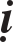 Trong rieâng bieät giaûi thích: Tröôùc laø giaûi thích veà Trí chuû ñoäng ñaày ñuû, sau laø giaûi thích veà möôøi Ñoä ñaõ ñaày ñuû.Trong muïc tröôùc coù hai: a) Neâu ra vaën hoûi raèng möôøi Ñoä haïnh roäng lôùn, vì sao nieäm nieäm coù theå ñaày ñuû ñöôïc? Giaûi thích: Bôûi vì Ñaïi Bi laø taâm roäng, tu taäp… laø taâm lôùn. Bôûi vì taâm roäng lôùn nieäm nieäm hieän roõ tröôùc maét, cho neân coù theå ñaày ñuû. b) Töø “Thaäp Ba-la-maät giaû…” trôû xuoáng laø rieâng bieät giaûi thích veà möôøi haïnh ñaõ ñaày ñuû, nghóa laø trong moät nieäm boá thí thieän caên cuûa mình cho caùc chuùng sinh, goïi laø Ñaøn ñoä; ngay trong nieäm naøy coù theå chaám döùt phieàn naõo, goïi ñoù laø Giôùi; Töø Bi töông öng khoâng laøm haïi, goïi laø Nhaãn; tieán tôùi mong caàu khoâng coù gì thoûa maõn, taâm khoâng coù nieäm khaùc vôùi phaùp Nhaãn; Voâ sinh kheùo leùo khôûi leân haïnh naøy, Ñaïi nguyeän caøng taêng theâm; luaän thuyeát cuûa ngoaïiñaïo khoâng theå phaù hoaïi, kheùo leùo thoâng hieåu nhöõng ñieàu thích hôïp. Vì theá cho neân moät nieäm khôûi leân luùc vöøa boá thí thì coù ñuû möôøi haïnh, trong töøng nieäm nieäm khaùc noái tieáp nhau khoâng döùt, tuy caùc Ñòa tröôùc ñeàu muoán tu phaùp naøy, maø ñeán trong Ñòa thöù baûy môùi ñöôïc thaønh töïu.Luaän giaûi thích veà boán haïnh sau. Trong phaàn giaûi thích veà Phöông tieän: 1) Khôûi leân söï veà Trí voâ löôïng, laø giaûi thích veà Theå töôùng cuûa Phöông tieän; töø “Dó thò…” trôû xuoáng laø giaûi thích veà coâng naêng cuûa Phöông tieän, nghóa laø luùc duøng Phöông tieän coù theå khôûi leân voâ löôïng haïnh nhö Boá thí… cho neân coù theå duøng Nguyeän löïc thaâu nhieáp ñaày ñuû.2) Khôûi leân Trí thöôïng thöôïng, laø giaûi thích veà Theå töôùng cuûa Nguyeän; töø “Dó thò…” trôû xuoáng laø giaûi thích veà coâng naêng cuûa Nguyeän, nghóa  laø duøng coâng naêng cuûa Nguyeän khôûi leân Trí thöôïng thöôïng, bôûi vì Trí naøy coù theå khôûi leân nhöõng haïnh nhö Boá thí aáy…, khieán cho Haïnh thöôïng thöôïng naûy sinh, cho neân ñeàu thaâu nhieáp ñaït ñöôïc thuø thaéng. 3) Caùc ma… khoâng theå phaù hoaïi, laø hieån baøy veà Theå töôùng cuûa Löïc; vì vaäy coù theå lìa xa chöôùng ngaïi nhö Boá thí… laø coâng naêng cuûa Löïc. 4) Nhaän bieát veà phaùp nhö thaät, laø hieån baøy veà Theå töôùng cuûa Trí; töø “Dó thò…” trôû xuoáng laø trình baøy veà coâng naêng cuûa Trí, nghóa laø nhôø vaøo Löïc cuûa Trí ñeå hieån baøy veà sai bieät nhö Boá thí… bôûi vì giaùo hoùa chuùng sinh.Moân boán töø “Nhö th nieäm nieäm…” trôû xuoáng laø trình baøy veà Boà- ñeà phaàn sai bieät, coù boán loaïi: 1) Döïa vaøo haïnh Ñaïi thöøa, nghóa laø möôøi Ñoä voán thuoäc veà Töï lôïi. 2) Döïa vaøo giaùo hoùa chuùng sinh, nghóa laø boán Nhieáp voán thaâu nhieáp chuùng sinh. Hai haïnh tröôùc laø thaâu nhieáp ñieàu thieän, hai haïnh sau laø lìa xa loãi laàm. 3) Döïa vaøo phieàn naõo chöôùng maø thanh tònh taêng thöôïng voán laø nhaø. Boà-ñeà phaàn giaûi thoaùt moân, truù vaøo nôi naøo, laø höôùng veà nhaø maø hoûi. Duøng nhöõng moân naøo, laø hoûi veà Giaûi thoaùt moân. Tu haønh nhö theá naøo ñeå ñaït ñöôïc thanh tònh, laø hoûi veà Boà-ñeà phaàn. Trong kinh toùm löôïc khoâng coù boán caâu veà nhaø: a) Baùt nhaõ laø chuû ñoäng soi chieáu; b) Nhò ñeá laø thuï ñoäng soi chieáu; c) Phieàn naõo dieät tröø; d) Khoå heát. 4) Töø “Nhaát thieát trôï…” trôû xuoáng laø döïa vaøo Trí chöôùng laøm cho thanh tònh, bôûi vì lìa xa Voâ minh, khieán cho Giaùc phaàn vieân maõn.Phaàn thöù tö: Töø “Giaûi Thoaùt Nguyeät…” trôû xuoáng laø trình baøy veàthuø thaéng sai bieät cuûa Ñòa treân tröôùc ñaây, trong ñoù coù hai: Moät laø trình baøy veà hôn haún saùu Ñòa tröôùc ñaây; Hai laø trình baøy veà hôn haún ba Ñòa sau naøy.Ngay trong phaàn moät coù hai: Tröôùc laø hoûi, sau laø ñaùp. Trong ñaùp: Tröôùc laø toång quaùt, sau laø rieâng bieät.Trong toång quaùt: Tröôùc laø neâu ra; sau töø “Haø dó coá…” trôû xuoánglaø giaûi thích. Nghóa laø caùc Ñòa ñaõ ñaày ñuû nhö nhau, vì sao rieâng Ñòa thöù baûy goïi laø hôn haún? Sau trong giaûi thích: Bôûi vì trong Ñòa naøy coâng duïng thöïc haønh ñaày ñuû, cho neân noùi laø ñaày ñuû coâng haïnh, coù theå tieán vaøo ñaïo khoâng coù coâng duïng cuûa Ñòa thöù taùm. Thoâng, nghóa laø naêm Thoâng, trình baøy veà nghieäp duïng cuûa Ñòa sau; Trí laø trí thuoäc Chöùng cuûa Ñòa thöù taùm, noùi nhö phaàn tu veà haïnh khoâng coù coâng duïng tröôùc ñaây; Ñaïo laø nhaân cuûa haïnh aáy, töùc laø ôû Ñòa naøy.Sau trong rieâng bieät giaûi thích veà töôùng thuø thaéng, Luaän chuû tröôùc laø toång quaùt hoûi veà daáy khôûi, vì sao trong Ñòa naøy ñaày ñuû haïnh phöông tieän, haïnh phöông tieän laø haïnh coù coâng duïng. Töø “Bæ dö…” trôû xuoáng laø toång quaùt neâu ra ñeå giaûi thích, nghóa laø theá gian vaø xuaát theá gian laø neâu ra saùu Ñòa tröôùc, laïi khôûi leân haïnh thuø thaéng laø neâu ra Ñòa thöù baûy naøy. Töø “Thò coá…” trôû xuoáng laø keát luaän veà thuø thaéng hôn haún keùm coûi: Ñòa thöù nhaát laø Nguyeän löïc, duyeân vôùi taát caû Chaân Nhö goïi laø Ñaïi Phaùp; Ñòa thöù hai laø Giôùi, tröø boû taâm xaáu aùc; Ñòa thöù ba mong caàu Tueä cuûa Phaät, bôûi vì lôïi ích cho chuùng sinh, goïi laø chuyeån sang taêng theâm ñaït ñöôïc; Ñòa thöù tö laø aùnh saùng cuûa Trí, goïi laø ñaït ñöôïc Phaùp Minh. Ñòa thöù tö tieán vaøo ñaïo xuaát theá; Ñòa thöù naêm vaãn coù theå tuøy theo theá gian; Ñòa thöù saùu tieán saâu vaøo duyeân khôûi. Saùu Ñòa treân ñeàu laø trong moät haïnh ñaày ñuû taát caû caùc haïnh. Nay trong Ñòa thöù baûy naøy, trong taát caû caùc haïnh ñaày ñuû taát caû caùc haïnh, cho neân hôn haún caùc Ñòa tröôùc.Trong luaän: Ñòa döôùi taêng thöôïng… laø keát thuùc veà phaàn tröôùc, töø “Vaân haø…” trôû xuoáng laø sinh khôûi phaàn sau, töø “Tu haønh…” trôû xuoáng laø sô löôïc hieån baøy. Trí phöông tieän laø Tueä phöông tieän tröôùc ñaây, Boà-ñeà phaàn laø haïnh thuoäc Boà-ñeà phaàn ñaõ daáy khôûi tröôùc ñaây. ÔÛ Ñòa naøy ñaày ñuû haïnh coù coâng duïng, laø toång quaùt keát luaän veà ñaày ñuû.Phaàn hai töø “Haø dó coá…” trôû xuoáng laø chính thöùc hieån baøy veà hôn haún Ñòa sau, trong ñoù coù hai: 1) Trình baøy veà Ñòa naøy hôn haún vöôït qua;2) Töø “Giaûi Thoaùt Nguyeät…” trôû xuoáng laø döïa vaøo nghóa nhieãm-tònh ñeå phaân roõ veà caùc Ñòa.Trong phaàn moät: Tröôùc laø vaën hoûi, yù laø ñaõ noùi Boà-ñeà phaàn thuø thaéng cuûa Ñòa naøy cho neân coù ñöôïc teân goïi thuø thaéng, thuø thaéng naøy ñoái vôùi Ñòa sau coù nghieäp duïng gì? Sau trong giaûi thích: Tröôùc laø Phaùp, tieáp laø Duï, sau laø Hôïp.Trong phaàn tröôùc laø Phaùp: Do Tueä maø haønh ñaïo laø ñaïo thöïc haønh song song; töø “Dó thò löïc…” trôû xuoáng laø chính thöùc hieån baøy veà töôùng thuø thaéng, nghóa laø duøng theá löïc naøy khieán cho tieán vaøo Ñòa thöù taùm roài, haønh tuøy yù vaän duïng höôùng leân treân töï nhieân thaønh töïu laïi khoâng coù giahaïnh.Phaàn tieáp laø Duï: Theá giôùi laø phaàn vò khoâng coù coâng duïng thì nhötheá giôùi thanh tònh, phaàn vò coù coâng duïng thì nhö theá giôùi nhieãm oâ, phaàn vò ngaên caùch khoù vöôït qua cho neân laáy laøm Duï. Laïi giaûi thích: Saùu Ñòa tröôùc laø duï cho nhieãm oâ, ba Ñòa sau laø duï cho thanh tònh, chæ rieâng Ñòa thöù baûy goïi laø phaàn vò nhieãm-tònh, bôûi vì coù theå vöôït qua nhieãm oâ ñeán nôi thanh tònh naøy. Ñaõ laø nhieãm oâ töø ñaây vöôït qua, thanh tònh töø ñaây maø ñaït ñöôïc, cho neân Ñòa naøy raát laø thuø thaéng.Trong phaàn sau laø Hôïp: Noùi veà haønh ñaïo xen taïp, laø ñaïo nhieãm- tònh laãn loän. Luaän veà kinh goïi laø theá giôùi nhieãm-tònh döïa vaøo nghóa naøy.Phaàn hai töø “Giaûi Thoaùt Nguyeät…” trôû xuoáng laø döïa vaøo töôùng nhieãm-tònh ñeå phaân roõ veà caùc Ñòa, trong ñoù: Tröôùc laø hoûi, sau laø ñaùp.Trong phaàn ñaùp coù hai: Moät laø trình baøy chung veà töôùng nhieãm- tònh cuûa caùc Ñòa; Hai laø töø “Phaät töû…” trôû xuoáng laø rieâng bieät döïa theo Ñòa thöù baûy ñeå trình baøy veà nhieãm-tònh.Trong phaàn moät coù Phaùp-Duï vaø Hôïp.Trong Phaùp: Tröôùc laø toång quaùt neâu ra. Tieáp laø neâu ra vaën hoûi raèng tröôùc noùi laø nhieãm, nay laïi noùi laø tònh, ñieàu naøy coù nghóa gì? Sau laø giaûi thích: Bôûi vì hoài höôùng Boà-ñeà goïi laø lìa xa loãi laàm cuûa nhieãm. Trong luaän veà kinh coù hai caâu giaûi thích: 1) Hoài höôùng Boà-ñeà laø Ñaïi taâm, cho neân goïi laø lìa xa nghieäp nhieãm; 2) Tuøy theo ñaïo thöïc haønh taâm saâu xa nhö vaäy, cho neân goïi laø lìa xa phieàn naõo.Trong Duï coù hai: Tröôùc laø neâu ra duï veà Luaân Vöông, tröôùc Ñòa thöù baûy chöa goïi laø thuaàn tònh; sau laø neâu ra duï veà Phaïm Vöông, ba Ñòa sau môùi goïi laø tònh.Trong Hôïp veà Luaân Vöông coù naêm caâu: 1) Boà taùt nhö vaäy laø keát hôïp veà Luaân Vöông; 2) Töø Ñòa thöù nhaát theo ñeán… laø keát hôïp veà cöôõi voi quyù baùu; 3) Bieát taâm phieàn naõo laø keát hôïp veà bieát ngheøo khoå; 4) Khoâng bò laøm cho vaáy baån laø keát hôïp veà Vöông tuy khoâng coù khoå; 5) Khoâng teân goïi vì loãi laàm laø keát hôïp veà chöa lìa xa con ngöôøi. Hôïp vôùi Duï veà Phaïm Vöông, döïa theo giaûi thích coù theå bieát.Phaàn hai töø “Chö Phaät töû…” trôû xuoáng laø rieâng bieät trình baøy veà töôùng nhieãm-tònh cuûa Ñòa naøy, trong ñoù cuõng coù hai: 1) Trình baøy veà Ñòa naøy lìa xa chöôùng hôn haún Ñòa tröôùc, cho neân noùi laø vöôït qua tham duïc…2) Trình baøy veà Ñòa naøy so saùnh Ñòa tröôùc höôùng veà Ñòa sau ñaït ñöôïc goïi laø khoâng nhaát ñònh, bôûi vì khoâng coù theå thöôøng thuoäc veà quaùn hoaøn toaøn Voâ laäu, do ñoù mong rôøi khoûi quaùn caàu Phaät, cho laø phieàn naõo.Phaàn thöù naêm: Töø “Boà-taùt truù thaát ñòa…” trôû xuoáng laø trình baøy veà phaàn cuûa hai quaû. Lyù thaät thì quaû naøy bao goàm caùc phaàn tröôùc, bôûi vì hai haønh aáy laø töôùng cuûa Chaùnh Ñòa, cho neân goïi laø quaû cuûa haønh aáy. Luaän phaân laøm boán: Moät: Nghieäp thanh tònh laø quaû thuoäc veà(Gia quaû) ñoái trò chöôùng aáy tröôùc ñaây. Hai: Ñaït ñöôïc Tam-muoäi thuø thaéng laø quaû thuoäc veà hai haønh. Ba: Vöôït qua Ñòa laø quaû thuø thaéng cuûa Ñòa phía treân tröôùc ñaây. Boán: Ñaït ñöôïc haïnh thuø thaéng laø quaû ñoái trò veà haïnh vui vôùi Voâ taùc tröôùc ñaây, bôûi vì phöông tieän aáy vaø daáy khôûi haïnh thuø thaéng ñaày ñuû voán thuoäc veà nôi naøy.Ngay trong phaàn moät laø nghieäp thanh tònh, coù boán: 1) Giôùi thanh tònh coù hai: a) Döïa vaøo ñaày ñuû trình baøy veà Giôùi, cho neân noùi laø thaønh töïu thaân nghieäp heát söùc thanh tònh… b) Döïa theo thöïc haønh trình baøy veà Giôùi, nghóa laø ñoaïn aùc-tu thieän, cho neân noùi laø taát caû baát thieän… 2) Töø “Höïu theá gian…” trôû xuoáng laø trình baøy veà Trí theá gian thanh tònh thuø thaéng. 3) Töø “Ö tam thieân…” trôû xuoáng laø trình baøy veà taâm haïnh thuø thaéng chính mình ñaït ñöôïc, hai bình ñaúng khoâng coù gì saùnh baèng, nghóa laø Thaâm taâm vaø Dieäu haïnh laø hai. 4) Töø “Thò Boà-taùt sôû höõu…” trôû xuoáng laø trình baøy veà ñaït ñöôïc Löïc thuø thaéng. Noùi veà Thieàn… thuø thaéng hieän roõ tröôùc maét, laø sô löôïc giaûi thích, nghóa laø cuøng choïn laáy Thaàn thoâng… Thieàn laø boán Thieàn. Ñònh laø Dieät Ñònh, cho neân noùi laø haïnh vui vôùi tòch dieät voán laø Dieät Ñònh. Tam-ma-baït-ñeà, Trung Hoa noùi laø Ñaúng Daãn, nghóa laø bôûi vì bình ñaúng daãn daét sinh ra caùc coâng ñöùc. Vaên coøn laïi coù theå bieát.Phaàn hai töø “Naêng nhaäp…” trôû xuoáng laø trình baøy veà Tam-muoäi thuø thaéng, coù hai: 1) Rieâng bieät ñöa ra möôøi moân; 2) Toång quaùt keát luaän veà nhieàu loaïi.Trong phaàn moät, naêm moân ñaàu laø daáy khôûi veà Giaûi phaân bieät, naêm moân sau laø thaønh töïu veà Haïnh phaân bieät.Trong naêm moân ñaàu: 1) Döïa vaøo nghóa chöa quaùn, ñieàu phuïc taâm ñeå quaùn saùt. 2) Döïa vaøo nghóa ñaõ quaùn, trôû laïi traûi qua suy nghó ñích xaùc. Hai moân treân ñaây laø bieát veà phaùp thuoäc Lyù. 3) Nhôø vaøo löïc duy trì veà nghóa, döïa vaøo moät caâu, hieåu roõ voâ löôïng nghóa, tieán tôùi laøm lôïi ích cho taâm tueä. 4) Nhôø vaøo löïc duy trì veà vaên, döïa vaøo moät nghóa, noùi ñeán voâ löôïng teân goïi maø coù theå phaân bieät ñöôïc nghóa. Hai moân treân ñaây laø bieát veà phaùp thuoäc Giaùo. 5) Döïa vaøo Trí thoâng suoát taát caû naêm Minh xöù, moân naøy laø bieát veà phaùp thuoäc Söï, cho neân noùi laø phaân bieät ñuùng nhö thaät.Trong naêm moân sau: Moät moân ñaàu laø laøm thanh tònh phieàn naõochöôùng, hieån baøy veà haønh aáy saâu xa; boán moân sau laø laøm thanh tònh trí chöôùng, hieån baøy veà haønh aáy roäng raõi. Trong moân ñaàu bôûi vì quaùn saùt veà Chaân Nhö kieân coá baát hoaïi, cho neân ñoái trò chöôùng cuûa Hoaëc. Trong boán moân sau ñoái trò veà chöôùng cuûa Trí: 1) Chöôùng cuûa coâng ñöùc thuø thaéng, nghóa laø khoâng coù theå phaùt khôûi coâng ñöùc thuø thaéng cuûa Trí-Thoâng, cho neân laáy laøm chöôùng ngaïi, ñoái trò coù theå bieát. 2) Khoâng coù theå ñaày ñuû haønh nghieäp töï taïi khôûi leân phaùp giôùi voâ ngaïi, cho neân laáy laøm chöôùng ngaïi; döïa vaøo Ñònh khôûi leân haønh nghieäp naøy cho neân laáy laøm ñoái trò. 3) Chöôùng do yeáu heøn ñoái vôùi phaùp saâu xa cuûa Phaät, nghóa laø phaùp saâu xa khoù hieåu maø Nhö Lai ñaõ thuyeát ra, tình thöùc ngaên ngaïi khoâng tieán vaøo cho neân laáy laøm chöôùng ngaïi, ñoái trò coù theå bieát. 4) Chöôùng cuûa haønh khoâng truù vaøo, khoâng coù theå cuøng thöïc haønh tòch duïng voâ ngaïi, cho neân laáy laøm chöôùng ngaïi; trong kinh ñoái trò, laø rôøi boû hai loaïi sinh töû höôùng veà Nieát-baøn Voâ truù maø goïi teân.Phaàn ba töø “Thò Boà-taùt…” trôû xuoáng laø trình baøy veà vöôït qua Ñòa, trong ñoù coù ba: 1) Thöïc haønh tu taäp kheùo leùo vöôït qua; 2) Laøm neân söï nghieäp roäng lôùn vöôït qua; 3) Thöïc haønh tu taäp thuø thaéng tieán vaøo vöôït qua.Ngay trong phaàn moät coù boán caâu: a) Trí kheùo leùo; b) Bi saâu saéc;Vöôït qua Thanh vaên… so saùnh Ñòa döôùi laøm saùng toû veà vöôït ra; d) Höôùng veà Ñòa thuoäc Phaät trí, so saùnh Ñòa treân laøm saùng toû veà tieán vaøo, nghóa laø Ñòa naøy coù theå tieán vaøo trong doøng nöôùc phaùp cuûa Ñòa thöù taùm trôû leân, Chæ-Quaùn cuøng hieän roõ, tuøy yù vaän duïng chaûy hoøa vaøo bieån quaû cuûa Phaät maø goïi teân.Phaàn hai töø “Thò Boà-taùt truù thò…” trôû xuoáng laø trình baøy veà laøm neân söï nghieäp roäng lôùn vöôït qua, trong ñoù coù hai: a) Chính thöùc hieän roõ töôùng vöôït qua; b) Laøm saùng toû veà phaïm vi giôùi haïn cuûa töôùng aáy.Trong phaàn a cuõng coù hai: Moät laø so saùnh Ñòa döôùi laøm saùng toû veà vöôït ra, bôûi vì vöôït qua Nhò thöøa. Luaän noùi: Ba nghieäp Voâ löôïng, haïnh Voâ töôùng laø nhaäp Ñònh xa rôøi töôùng Voâ löôïng, Thanh vaên vaø Duyeân giaùc cuõng coù xa rôøi nghieäp thanh tònh, maø töôùng khoâng phaûi Voâ löôïng, bôûi vì khoâng coù theå laøm lôïi ích cho taát caû chuùng sinh. Ñaây laø giaûi thích veà vöôït qua Nhò thöøa. Laïi nöõa, Voâ löôïng naøy hôn haún so vôùi nhöõng Ñòa döôùi, ñaây laø hieån baøy veà vöôït qua saùu Ñòa tröôùc… Hai töø “Thò Boà-taùt thanh tònh haïnh…” trôû xuoáng laø so saùnh Ñòa treân trình baøy veà tieán vaøo, nghóa laø ñaït ñöôïc töôùng saùng ngôøi cuûa Voâ sinh nhaãn thuoäc Ñòa thöù taùm, cho neân coù theå soi chieáu roõ raøng.Trong phaàn b laø laøm saùng toû veà phaïm vi giôùi haïn vöôït qua: Tröôùclaø hoûi, sau laø ñaùp. Giaûi Thoaùt Nguyeät chaáp Ñòa tröôùc gioáng nhö Ñòa sau maø chaát vaán, Kim Cang Taïng choïn laáy Ñòa sau khaùc vôùi Ñòa tröôùc maø giaûi ñaùp. Trong giaûi ñaùp coù Phaùp-Duï vaø Hôïp.Trong Phaùp: Duyeân vôùi Ñaïi phaùp, laø quaùn saùt duyeân vaøo Ñaïi phaùp cuûa quaû Phaät. Bôûi vì Ñòa thöù tö-thöù naêm-thöù saùu döïa vaøo phaàn vò Nhò thöøa, Ñòa thöù baûy naøy vöôït khoûi caùc Ñòa aáy, cho neân noùi laø vöôït qua, lyù thaät thì tröôùc ñaây khoâng phaûi laø khoâng vöôït qua. Luaän noùi bôûi vì thöïc haønh phöông tieän ñeàu nghó ñeán quaùn saùt truù vaøo, Tueä phöông tieän vaø Haïnh thuø thaéng ñaày ñuû goïi laø taát caû, nghó ñeán caûnh giôùi cuûa Ñòa phía treân maø quaùn saùt töông öng, cho neân goïi laø truù vaøo.Phaàn ba töø “Phaät töû…” trôû xuoáng laø trình baøy veà thöïc haønh tu taäp thuø thaéng tieán vaøo vöôït qua. Trong ñoù: Thaäm thaâm, laø bôûi vì tieán vaøo xa, coù theå tieán vaøo Ñòa treân. Vieãn ly, laø dieät tröø chöôùng ngaïi aáy, lìa xa chöôùng ngaïi tröôùc ñaây. Giaûi thích veà Voâ haønh, coù theå bieát. Noùi thaân- khaåu… luaän noùi Thanh vaên vaø Bích-chi Phaät tuy lìa xa töôùng cuûa nghieäp aáy maø khoâng nhö vaäy, bôûi vì ñaït ñöôïc chuùt ít cho laø ñuû chöù khoâng mong caàu phaùp haønh tieán leân phía treân. Nghóa laø Nhò thöøa tuy cuõng lìa xa töôùng cuûa nghieäp duïng maø khoâng nhö Boà-taùt, bôûi vì ñaït ñöôïc chuùt ít cho laø ñuû khoâng mong caàu tieán leân phía treân. Vaên coøn laïi coù theå bieát.Phaàn boán töø “Giaûi Thoaùt Nguyeät…” trôû xuoáng laø trình baøy veà ñaït ñöôïc haïnh thuø thaéng, trong ñoù coù hai: 1) Trình baøy veà haïnh thuø thaéng Tam-ma-baït-ñeà, nghóa laø thuoäc veà Khoâng cho neân khoâng truù vaøo; 2) Phaùt khôûi veà haïnh thuø thaéng, nghóa laø khôûi leân haïnh thuø thaéng.Trong phaàn moät: Tröôùc laø hoûi, sau laø ñaùp. Trong giaûi ñaùp töø Ñòa thöù saùu… laø trình baøy veà phaïm vi giôùi haïn ñaït ñöôïc phaùp. Nay truù vaøo Ñòa naøy… laø phaân roõ veà thuø thaéng vöôït qua keùm coûi, trong ñoù coù Phaùp- Duï vaø Hôïp.Trong Phaùp: Tröôùc laø toång quaùt trình baøy veà ñaït ñöôïc maø khoâng chöùng; sau töø “Thò Boà-taùt thaønh töïu…” trôû xuoáng laø rieâng bieät hieån baøy, bôûi vì khoâng rôøi boû chuùng sinh ngay nôi Tòch maø khôûi Duïng, cho neân noùi laø thaønh töïu veà thaân…khoâng theå nghó baøn. Duï vaø Hôïp coù theå bieát.Phaàn hai töø “Boà-taùt nhö thò dó ñaïi nguyeän löïc…” trôû xuoáng laø trình baøy veà phaùt khôûi haïnh thuø thaéng. Trong kinh coù möôøi caâu, luaän thaâu nhieáp laøm taùm, laáy ba caâu sau hôïp laïi laøm moät cho neân coù taùm loaïi haïnh. Cuøng thaâu nhieáp ñoái trò, nghóa laø taùm haïnh naøy ñeàu ñi cuøng vôùi phaùp thuï ñoäng ñoái trò maø khoâng vaáy nhieãm. Laïi chöôùng ngaïi cuøng vôùi phaùp chuû ñoäng ñoái trò, haønh ñoái trò thöôøng toàn taïi. Nhö vaäy raát vui vôùi Nieát-baøn maø hieän thaân sinh töû, bôûi vì chuû ñoäng vaø thuï ñoäng ñoái trò ñicuøng goïi laø cuøng ñoái trò, hai moân thu nhaän laãn nhau cho neân laïi noùi laø thaâu nhieáp.Trong moân ñaàu: Nguyeän löïc-Trí löïc laø chuû ñoäng phaùt khôûi. Thuaän theo Thieàn… laø trình baøy veà duyeân cuûa haïnh thuï ñoäng daáy khôûi. Tuy raát yeâu quyù… laø chính thöùc trình baøy veà töôùng cuûa haïnh ñaõ phaùt khôûi: 1) Phaùt khôûi thöïc haønh coâng ñöùc tuøy thuaän vôùi theá gian moân, nghóa laø thò hieän veà haønh theá gian taêng theâm tu ñöùc. 2) Ñaõ thò hieän veà haønh theá gian thì duøng nhöõng thaân naøo? Nghóa laø thaân cuûa vò Thöôïng thuû môùi coù theå thaâu nhieáp. 3) Ñaõ ôû theá gian thì leõ naøo khoâng bò vaáy nhieãm? Bôûi vì coù Nguyeän löïc daãn ñeán, cho neân khoâng coù gì vaáy nhieãm. 4) Ñaõ ôû theá gian maø khoâng vaáy nhieãm, bôûi vì khoâng gioáng nhö haønh cuûa theá gian, cho neân khoâng bò vaáy nhieãm chaêng? Giaûi thích: Khoâng phaûi nhö vaäy, thò hieän coù vôï con goïi laø gia ñình khoâng ñoaïn döùt, ôû ñaây höøng höïc maø khoâng bò ñoát chaùy. 5) Khoâng phaûi laø cöù nhö tröôùc cuøng vôùi phaøm phu thaâu nhieáp giaùo hoùa, maø cuõng chính laø coù theå chuyeån hoùa Nhò thöøa höôùng leân phía treân tieán vaøo Phaät trí, cho neân goïi laø thöïc haønh tieán vaøo. 6) Thò hieän veà haønh giuùp ñôõ cho ñôøi soáng, nghóa laø aên uoáng giuùp ñôõ cho thaân, nguû nghæ coù theå giuùp ñôõ tinh thaàn, ñeàu thuaän theo sinh töû, laø caûnh giôùi cuûa ma. 7) Thò hieän coù suy suïp lui suït vì giaø-beänh-cheát, ba loaïi naøy laø do ma hieän haønh, hai loaïi treân laø chuyeån ñoåi hieän haønh cuûa ma. 8) Chuyeån haønh, laø chuyeån ñoåi veà haønh phieàn naõo cuûa caùc phaøm phu.Phieàn naõo ñaõ chuyeån khoâng ra khoûi ba loaïi, ñoù laø Kieán-AÙi vaø Voâ minh, voán coù ba caâu: a) Giaùo hoùa laøm thay ñoåi caùc Kieán, nghóa laø ngoaïi ñaïo ñaém theo Kieán, goïi laø haøm chöùa tham lam veà Kieán, giaùo hoùa lìa xa goïi laø chuyeån. b) Giaùo hoùa laøm thay ñoåi Voâ minh, nghóa laø Trí khoâng coù theå thoâng hieåu veà theá gian vaø xuaát theá gian, goïi laø chöôùng ngaïi, giaùo hoùa lìa xa goïi laø chuyeån. c) Giaùo hoùa laøm thay ñoåi Kieát tham, Boà-taùt hieän roõ thoï nhaän ñaày ñuû nieàm vui thuø thaéng vi dieäu, vöôït quaù nhöõng choán trôøi-roàng… maø khoâng ñaém vaøo, khieán cho hoï thaáy roài sinh taâm toân troïng, ñeàu khieán cho rôøi boû naêm Duïc maø mình ñaõ tham, cho neân goïi laø thaâu nhieáp daãn ñeán laøm thay ñoåi taâm tham cuûa hoï.Laïi giaûi thích: Ba loaïi naøy cuõng laø töï haønh thöôøng xuyeân vaø ñích thöïc cuûa Boà-taùt, nghóa laø trình baøy veà Boà-taùt ôû nôi Taø maø luoân luoân Chaùnh, ôû nôi ngaên ngaïi maø khoâng ngaên ngaïi, ôû nôi tham maø khoâng tham, caû ba ñeàu goïi laø chuyeån.Trong phaàn sau trình baøy veà quaû cuûa phaàn vò, phaân tích giaûi thích veà ba quaû ñeàu noùi gioáng nhö tröôùc.Trong phaàn veà haïnh chuû ñoäng luyeän taäp, noùi hoä trì Phaät phaùp, luaännoùi S:OCÁ 1o7ù 3t3h-eHå lOaAømNbGaHäcIEÑÂMaKïi ISNöH ñToHáiAvÙMôHùi UbYaEnÀNgKaYønÙ,tQhueyá egåniô9ùi cho neân coù theå baûo 2v9eä giaùo phaùp. Tieáp theo laø hai caâu giaûi thích veà nghóa cuûa Sö, thöïc haønh phöông tieän ñaày ñuû laø haønh coù coâng duïng, tu taäp Töï haønh thuø thaéng, giöõ gìn phaàn vò Thöôïng thuû, haïnh Lôïi tha thuø thaéng cho neân coù theå laøm baäc Thaày.Trong phaàn veà thanh tònh ñaõ luyeän taäp, noùi bôûi vì thöông xoùt chuùng sinh cho neân Phaùp Nhaãn caøng theâm thanh tònh, laø laøm lôïi ích cho chuùng sinh maø Phaùp Nhaãn caøng theâm hieån baøy. Ñòa naøy giaûi thích veà teân goïi neân bieát, nghóa laø Lôïi Sinh laø Haïnh thuø thaéng trong Höõu, Phaùp Nhaãn laø Trí phöông tieän trong Khoâng, hai loaïi naøy thöïc haønh song song goïi laø kheùo leùo tu veà haïnh Voâ töôùng. Noùi thieän caên caøng theâm thuø thaéng, tu haïnh coù coâng duïng ñeán taän cuøng cho neân goïi laø Vieãn Haønh. Noùi ñeán taän cuøng, laø nghóa veà coâng duïng ñeán keát quaû cuoái cuøng.Trong phaàn Duï: Caùc vaät baùu trang nghieâm ñaày ñuû, laø thò hieän ñaày ñuû coâng duïng thöïc haønh phöông tieän cuûa taát caû phaùp phaàn Boà-ñeà.Trong phaàn giaûi thích veà Trí thanh tònh thuoäc Giaùo: AÙnh saùng maët trôøi nhö Ñòa tröôùc ñaõ noùi, Ñòa tröôùc choïn laáy aùnh saùng maët traêng hôn haún maët traêng, nay choïn laáy aùnh saùng maët trôøi maø khoâng choïn laáy nghóa cuûa maët trôøi, gioáng nhö maët traêng ôû Ñòa tröôùc, cho neân chæ ra ñieàu aáy. Ñòa naøy hôn haún, laø bôûi vì maët trôøi hôn haún maët traêng. Vaên coøn laïi döïa theo giaûi thích coù theå bieát.Trong ñoaïn lôùn thöù ba  laø phaàn truøng tuïng, coù boán möôi hai keä phaân baûy: 1) Coù chín keä tuïng     veà phaàn ñoái trò haïnh vui vôùi Voâ taùc trong möôøi Dieäu haïnh tröôùc ñaây. 2) Coù ba keä tuïng veà haïnh Voâ löôïng trong phaàn ñoái trò cuûa chöôùng aáy tröôùc ñaây, löôïc qua  khoâng  tuïng  veà  haïnh khoâng coù coâng duïng. 3) Coù saùu keä tuïng veà phaàn hai haïnh khoâng giaùn ñoaïn. 4) Coù möôøi moät keä tuïng veà phaàn hôn haún Ñòa phía treân tröôùc ñaây.Coù taùm keä tuïng veà phaàn quaû cuûa hai haïnh. 6) Coù boán keä tuïng veà ba quaû trong phaàn vò. 7) Moät keä cuoái cuøng tuïng veà ca ngôïi thuø thaéng keát luaän thuyeát giaûng.■